PROFORMA FOR ANNUAL REPORT 2021 (January-December 2021)1.1. Name and address of KVK with   phone, fax and e-mail1.2 .Name and address of host organization with phone, fax and e-mail1.3. Name of Senior Scientist and Head with phone & mobile No.1.4. Year of sanction of KVK: 19931.5. Staff Position (as on 1stJanuary, 2021)1.6.	Total land with KVK (in ha)			:Total area should be matched with breakup1.7.	Infrastructure Development:Buildings and others* If not in use then since when and reason for non-useB) VehiclesEquipment & AV aidsFarm implements1.8.  Details SAC meeting* conducted in the yearProceedings of20th Scientific Advisory Committee Krishi Vigyan Kendra, UBKV, Kalimpong Date: 22.03.2021The recommendations suggested during the meeting were as follows:* Salient recommendation of SAC in bullet formAttach a copy of SAC proceedings along with list of participants20th SAC Meeting of Darjeeling Krishi Vigyan Kendra, Uttar Banga Krishi Viswavidyalaya, Kalimpong (virtual Mode) was held on 22nd March, 2021. List of participants are as follows,Honorable Vice Chancellor Dr Swarup Kumar Chakrabarti  Uttar Banga Krishi Viswavidalaya ,Pundibari Coochbehar. Director of Extension Education Dr Prabhat Kumar Pal, Uttar Banga Krishi Viswavidalaya ,Pundibari Coochbehar. Dr Saikat Mukarjee, Deputy Director of Extension Education, Uttar Banga Krishi Viswavidalaya ,Pundibari Coochbehar.Dr Abhijit Haldar Principal Scientist ATARI ,Kolkata , Prof.Tulsi Saran Ghimiray RRS Hill Zone Kalimpong Prof. Binay Raj Sharma RRS Hill Zone Kalimpong, Dr. Rakesh Roy, SS & Head. Malda KVK, UBKV .Mr. Nirmal Chandra Barma, DDA, Kalimpiong, Dr Navin Kumar Pradhan, A.D.O, Kalimpong. Dr M.W Moktan (S.S & Head, DJKVK).Farmers` Representative- Usha Tamang, Kumar Pakhrin, Arun Chhetri, Yohan Lepcha, Shailesh Darnal and Rajen Bhetwal.2.a.  District level data on agriculture, livestock and farming situation (2021)
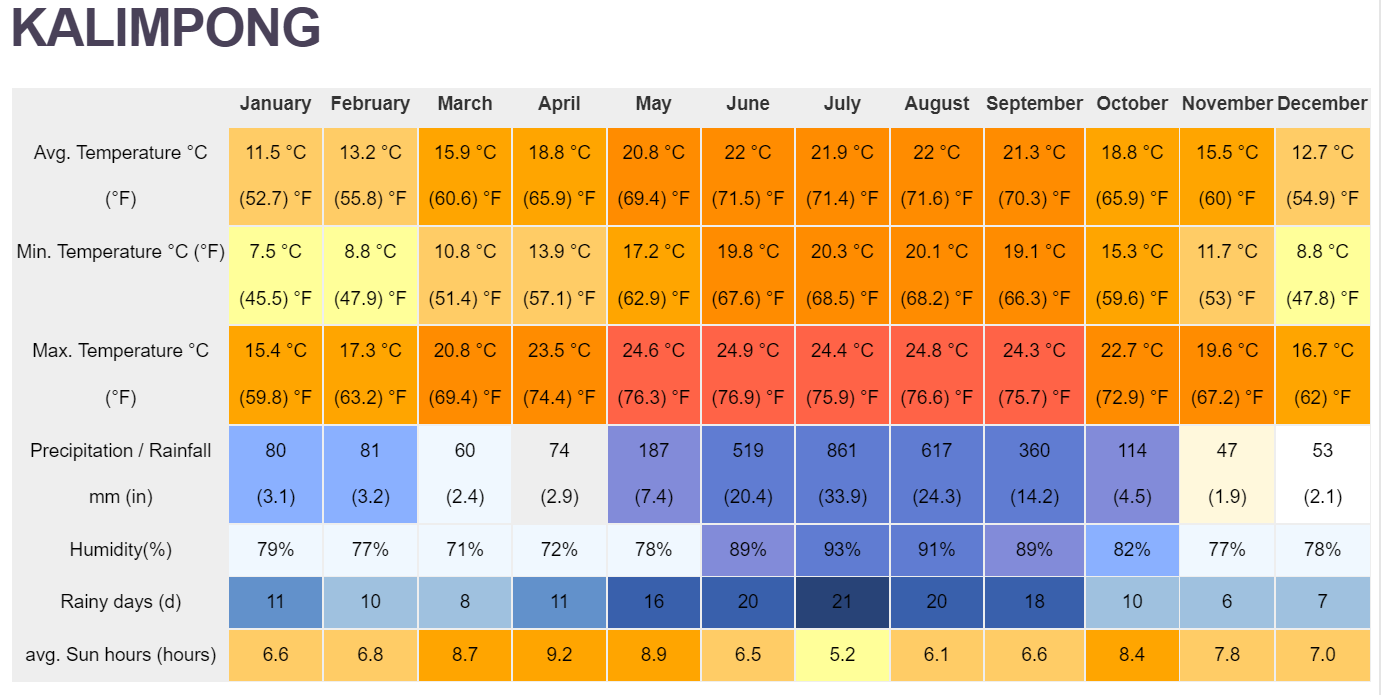 Source : https://en.climate-data.org/asia/india/west-bengal/kalimpong-33810/2.b. Details of operational area / villages (2021)2. c. Details of village adoption programme:Name of the villages adopted by PC and SMS (2020) for its development and action plan2.1	Priority thrust areas3. TECHNICAL ACHIEVEMENTS3.A.Details of target and achievement of mandatory activities by KVK during the year* Give no. only in case of fish fingerlings1	Achievements on technologies assessed and refinedOFT-1 (Animal Science)*Ongoing 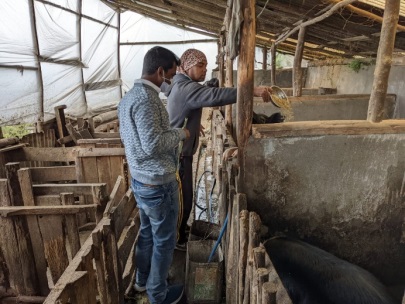 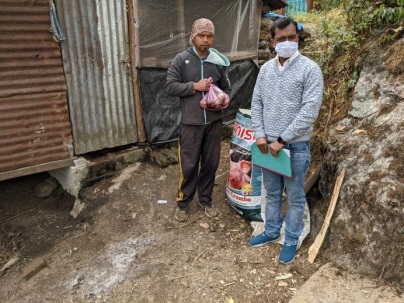 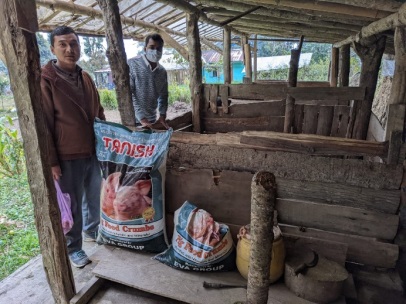 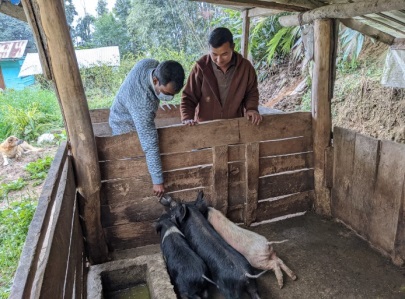 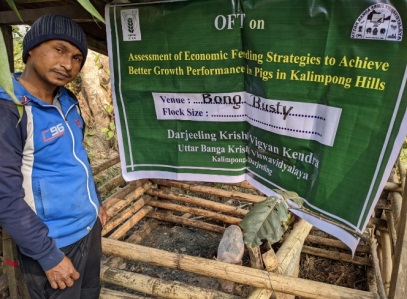 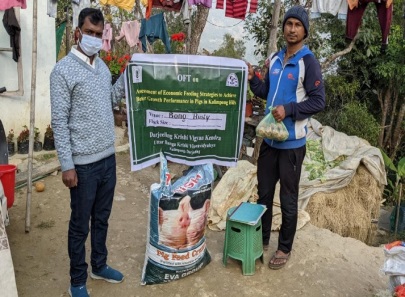 OFT on Assessment of Economic Feeding Strategies to Achieve Better Growth performance in Pigs in Kalimpong HillsOFT-2 (Soil Science)Results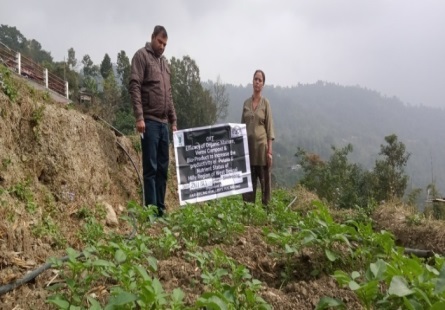 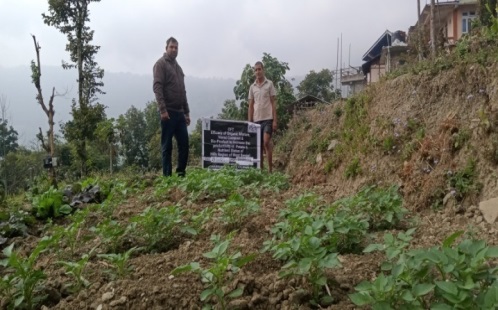 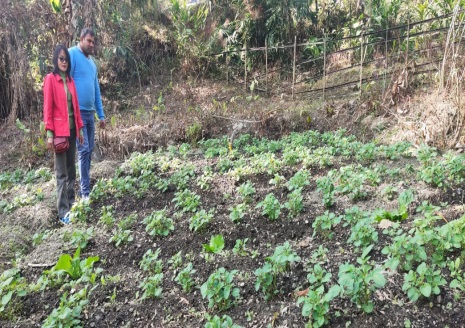 On Farm Trial (OFT)-3 (Soil Science – continuing )Table: Results:From this OFT, it is recommended for the new cropping system with inclusion of Pulse crop by ZT method i.e.  Rice(short duration)-Pea-vegetables (Cauliflower) (by Zero Tillage method) may adopt for more profit and long term sustainability.  The recommend cropping system has more B:C () over the other Technology option. 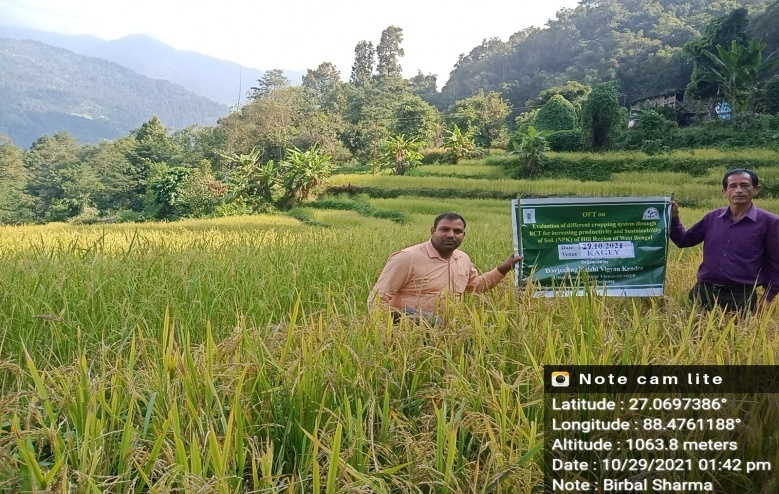 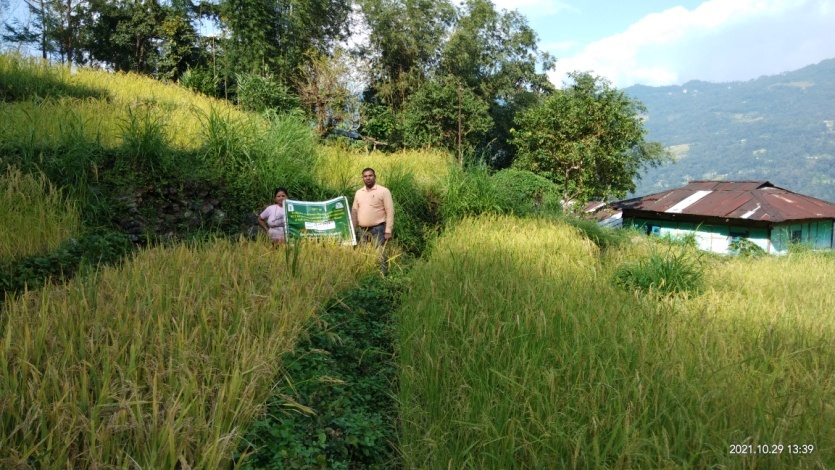 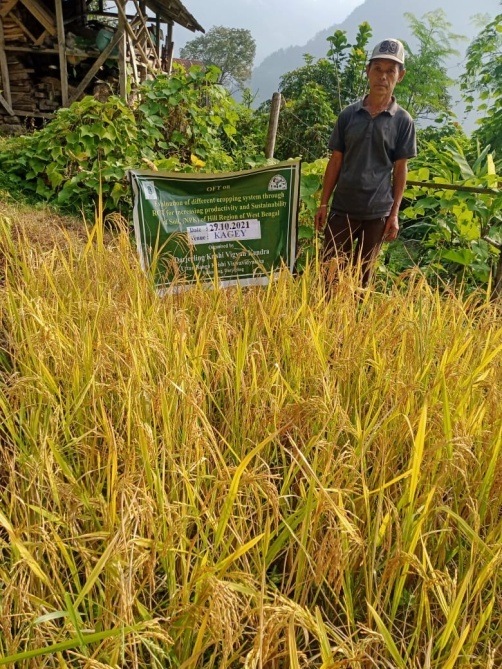 OFT-4 (Horticulture)Thematic area: Vegetable based cropping systems 	Problem definition: Local variety gives very low yield.Technology assessed: Assessment of Turmeric Varieties.   Results: Table:Result: Among the different Technology options Tech.option III Uttar Rupanjana (TCP-64) variety)   with FYM 15 t/ha  and N:P:K 60:60:90 kg/ha gave the highest yield 20.03t/ha compared to the local.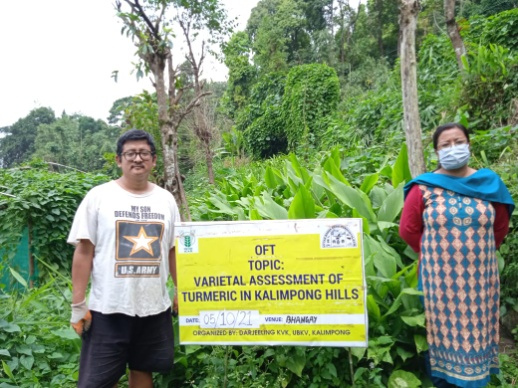 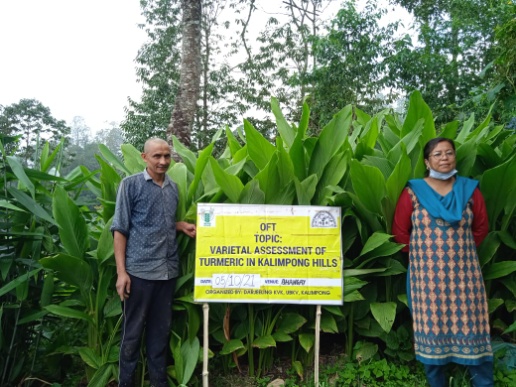 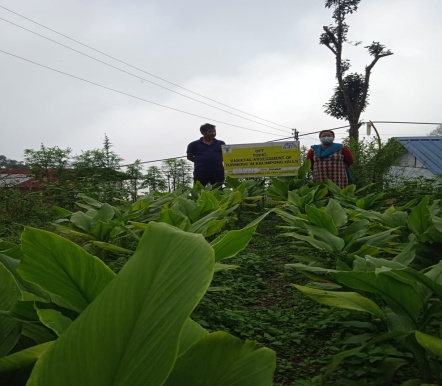 OFT-5 (Horticultue)Thematic area: Vegetable based cropping systems            Results: Table: Standing crop –seedling stage OFT – 6 (Plant Protection ) 2021: Eco-friendly management of fruit fly in Darjeeling Mandarin OrangeThematic area: Integrated Pest Management	Problem definition: Fruit fall due to fruit fly attack.Technology assessed: Technology option-I(TO-I): Collection and destruction of fallen fruits + use of bait traps using molasses.Technology option-II(TO-II): Collection and destruction of fallen fruits + use of bait traps using molasses + Apply fungus Metarhiziumanisopliae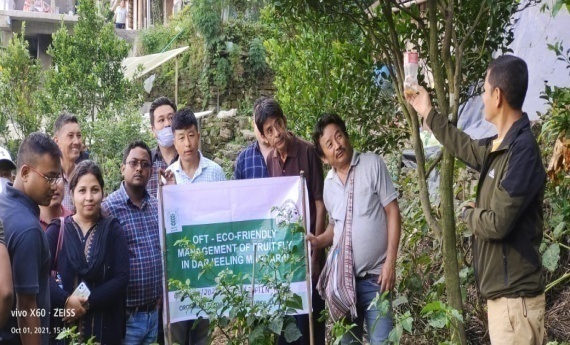 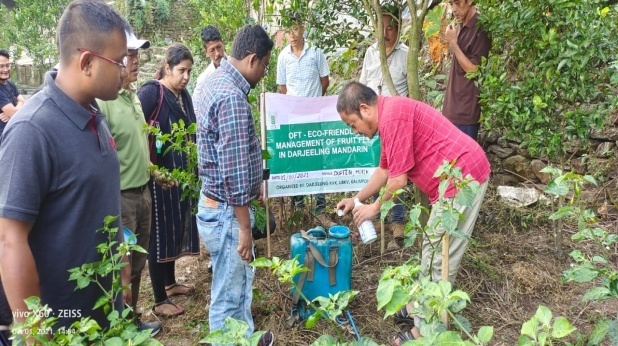 3.2	Achievements of Frontline Demonstrations A.	Details of FLDs conducted during the year         CerealsDetails of farming situationIn both the Tables, information of same crop should be provided. For example, if in Table 3.2A crops are mentioned as a,b,c,d etc., in the table for Details of farming situation, the same crop should be mentioned in the identical sequence.Performance of FLDOilseeds: Frontline demonstrations on oilseed crops* Economics to be worked out based on total cost of production per unit area and not on critical inputs alone.** BCR= GROSS RETURN/GROSS COSTPulses 
Frontline demonstration on pulse crops* Economics to be worked out based on total cost of production per unit area and not on critical inputs alone.** BCR= GROSS RETURN/GROSS COSTOther crops Livestock * Economics to be worked out based on total cost of production per unit area and not on critical inputs alone.** BCR= GROSS RETURN/GROSS COST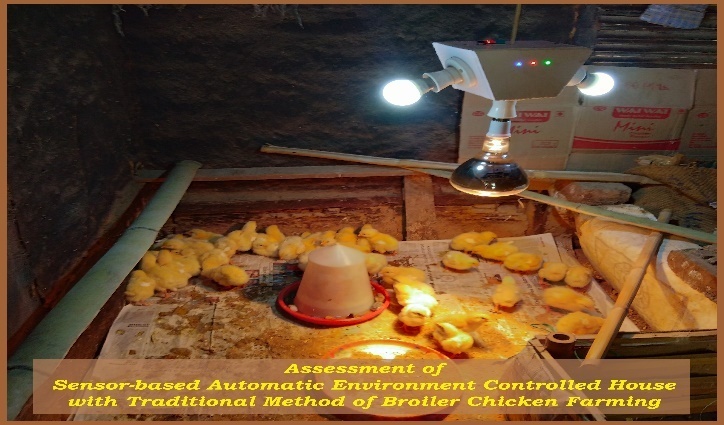 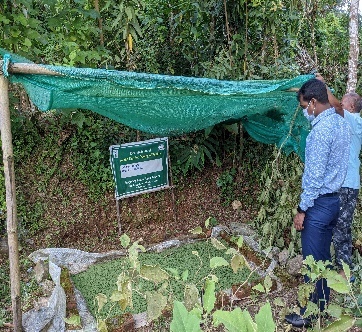 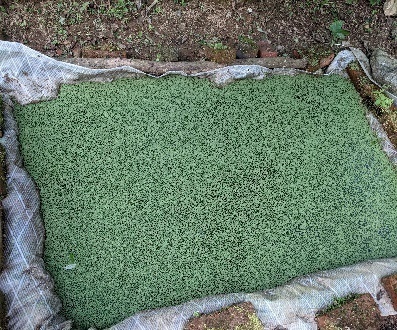 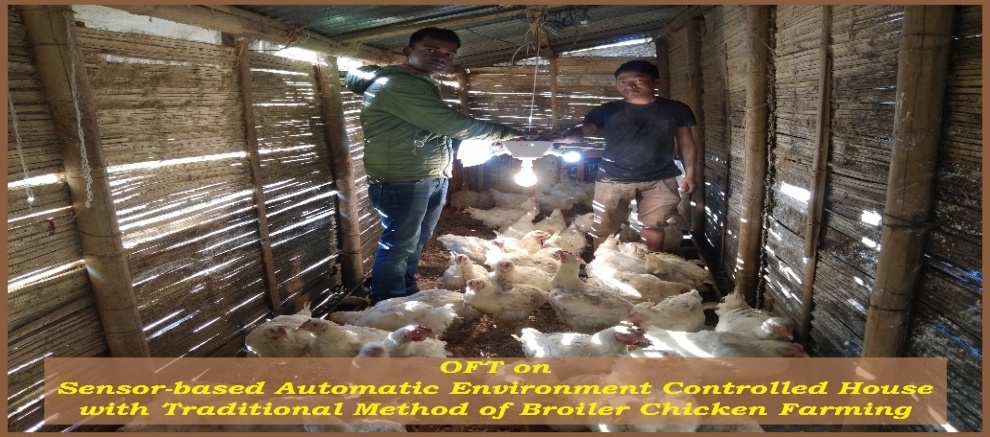 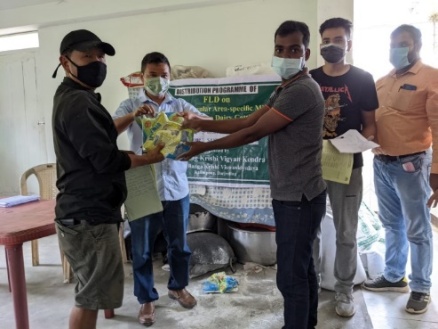 3.2	Achievements of Frontline Demonstrations (SS)Details of FLDs conducted during the year-2021 (Vermicompost)Performance of FLD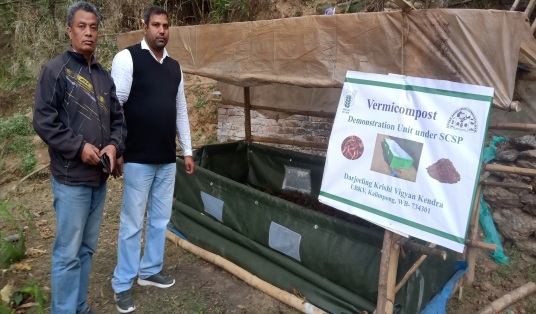 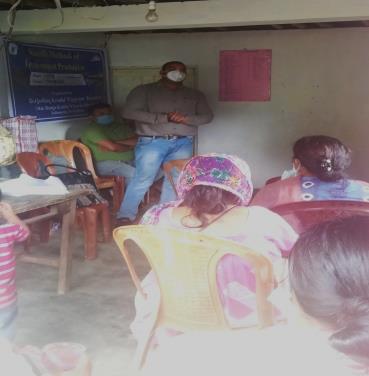 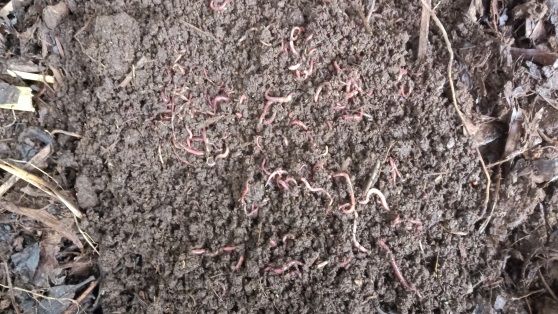 Details of FLDs conducted during the year         CerealsDetails of farming situationOther crops *Extension and Training activities under FLD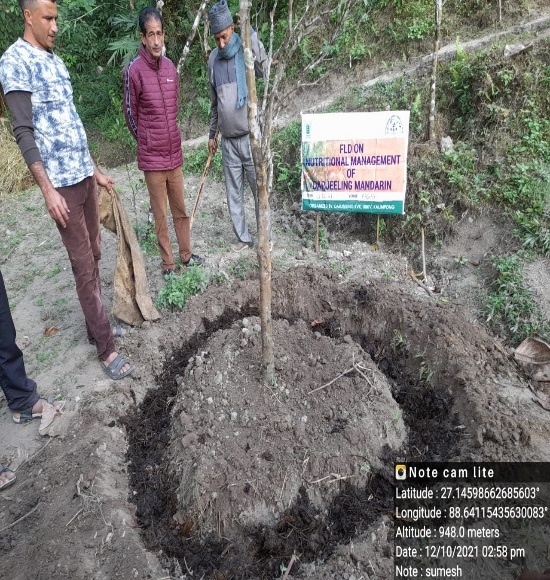 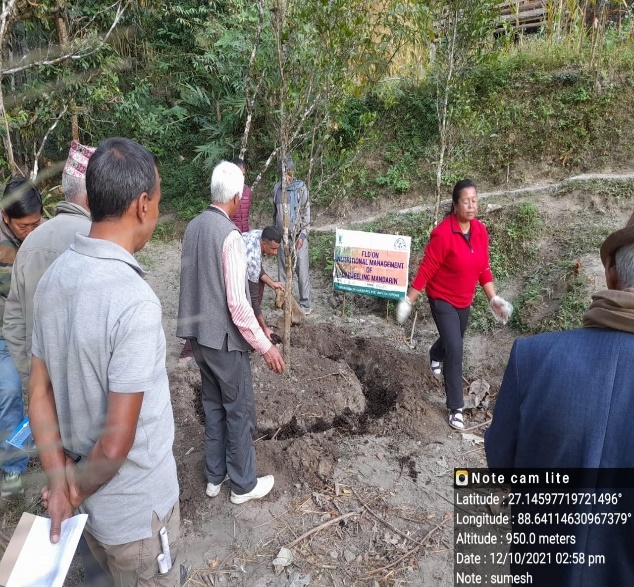 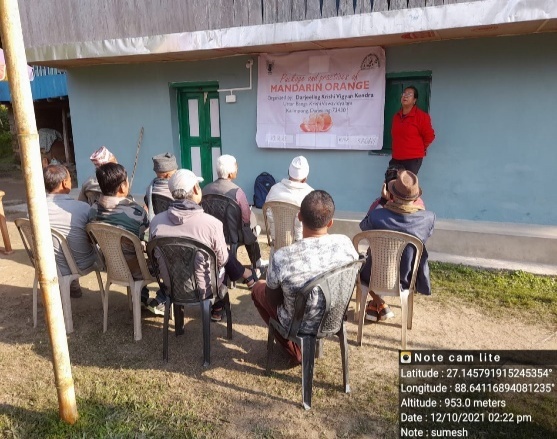 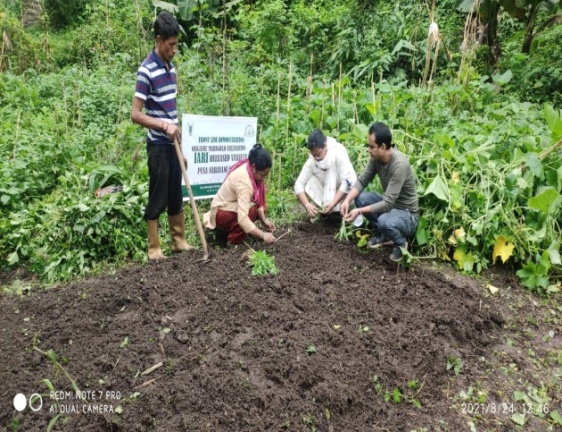 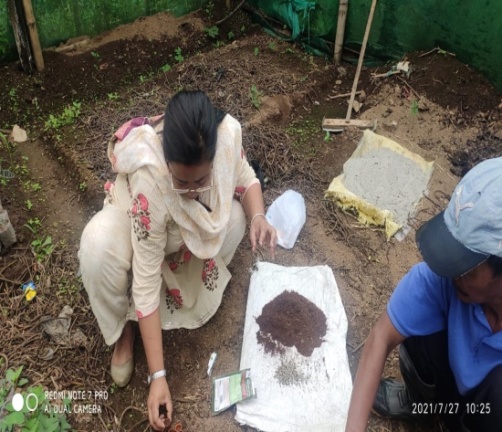 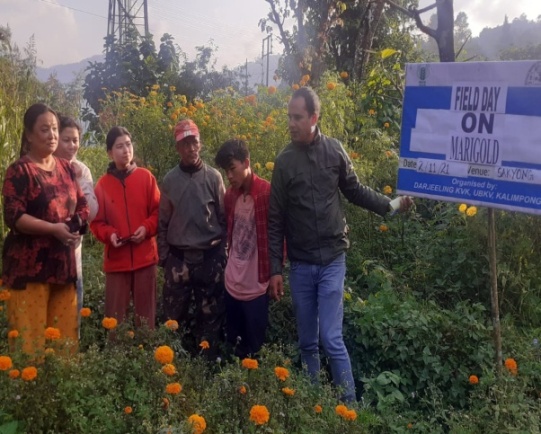 FLD Result (PP), 20213.1	Achievements of Frontline Demonstrations (PP)Details of FLDs conducted during the year-2021  (Beekeeping)Performance of FLD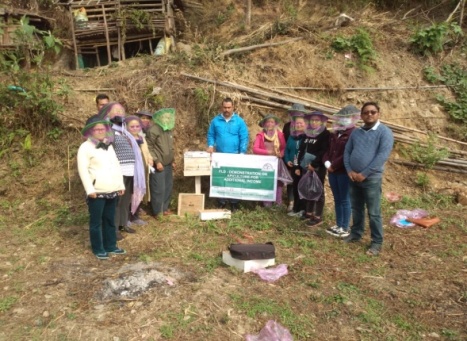 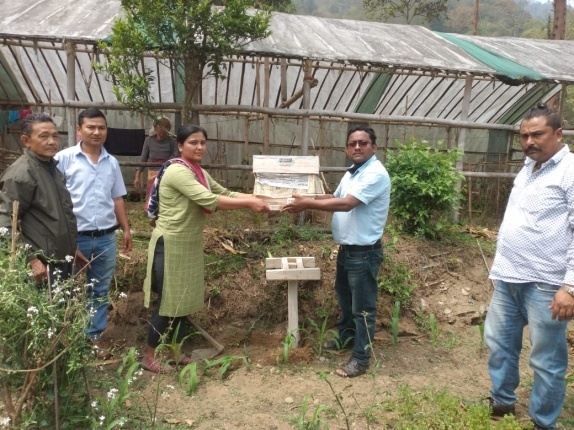 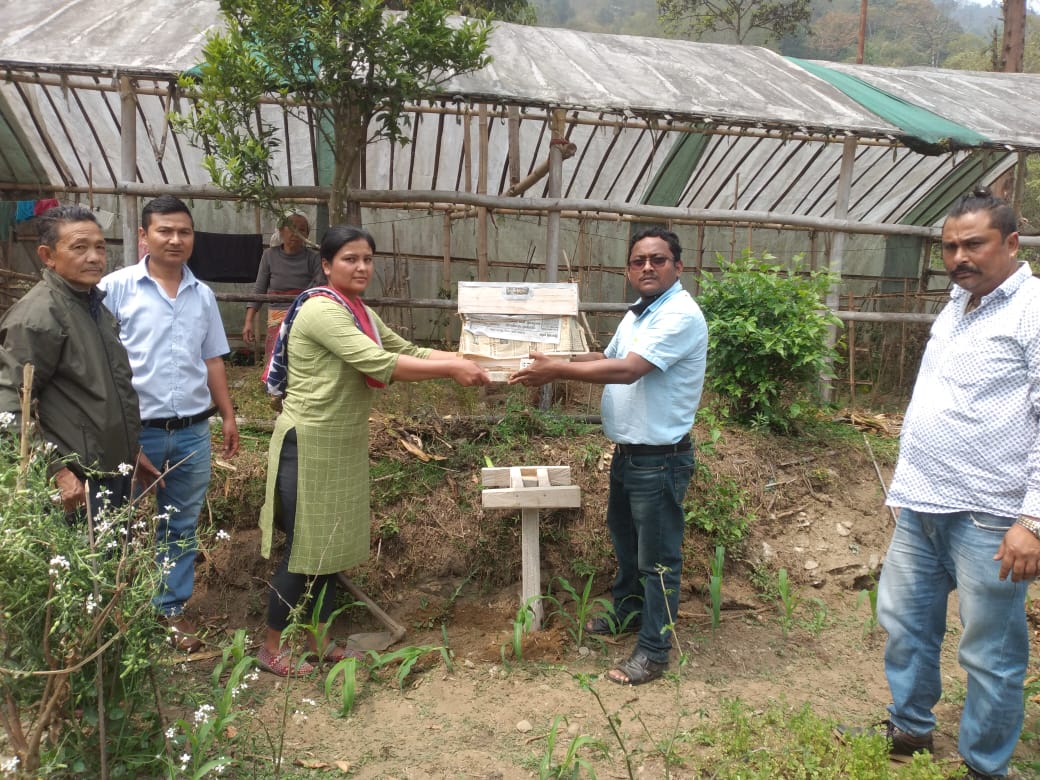 Fisheries * Economics to be worked out based on total cost of production per unit area and not on critical inputs alone.** BCR= GROSS RETURN/GROSS COSTOther enterprises * Economics to be worked out based on total cost of production per unit area and not on critical inputs alone.** BCR= GROSS RETURN/GROSS COSTWomen empowermentFarm implements and machinery * Economics to be worked out based on total cost of production per unit area and not on critical inputs alone.** BCR= GROSS RETURN/GROSS COSTDemonstration details on crop hybrids 
Technical Feedback on the demonstrated technologiesExtension and Training activities under FLDPerformance of the demonstration under CFLD on Oilseed Crops during Kharif2021 and Rabi 2021-2022: 	Technical Parameters:Economic parametersSocio-economic impact parametersOilseed Farmers’ perception of the intervention demonstratedSpecific Characteristics of Technology and PerformanceExtension activities under FLD conducted till dates:8. Sequential good quality photographs (as per crop stages i.e. growth & development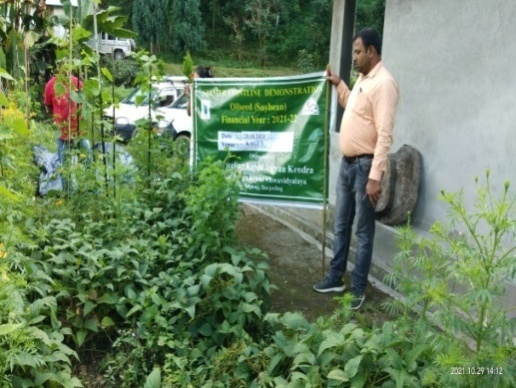 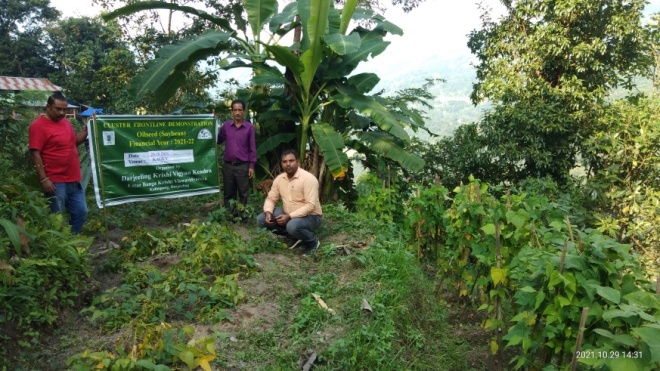 9. Farmers' training photographs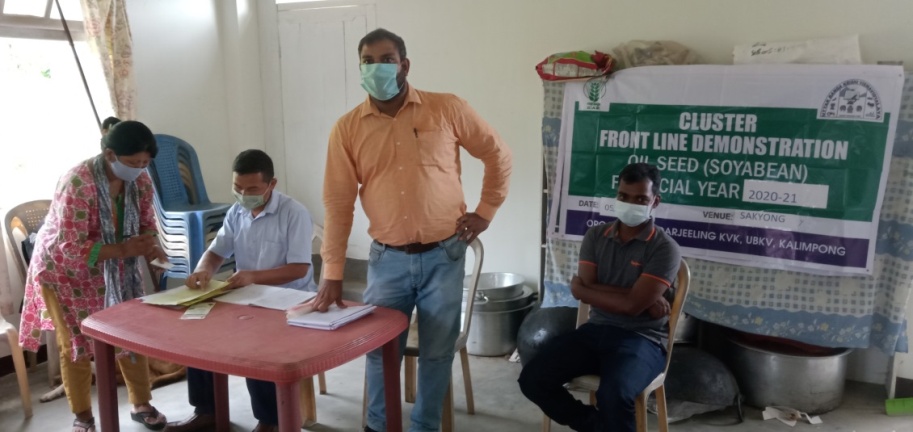 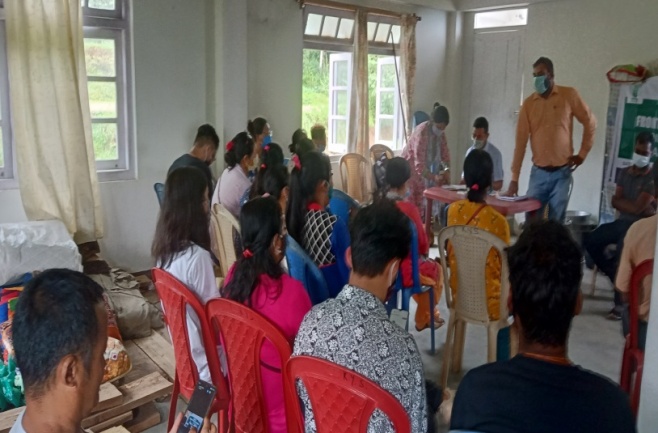 10. Quality Photographs of field visits/field days and technology demonstrated.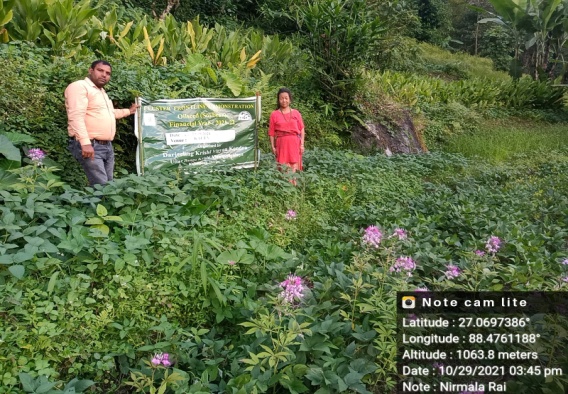 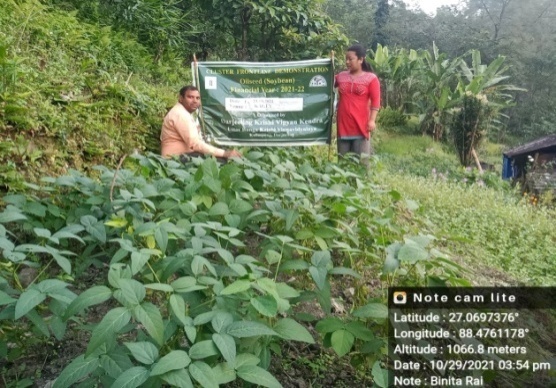 11. Details of budget utilization12. List of Farmer under FLD (Crop wise)Crop1: SoybeanPerformance of the demonstration under CFLD on Pulse Crops during Kharif2021 and Rabi 2021-2022:Technical Parameters:Economic parametersSocio-economic impact parametersOilseed Farmers’ perception of the intervention demonstratedSpecific Characteristics of Technology and PerformanceExtension activities under FLD conducted: Sequential good quality photographs (as per crop stages i.e. growth & development)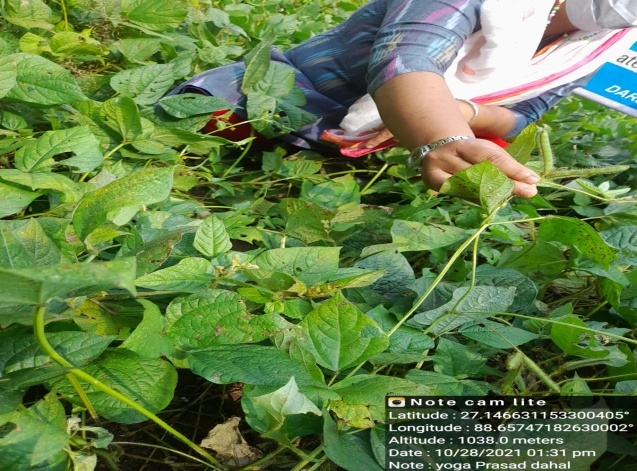 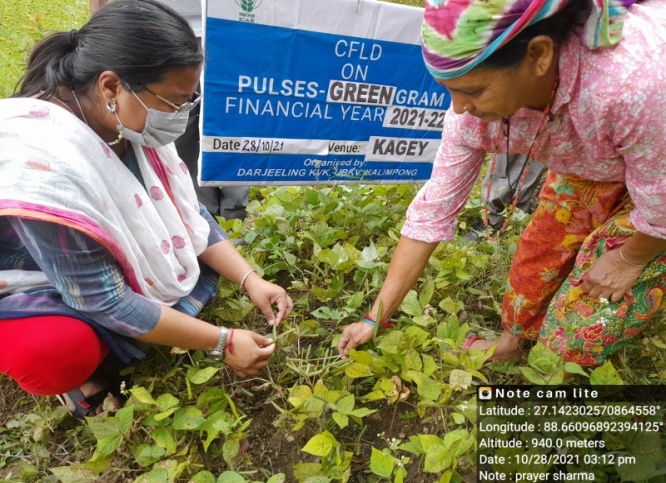 Farmers' training photographs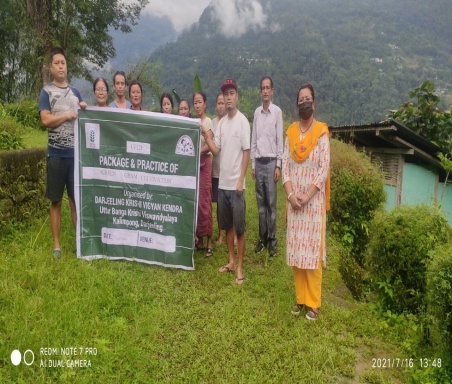 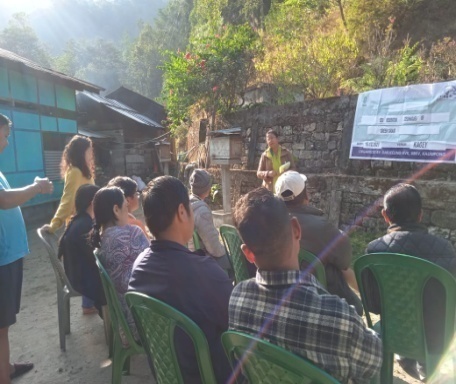 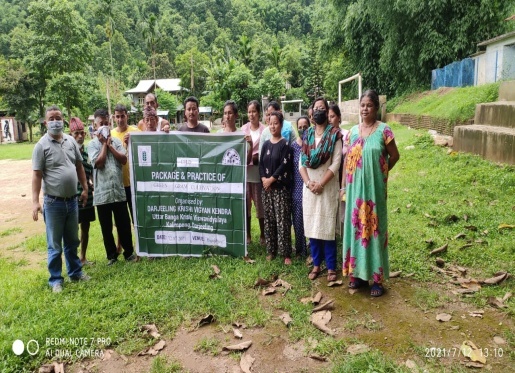 Quality Photographs of field visits/field days and technology demonstrated.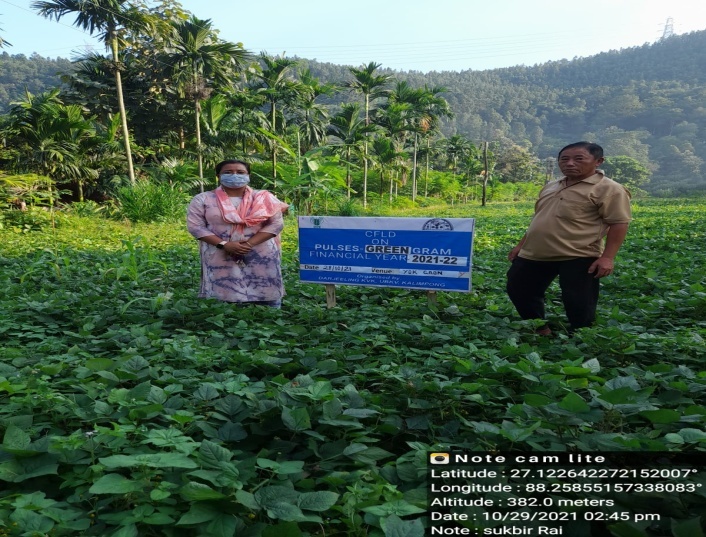 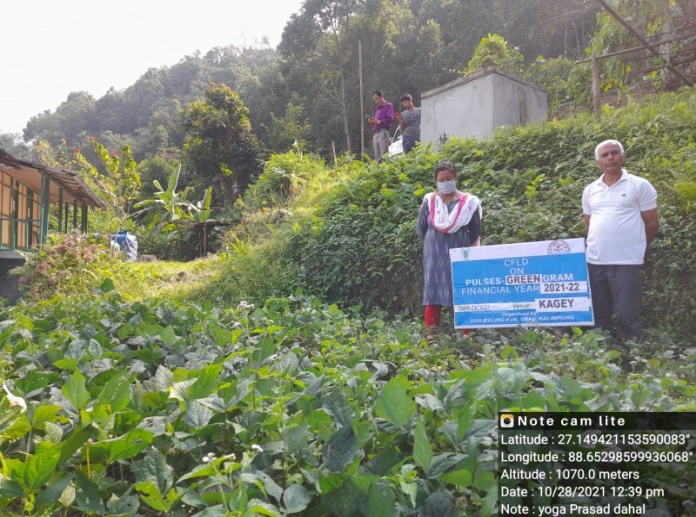 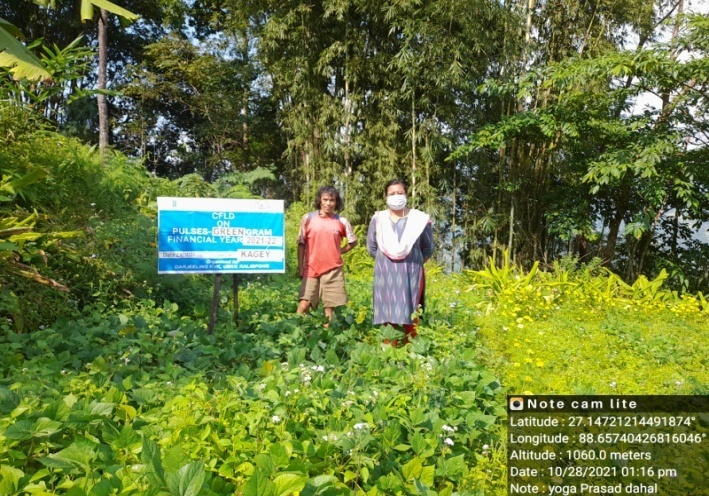 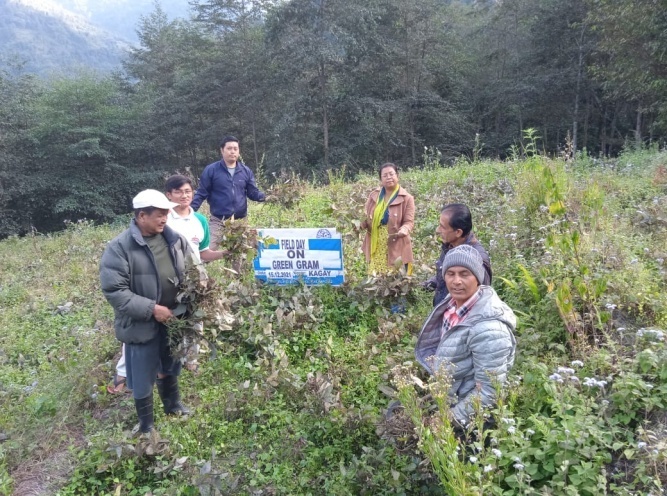 J. Details of budget utilization Achievements on Training (Including the sponsored and FLD training programmes):		Farmers and farm women (on campus)B) Rural Youth (on campus)    C) Extension Personnel (on campus)    D) Farmers and farm women (off campus)E)RURAL YOUTH (Off Campus)F) Extension Personnel (Off Campus)G) Consolidated table (ON and OFF Campus)i.  Farmers& Farm Womenii. RURAL YOUTH (On and Off Campus)iii. Extension Personnel (On and Off Campus)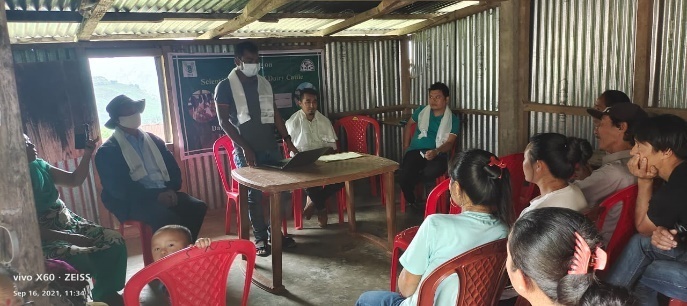 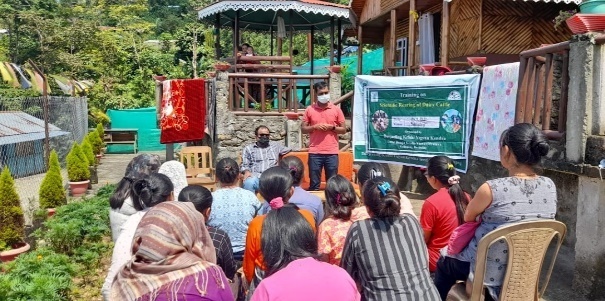 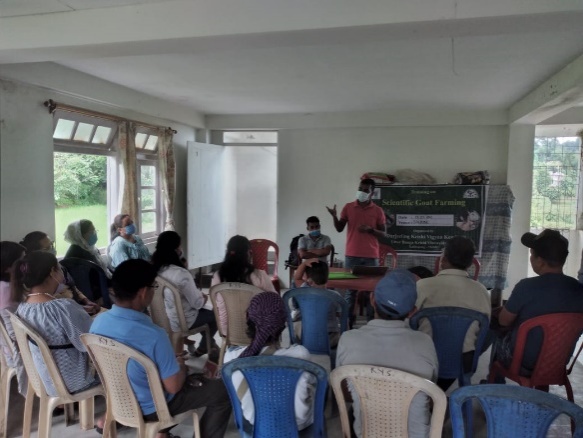 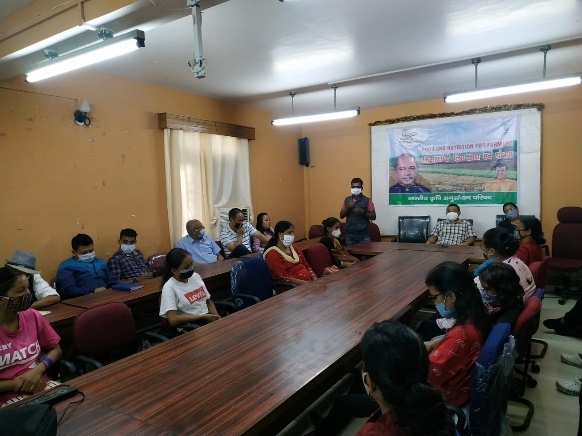 Please furnish the details of training programmes as Annexure in the proforma given below H) Vocational training programmes for Rural Youth : NILa) Details of training programmes for Rural Youth *training title should specify the major technology /skill transferredb) Details of participationI) Sponsored Training Programmesa) Details of Sponsored Training Programmeb) Details of participation3.4. A.	Extension Activities (including activities of FLD programmes)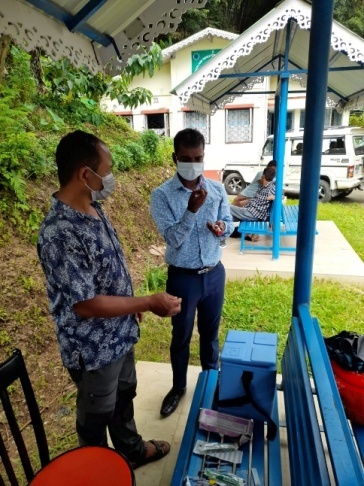 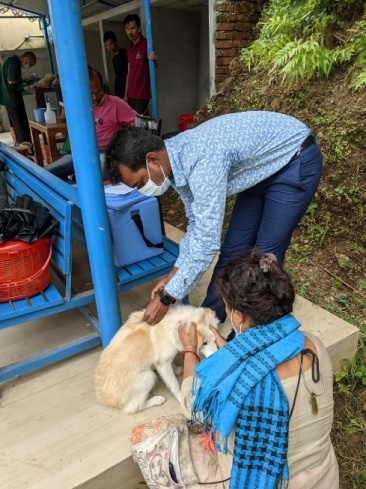 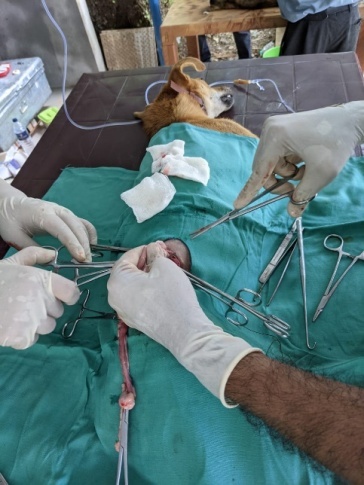 Vaccination and ABC Camp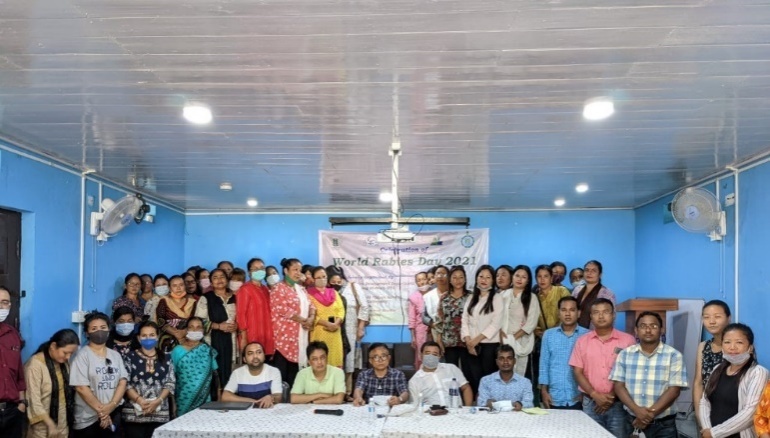 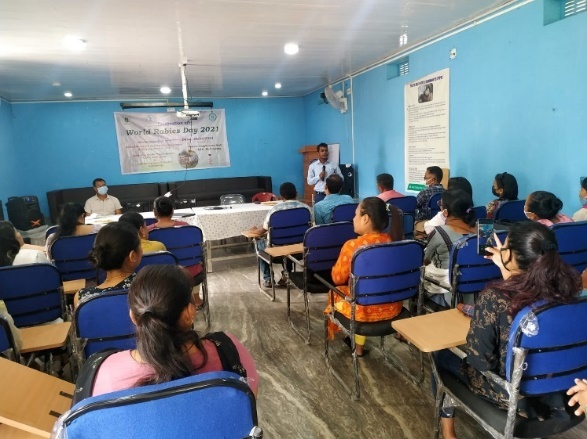 Celebration of World Rabies Day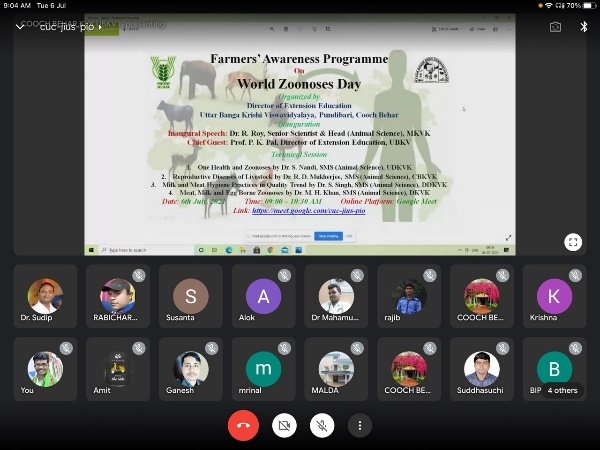 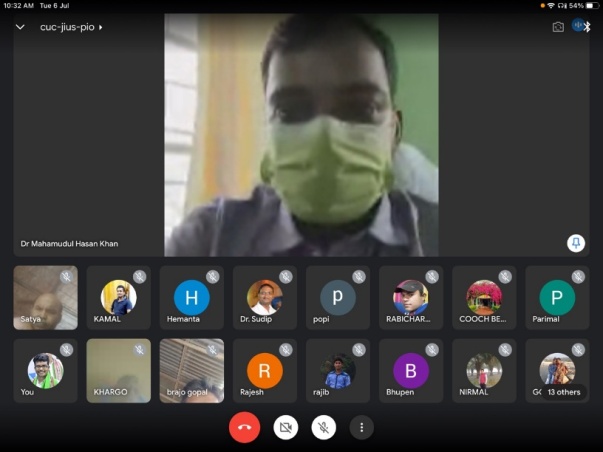 Celebration of World Zoonones Day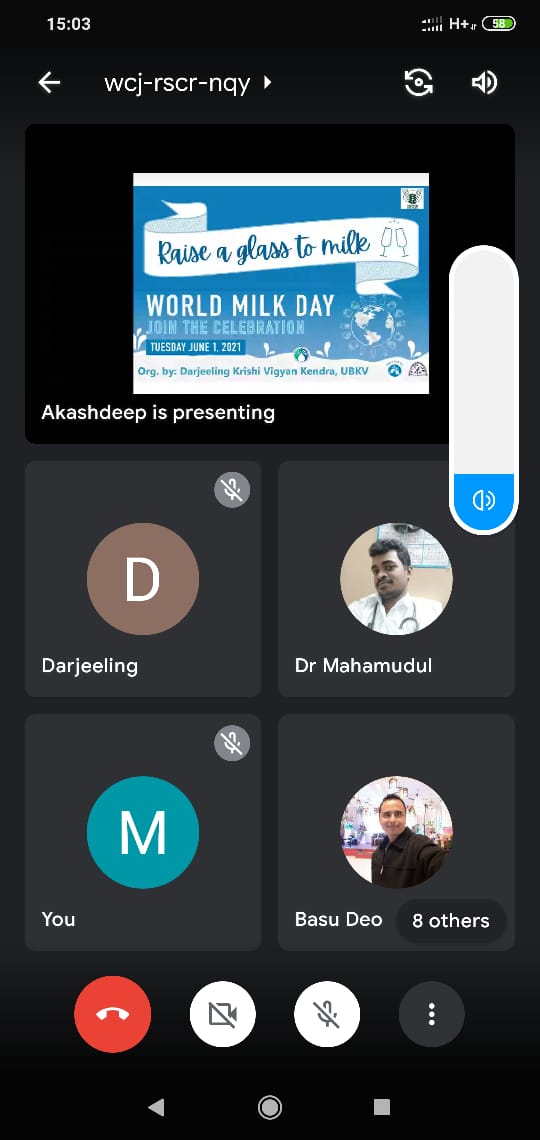 B. Other Extension activities3.5	a. Production and supply of Technological productsVillage seedKVK farm Production of planting materials by the KVK’sProduction of Bio-ProductsProduction of livestock materials3.5. b. Seed Hub Programme-“Creation of Seed Hubs for Increasing Indigenous Production of Pulses in India”i) Name of Seed Hub Centre:ii) Quality Seed Production Reports iii) Financial Progressiv) Infrastructure Development3.6.	(A) Literature Developed/Published (with full title, author & reference)N.B.: Please enclose a copy of each. In case of literature prepared in local language please indicate the title in English(B)	Details of HRD programmes undergone by KVK personnel:3.7.	Success stories/Case studies, if any (two or three pages write-up on 1-2best case(s) with suitable action photographs)Floriculture-a profitable business in Hills 
Kalimpong Hill is the natural habitat for innumerable plant species and thus much has been achieved till date by our floriculturists. Agro-climatic condition of Kalimpong is  favourable for growing different types of flowers viz Alstromeria, Gerbera, Gladiolus, Anthurium , etc .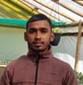 Technology, Implementation and Support :Sumesh Tirwa from Tirwa Gaon upper Chibbo Kalimpong ,PO  Kalimpong ,PS Kalimpong(7602424044 ) a young man after completing his studies of 12th standard and his hospitality courses  was introduced in our KVK  in the year2020.After  attending  two days training on Package and Practice for the cultivation of different flowers  grown in Darjeeling Hills and also knowing about the Different activities of Horticulture  faculty his  interest in starting a floriculture  nursery grew much stronger . He now cultivates different variety of flowers such as Azaelia, Bromeliads, Camelia , Ivy, Ferns ,orchid .cacti and succulents ,different varieties of summer and annuals etc.He is also helped by her husband to look after theday to day activities of the nursery.Her flowers are sold not only in the local market but she also manages to send her flowers to Kolkata, Assam, Delhi .Output and Outcome:Her desire to cultivate flowers let to an establishment of a Floriculture nursery named Tirwa  Nursery.He cultivates different variety of flowers such as Azaelia, Bromeliads, Camelia , Ivy, Ferns ,orchid .cacti and succulents ,different varieties of summer and annuals etc.Today he has become a successful businessmen who owns more than 3.5 lacsper year from her nursery he also gives employment two workers daily at a consolidated rate of  3000/- per month.Mr Tirwa  is one of our progressive farmer Even today he is in continuous contact with our KVK.He proves to be one of the best trainees our KVK ever had. FEW PHOTOGRAPHS OF THE NURSERY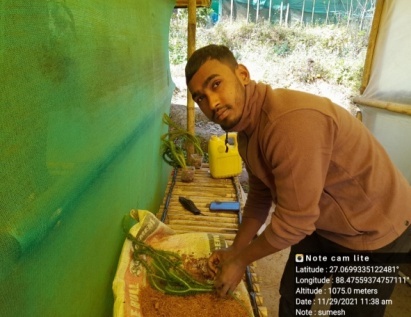 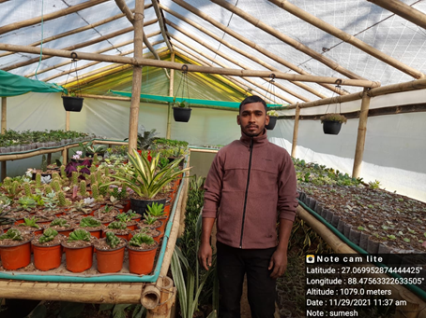 b. Give details of organic farming practiced by the farmer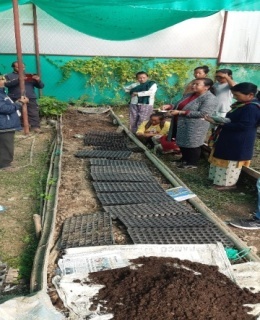 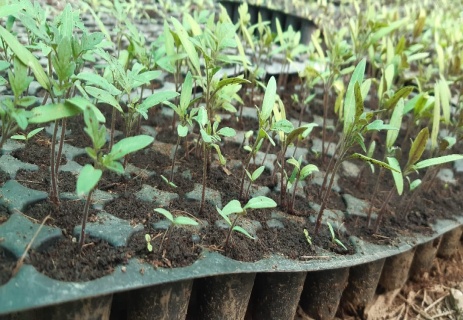 3.8.	Give details of innovative methodology or innovative technology of Transfer of Technology developed and used during the year3.9.	a. Give details of indigenous technology practiced by the farmers in the KVK operational area which can be considered for technology development (in detail with suitable photographs)b. Give details of organic farming practiced by the farmer3.10.	Indicate the specific training need analysis tools/methodology followed by KVKs3.11. a.	Details of equipment available in Soil and Water Testing Laboratory3.11.b.	Details of samples analyzed so far		:3.11.c. Details on World Soil Day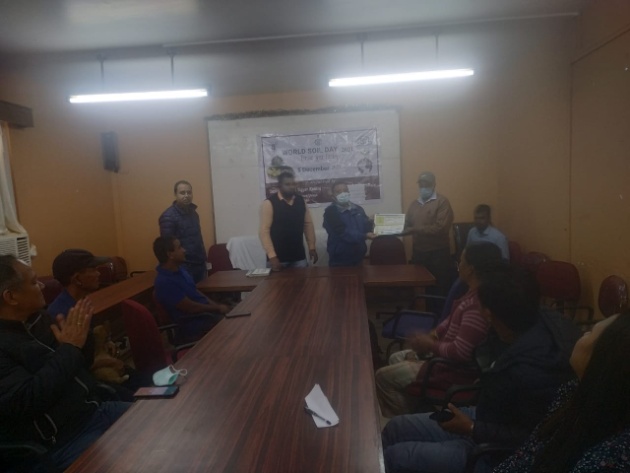 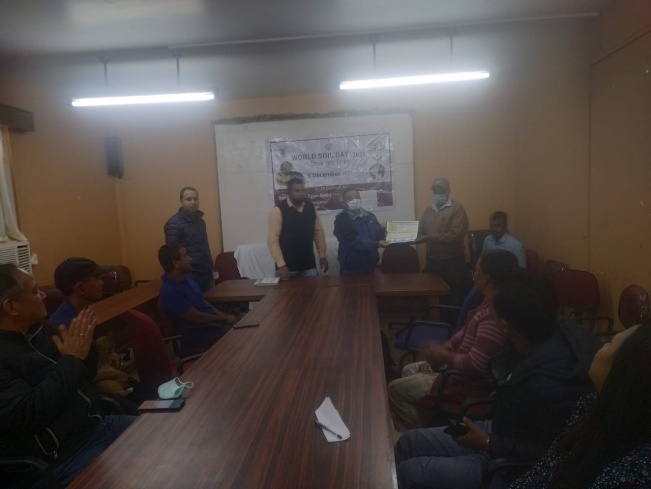 3.12. Activities of rain water harvesting structure and micro irrigation system3.13. Technology week celebration3.14. RAWE/ FET programme - is KVK involved? (Y/N)3.15. List of VIP visitors (Minister/ MP/MLA/DM/VC/Zila Sabhadipati/Other Head of Organization/Foreigners)IMPACTImpact of KVK activities (Not to be restricted for reporting period).NB:	Should be based on actual study, questionnaire/group discussion etc. with ex-participants4.2. Cases of large scale adoption (Please furnish detailed information for each case)Give information in the same format as in case studies4.3.Details of impact analysis of KVK activities carried out during the reporting period4.4. Details of innovations recorded by the KVK :Plate: IOT based poultry unit monitoring system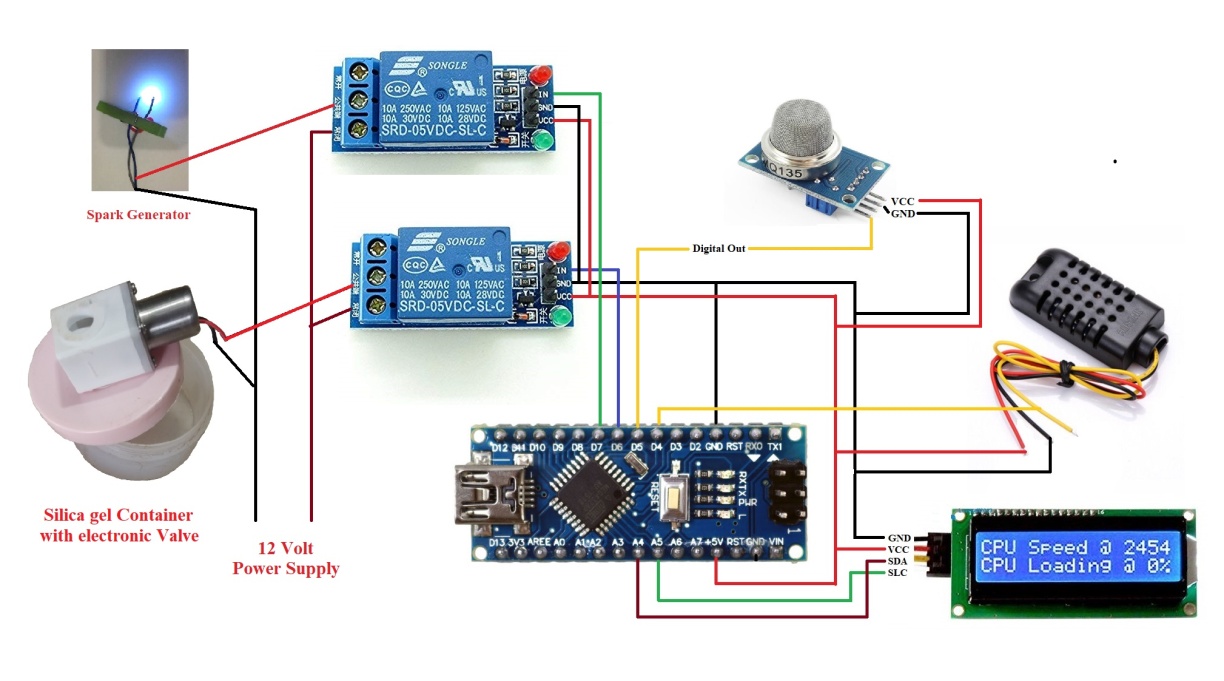 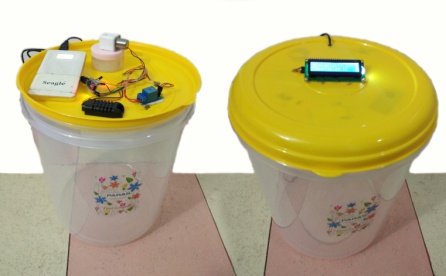 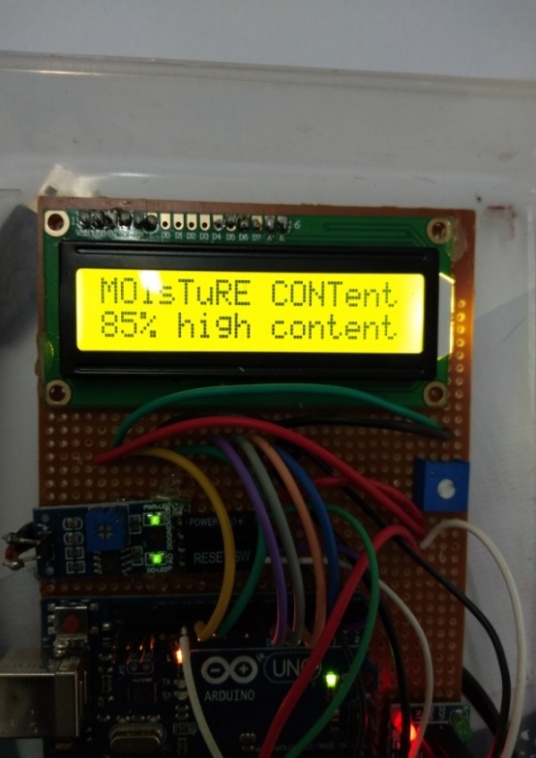 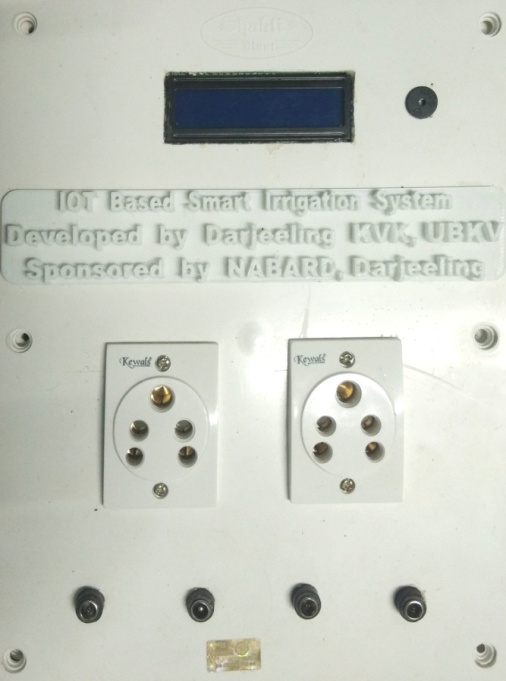 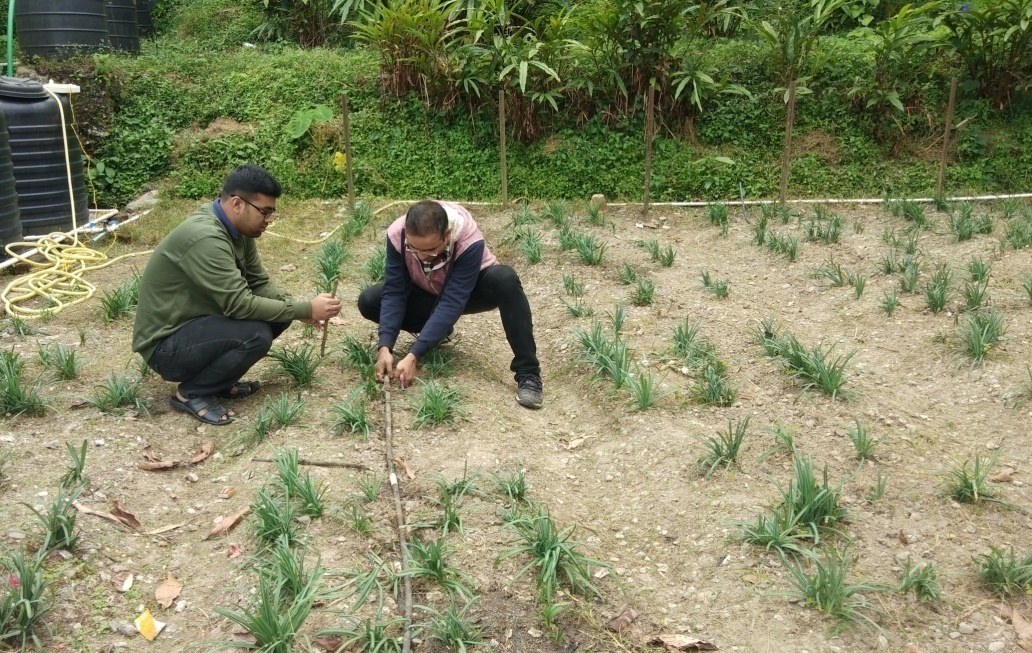 .5. Details of entrepreneurship development 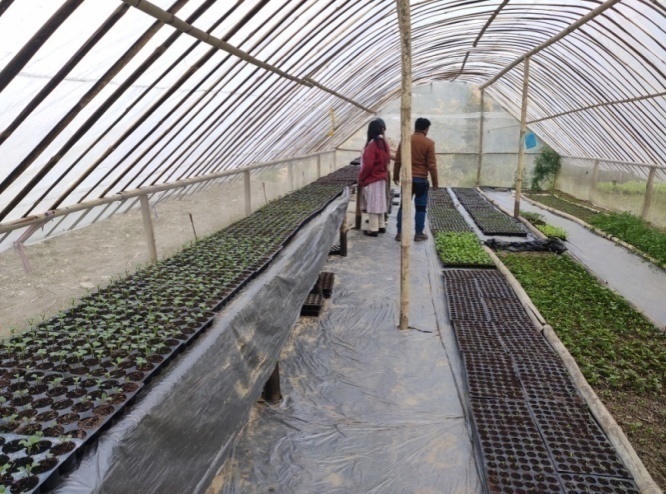 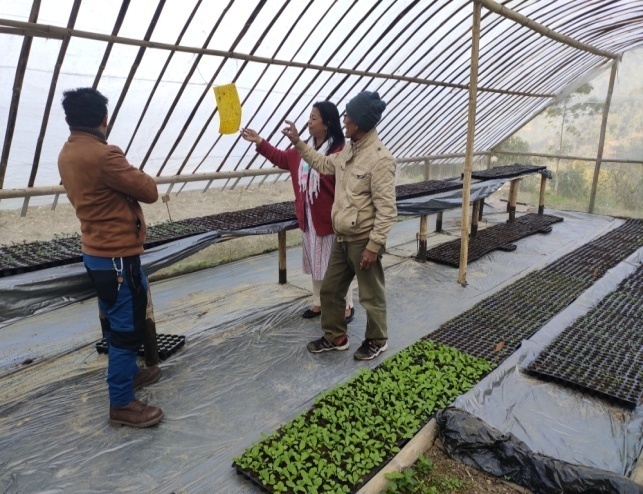 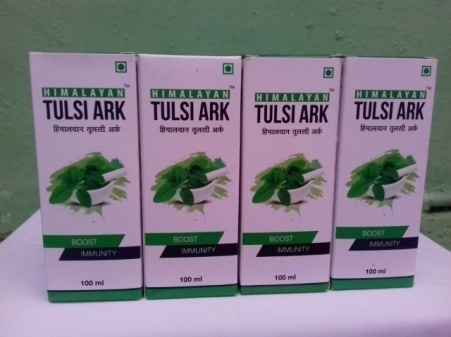 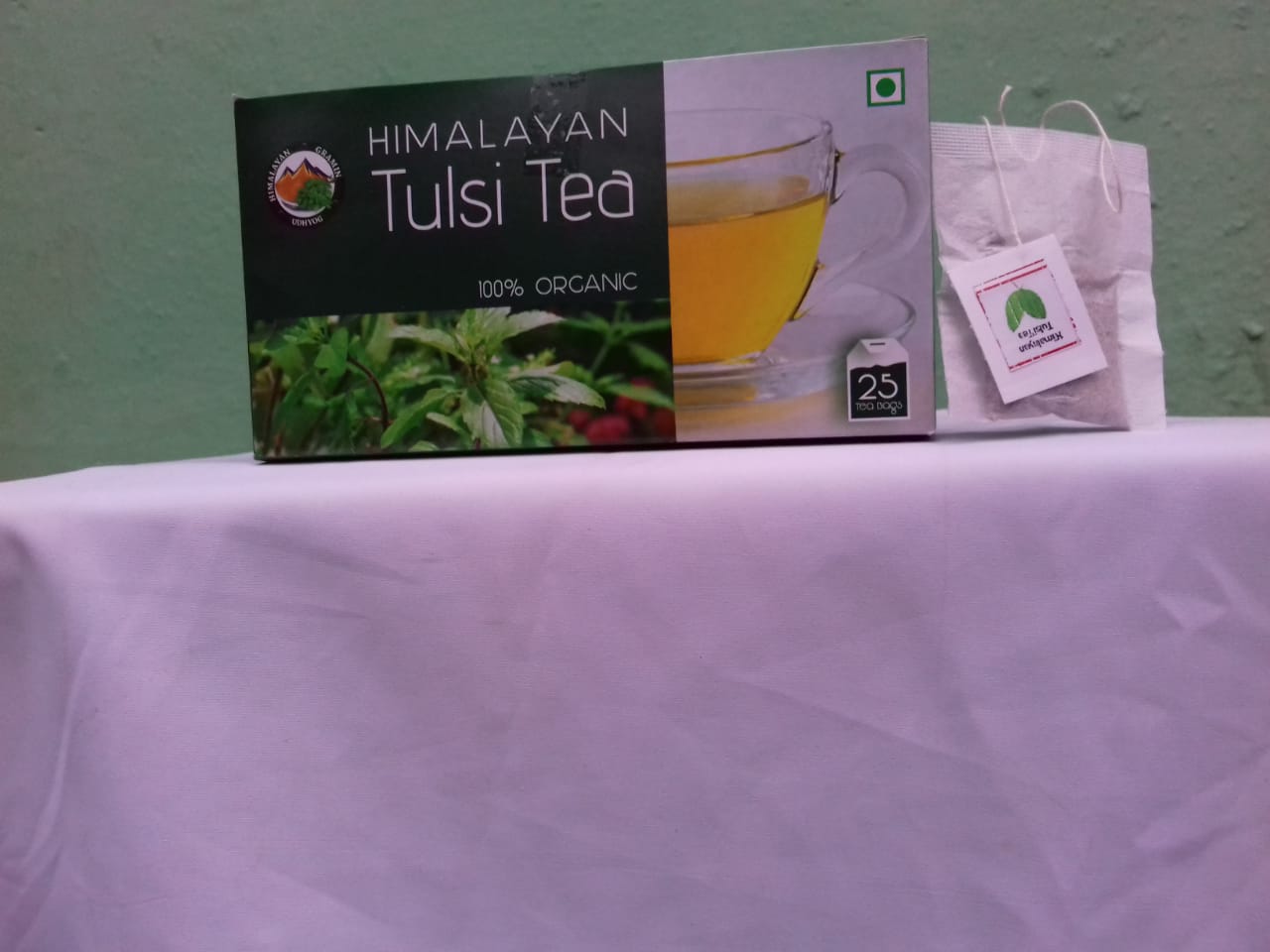 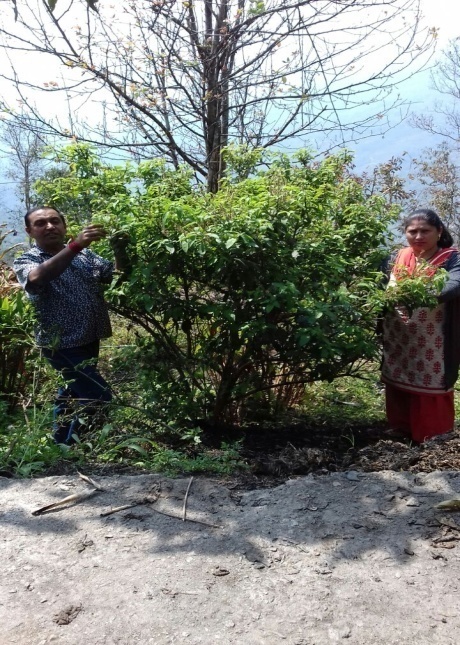 4.6.       Any other initiative taken by the KVK5. LINKAGES5.1.	Functional linkage with different organizations5.2. List of special programmes undertaken during 2021by the KVK, which have been financed by ATMA/ Central Govt/ State Govt./NABARD/NHM/NFDB/Other Agencies (information of previous years should not be provided)a) Programmes for infrastructure development(b) Programme for other activities (training, FLD,OFT, Mela, Exhibition etc.)PERFORMANCE OF INFRASTRUCTURE IN KVK6.1.	Performance of demonstration units (other than instructional farm)6.2.	Performance of Instructional Farm (Crops) Performance of Production Units (bio-agents / bio pesticides/ bio fertilizers etc.,) 	Performance of instructional farm (livestock and fisheries production) 		Utilization of hostel facilities	Accommodation available (No. of beds)(For whole of the year)Utilization of staff quartersWhether staff quarters has been completed:No. of staff quarters: 6Date of completion: 2008	Occupancy details: 4 vacant 	Occupancy details:FINANCIAL PERFORMANCE7.1.	Details of KVK Bank accountsUtilization of funds under CFLD on Oilseed (Rs. In Lakhs)7.3.	Utilization of funds under CFLD on Pulses (Rs. In Lakhs)Utilization of KVK funds during the year 2021-22(Not audited)7.5.	Status of revolving fund (Rs. in lakh) for last three years(i) Number of SHGs formed by KVKs : NIL(ii) Association of KVKs with SHGs formed by other organizations indicating the area of SHG activities(iii) Details of marketing channels created for the SHGs : NILJoint activity carried out with  line departments and ATMA :8.  Other information8.1. Prevalent diseases in Crops8.2. Prevalent diseases in Livestock/Fishery 9.1. Nehru YuvaKendra(NYK) Training : NIL9.2. PPV & FR Sensitization training Programme : NIL9.3. mKisanPortal (National Farmers’ Portal/ SMSPortal) : Not Working9.4. KVK Portal and Mobile App9.5. a.  Observation of Swachh Bharat Programme : NILb. Details of Swachhta activities with expenditure9.6. Observation of National Science day9.7. Programme with Seema Suraksha Bal/ BSF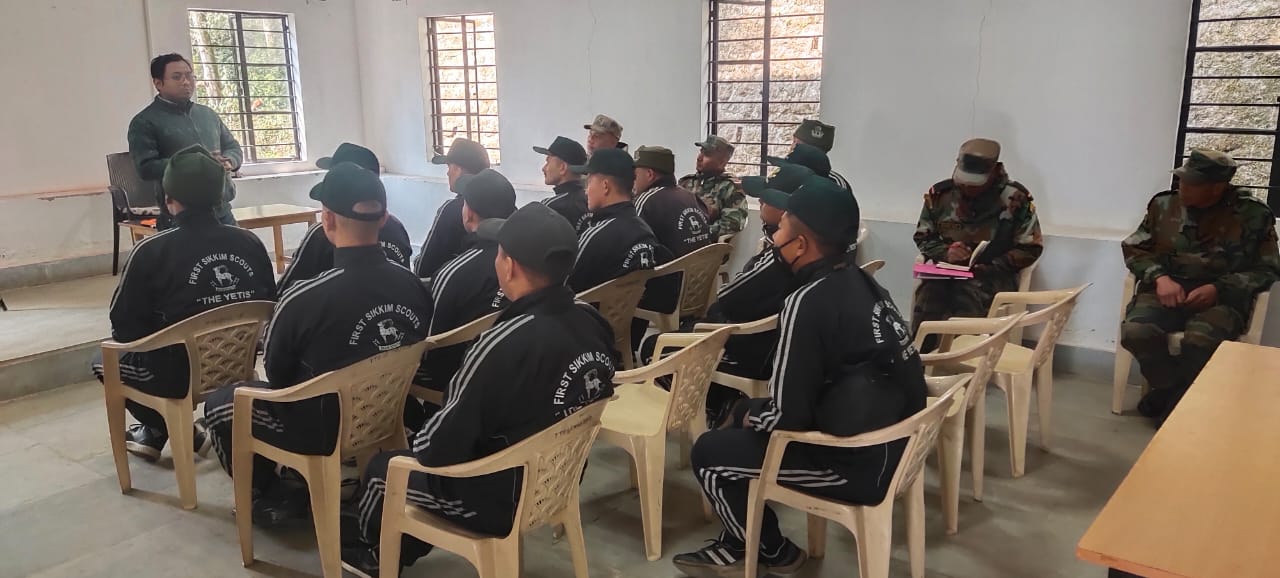 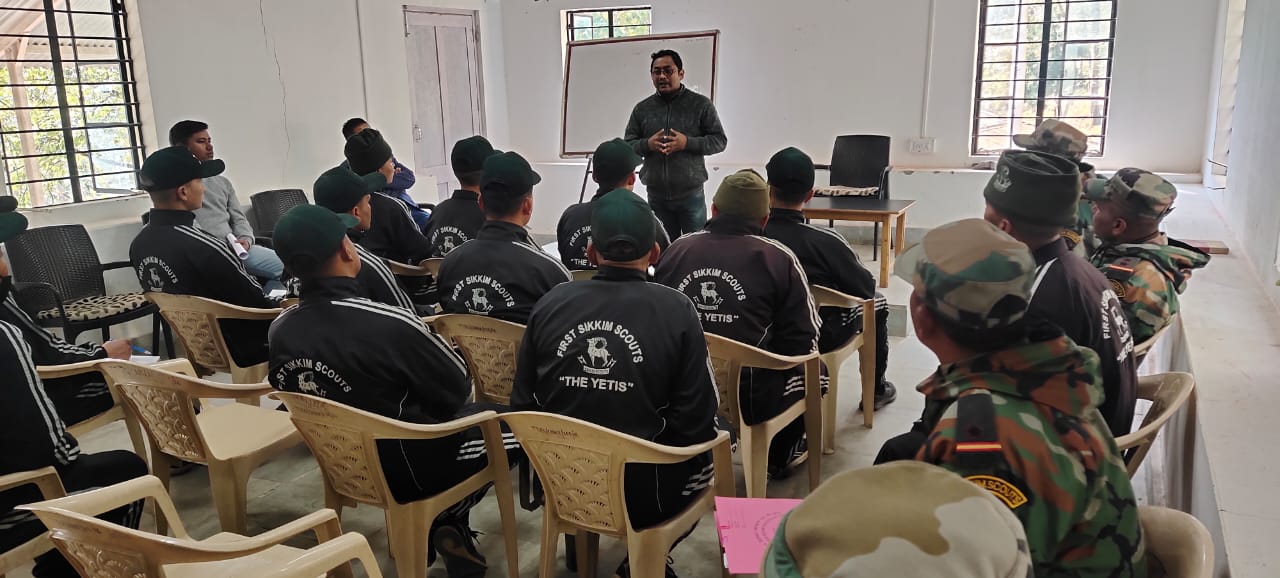  9.8. Agriculture Knowledge in rural school	Give good quality 1-2 photograph(s)9.9. Details of Swachhta Hi Suraksha programme(16-31.12.2021) organized 9.10. Details of Mahila Kisan Divas programme(15.10.2021) organized 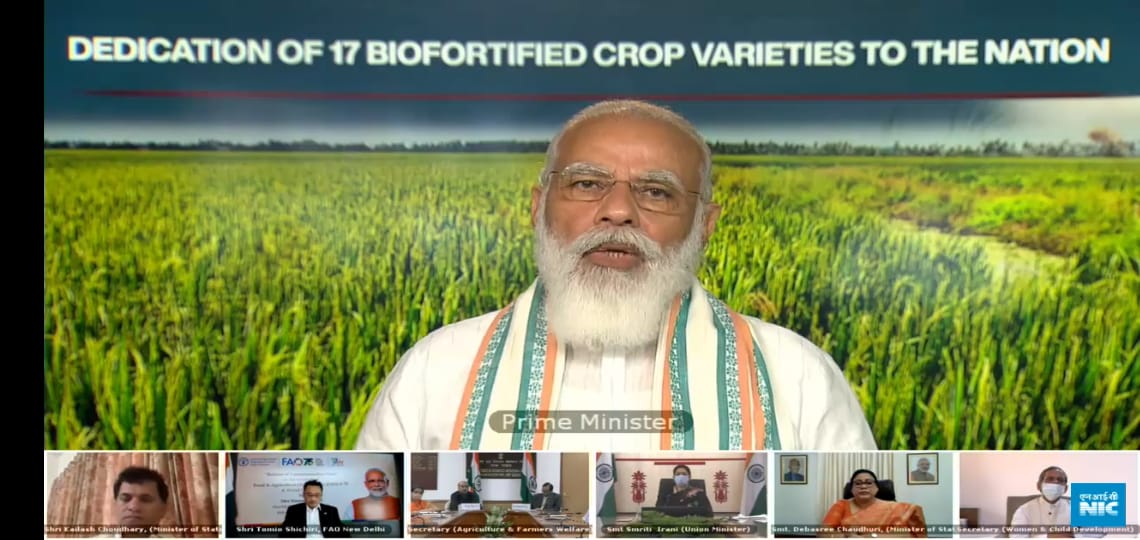 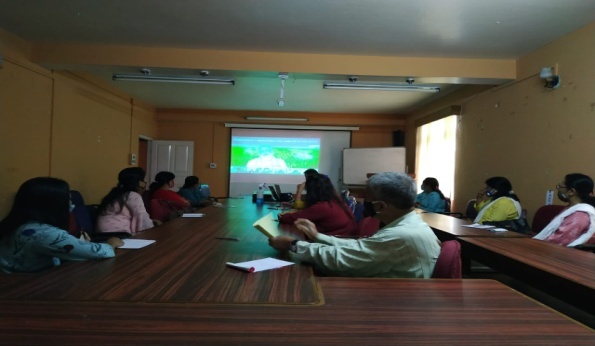 9.11. No. of Progressive/Innovative/Lead farmer identified (category wise)9.12. Revenue generation9.13. Resource Generation:9.14. Performance of Automatic Weather Station in KVK  : NA9.15. Contingent crop planning10.  Report on Cereal Systems Initiative for South Asia (CSISA)Year:Introduction / General Information:11. Celebration of World Food Day in 202112.Progress report of NICRA KVK (Technology Demonstration component) during the period   (Applicable for KVKs identified under NICRA)Natural Resource ManagementCrop ManagementLivestock and fisheries Institutional interventionsCapacity buildingExtension activitiesDetailed report should be provided in the circulated Performa13. Awards/Recognition received by the KVKAward received by Farmers from the KVK district14. Any significant achievement of the KVK with facts and figures as well as quality photograph15. Number of commodity based organizations/ farmers’ cooperative society/ FPO formed/ associated with during last one year (Details of the group/society may be indicated)Integrated Farming System (IFS)Details of KVK Demo. UnitTechnologies for Doubling Farmers' Incomea) Information on ASCI Skill Development Training Programme, if undertaken during 2021b) Information on Skill Development Training Programme (Other than ASCI or less than 200 hrs., if any) if undertaken during 2021Information on NARI Project(if applicable)Specific programmes for the periodi. Achievements in SCSP (Scheduled Caste Sub-Plan) (Specific for SC farmers only)ii. Capacity building of farmers through training on Profitable Dairy Farming and Livestock Management (In case your KVK has Scientist (Animal/Veterinary Science))Status of Natural FarmingFarmer Producer OrganizationsGeneral informationFinancial informationNutri-gardens (Village wise)Progress report on scientific beekeeping (2020-21 & 2021-22)Any other programme organized by KVK, not covered aboveGood quality action photographs (with proper caption) of overall achievements of KVK during the year (best 10)Potato Field Visit under Oft trials &Training programme atSindebong and Sakyoong Villages on 21.01.2021, 25.01.2021& 28.01.2021.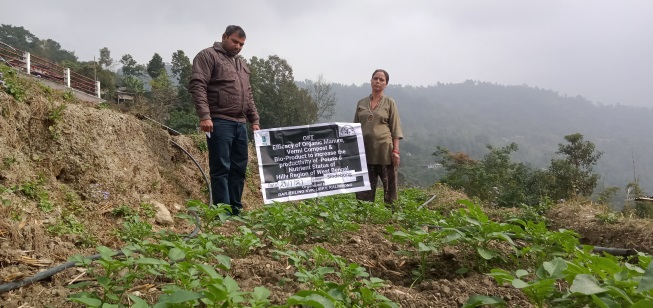 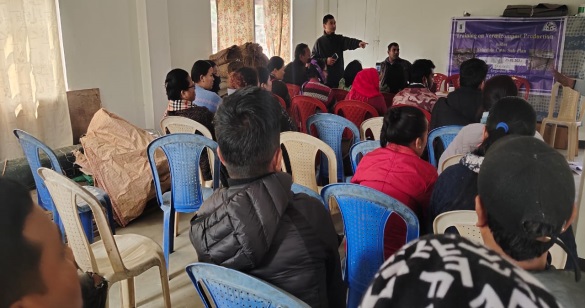 Oft Potato field visit at Sindebong on 21.01.2021       Training on Vermicompost 25.01.2021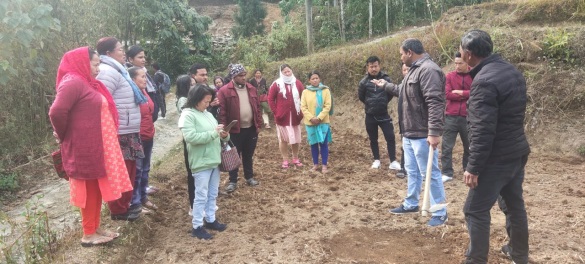 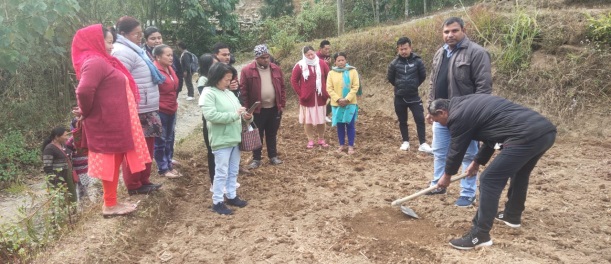 For Farmers & Farm women Training on Soil Sample Collection on 28.01.2021 at Sakyong VillageConducting  ATMA Sponsored Training Programme during 12th January to 15th January, 2021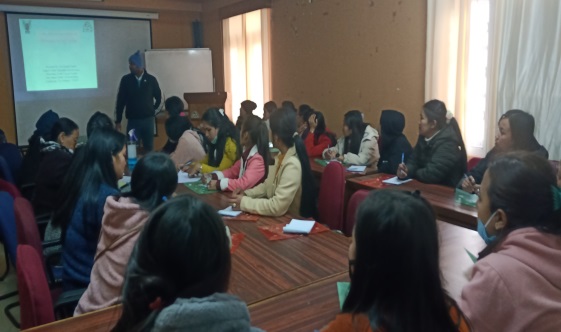 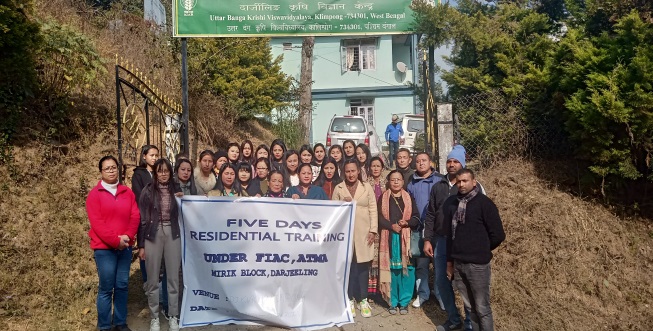 During Training Session                                              Valedictory Session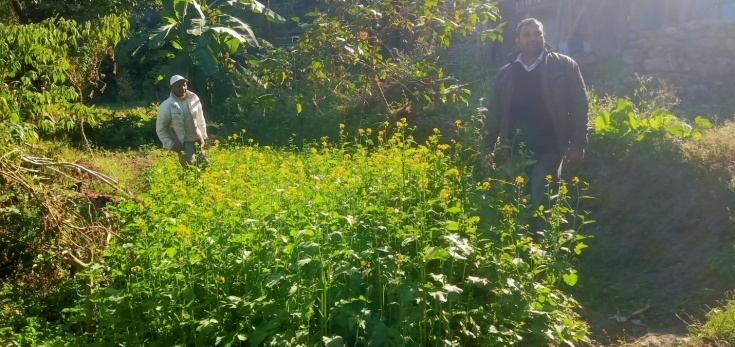 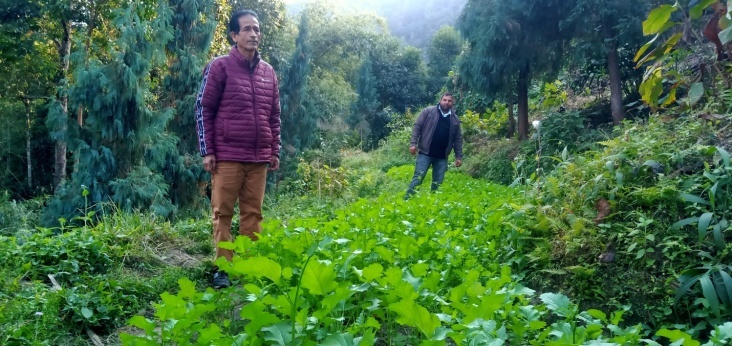 Mustrard Field Visit on 20.12.2021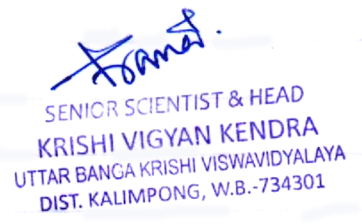 ***AddressTelephoneTelephoneE mailOfficeFAXDarjeeling KVKUttar Banga Krishi ViswavidyalayaKalimpong, Darjeeling, West Bengal - 73430103552-35535703552-355357djkvk93@gmail.comAddressTelephoneTelephoneE mailAddressOfficeFAXDr. Prabhat PalUttar Banga Krishi ViswavidyalayaP.O Pundibari, Cooch Behar03582-270141/98603582-270249/986dee_ubkv@gmail.comNameTelephone / Contact Telephone / Contact Telephone / Contact ResidenceMobileEmail Dr. Pranab BarmaScientist Quarter, RRS (Hill Zone), UBKV, Kalimpong9434619287pranab.barma@gmail.comSl.No.Sanctioned postName of the incumbentDesignationDiscipline/PayScale with present basicDate of joiningPermanent/TemporaryCategory (SC/ST/OBC/Others)1Senior Scientist Dr. Mendel Wangchuk MoktanSenior ScientistAgril. Extension PB-4 01/08/2014PermanentST2Subject Matter Specialist Mrs Akriti PradhanSMS Home SciencePB – 314/07/2014PermanentOBC3Subject Matter Specialist Dr. Pranab BarmaSMSPlant ProtectionPB – 318/07/2014PermanentSC4Subject Matter Specialist Mrs. Snehlata LamaSMSHorticulturePB – 325/11/2014PermanentST5Subject Matter Specialist Dr. Ranajit PandaSMSSoil SciencePB-302/11/2018PermanentGeneral6Subject Matter Specialist Dr. M Hasan KhanSMSAnimal SciencePB-324/08/2020PermanentOBC7Subject Matter Specialist VacantSMSAgril Extension8Programme Assistant Dr. Basu Deo KhargaProgramme Assistant (Training)Agril. ExtensionPB – 320.06.2007PermanentGeneral9Computer ProgrammerDr. Subrata MannaProgramme Assistant Computer SciencePB – 330.01.2006PermanentOBC10Farm ManagerAkash Deep ThapaFarm ManagerAgril. ExtensionPB – 302.07.2007PermanentOBC11Accountant / SuperintendentDinesh Kr.DiyaliAssistantM.com.PB – 230.01.2006PermanentSC12StenographerMr. Bhaskar RoyStenographer Gr IIIB.APB-131/05/2019PermanentSC13.DriverAshok TamangDriverHSPB – 1   12.09.2007PermanentST14.DriverHarish Kr.ChhetriDriverHSPB – 1    13.09.2007PermanentGeneral15.Supporting staffMrs. Mingma Lhamu LamaSupporting staffHSPB-1      31/10/2014PermanentST16.Supporting staffSri Sandeep ThapaSupporting staffB.A.PB-1     03/11/2014PermanentOBCS. No.ItemArea (ha)1Under Buildings0.0362.Under Demonstration Units1.003.Under Crops2.504.Orchard/Agro-forestry1.885.Others with details16.77Total22.186S. No.Name of infrastructureNot yet startedCompleted up to plinth levelCompleted up to lintel levelCompleted up to roof levelTotally completedPlinth area (sq.m)Under use or not*Source of funding1.Administrative Building 2004293YesICAR2.Farmers Hostel2006293YesICAR3.Staff Quarters (6)20094002 out of 6ICAR4.Piggery unit(Dalapchand)201214NoRKVY ProjectPiggery unit(Demo Unit)202010YesICAR5Fencing 6Rain Water harvesting200975000 LYesICAR7Threshing floor 2012400 sq ftYesRKVY Project8Farm godown2010800 Sq ftYesICAR9. Dairy unit10.Poultry unit2012450 Sq ftNoRKVY Project11.Goatary unit2012120 Sq ftNoRKVY Project12.Mushroom Lab2018No13.Mushroom production unit2012800  Sq ftNoRKVY Project14.Shade house2012180 Sq ftYesUniversity15.Soil test Lab2012300 sq ftYesRKVY Project16 Others,Please Specify 17Vermi Compost Unit2004293YesICARType of vehicleYear of purchaseCost (Rs.)Total km. RunPresent statusMahindra Max (4 wheel drive)20065.0 lacksMore than 2 LakhCondemned by MVIHonda Unicon Bike20160.75 Lakh5758GoodMahindra Gusto Scooty20160.60 Lakh7560GoodName of equipmentYear of purchaseCost (Rs.)Present statusSource of funda. Lab equipmenta. Lab equipmenta. Lab equipmenta. Lab equipmenta. Lab equipmentSpectrophotometer0.60ICARFlame Photometer0.50ICARPH Meter0.10ICARConductivity bridge0.10ICARPhysical balance0.10ICARChemical balance1.00ICARDigestion unitICARKjeldhal Distillation set0.60ICARMechanical shaker0.50ICARRefrigerator0.20ICARHot air oven0.15ICARHot plate0.25ICARGrinder0.30ICARWater distillation unit (double)1.00ICARChemical and Glass wares2.50ICARSoxlet Apparatus (Big &Small)0.50ICARLaboratory set up3.30ICARSoil and plant sample processing and storage facility0.50ICARb. Farm machineryb. Farm machineryb. Farm machineryb. Farm machineryb. Farm machineryPower tiller(2 nos) one from RRS, Hill Zone & another from KhoribariOne is in working condition another working but need some repairingOne is in working condition another working but need some repairingMini Power tiller20191,00,000WorkingRotary power tiller201168500workingRKVYWeed cutter201132800WorkingRKVYMobile sprayer201132600Not WorkingRKVYRocker sprayer20114800WorkingRKVYBranch cutter201161000 (2nos)WorkingRKVYPaddy cutter201136000workingRKVYWeigh machine201116640(2nos)Not WorkingRKVYP.A. System20112860workingRKVYC.  AV AidsC.  AV AidsC.  AV AidsC.  AV AidsC.  AV AidsOver Head Projector19959042Not goodTelevision200413500Not GoodDVD20064050Not GoodCamera 19942350Not goodDigital Camera Sony F217200464990Not goodLCD Projector200878000Not WorkingLCD Projector200956000Not GoodNikon SLR Camera200930000Not GoodHandy Cam200925000Not GoodLaptop200930000outdatedLaptop201130000Not GoodNetbook201125000Not GoodAhuja Sound system for Conference HallNot GoodCanon Photo copierNot GoodFAX MachineGoodLaptop201144780WorkingDesktop201140980Not WorkingLCD Projector201154000WorkingPrinter201110900Not WorkingUPS20111750Not workingLCD Projector2021SCSP3 Lenevo Desktop PC20211,20,000WorkingDAMU3 Printer Epson L3110202136,000WorkingDAMUName of equipmentYear of purchaseCost (Rs.)Present statusSource of fundMaize Sheller20111500  (10 pcs)WorkingICARSecateurs20112100 (6pcs)4 Damaged 2 workingRKVYTree pruner20111645 (1pc)Not WorkingRKVYHedge shear20111000 (1pc)WorkingRKVYPruning saw2011400  (2pcs)WorkingRKVYGarden tools20111200  (3 pcs)WorkingRKVYSpade20113750  (12 pcs)DamagedRKVYRake20111344  (6 pcs)4 Damaged 2 workingRKVYKhurpa2011900  (8 pcs)4 Damaged 4 workingRKVYDatri2011375  (3pcs)WorkingRKVYKnapsack sprayer20115100  (2 pcs)Not WorkingRKVYTurmeric cutter  machine201614000 ( 1 Pcs)Not WorkingTSPHoney Extractor20166600  (2 pcs)WorkingTSPBee Hives20165400  ( 3 Pcs)WorkingTSPDrier with 2 traysWorkingICARRefrigerator LGNot workingICARElectronic weighing scale20185000WorkingICARMixer grinder (Morphy Richards)20184500WorkingICARElectric Kettel (Scarlet)20181500WorkingICARHand Sealing Machine 20182500WorkingICARGas Stove20185500WorkingICARKitchen Utensils (37 nos.)201816,500WorkingICARCardamom harvesting knife (5 No.s)2017600WorkingICARSpade and Fork (5 piece each)20189000WorkingICARSl.No.Salient RecommendationsAction takenIf not conducted, state reason 1.As suggested by the honorable Vice Chancellor Dr. Swarup Kumar Chakrabarti, UBKV, Pundibari, COOch Behar that an orientation training programme for the newly appointed SMS to be organized at U.B.K.V main campus.Not Done2OFT on Horticulture, Dr A. Halder, PS, ATARI, Kolkata suggested that considering the negative result of the third technology option the said technology option should be dropped. Technology option III: Capsicum cultivation on the elevation 0f 1500-1750 msl is dropped and as per the suggestion, this technology was done at Dalapchand farm as On Station Trial. 3Dr A. Halder PS, ATARI, Kolkata suggested that the successful OFT conducted in the previous years may be converted to FLD.Successful OFT on varietal trial of Strawberry varieties. Navella variety has been distributed to the farmer under FLD programme.4Dr Halder, PS, ATARI, Kolkata, suggested that while considering the training programme the content should be specific he further added that SMS (Soil Science) must encourage the farmers more on Hands on Training programme on vermicompost production.Hands on training programme on vermicomposting has been taken up according to action plan and distributed vermicomposting polybag unit under SCSP scheme.5Dr Halder PS, ATARI, Kolkata suggested that as rainfall is very high in Kalimpong Hills we must emphasize more on conservation of rain water through propagation of Jalkund Technology.Not Done. KVK will be initiated this programme at Paiyong Village under NICRA Scheme.6OFTs on Animal Science should be re-casted. Dr Halder suggested considering the availability of Rani variety of pig, the said variety may be propagated at KVK farm and then the OFT programme may be conducted at the farmers level. He further added that the OFTs of Animal Science on Nutrition of Pig and Backyard poultry may be taken up.In Consultation with Dr A. Haldar, Principal Scientist, ATARI, has permitted and suggested  the OFT on Nutrition of Pig and Backyard Poultry.Due to non availability of .Rani breed of pig, it was not included in the OFT programme. As suggested by Dr Tulsi S Ghimiray, RRS (Hill Zone), UBKV, Kalimpong, and DDEE Dr Saikat Mukarjee, UBKV, Majhian, Short duration rice variety should be incorporated as for example Annada ,parijat etc in the OFT of Soil Science.Short duration variety of rice, Sahabhagi ans Bina 11has been incorporated in the OFT programme.OST trial on capsicum to be conducted on Dalapchand Farm.Seedling production of Capsicum has taken up as OST.OFTs on Home Science should be re-castedOFT on Home Science has already been recasted and new action plan was submitted.Mr Kumar Pakhrin, representative-KOFPC reported that apple cultivation under ATMA Scheme of Agriculture dept. is found successful in Sakyong village and suggested for supply of apple sapling for cultivation from KVK if possibleNot DoneVarietal trial on Apple cultivation under the scheme of ATMA at KVK station has already been initiated. Later it will be supplied to farming community. Mr Arun Chettri and Mrs Usha Tamang progressive farmers engaged in floricultural activity shared their experiences expressing that the cultivation of Orchid, ornamental flowers and succulents have been found economically viableTechnology on the cultivations of Orchid, Ornamental flowers and succulents has been disseminated through training. Dr Haldar PS, ATARI, Kolkata, suggested that the considering the decline in yield of Manadarin, Ginger and other spices crop, more programmes should be taken up simultaneously. Hort.SMS should work in collaboration with RRS, SAUs and UBKVDone as per the suggestion from RRS (HZ), UBKVSingle bud propagation of gingerNutritional management of Darjeeling MandaringTraining was also conductedDr Haldar PS, ATARI, Kolkata, further suggested that more programmers on Pig farming, Backyard poultry farming and Animal Nutrition should be taken up. He also suggested that Considering Soil erosion in hill areas, fodder crop cultivation having soil conservation capacity should be grownTraining was taken up on pig farming, backyard poultry and fodder cultivation. Dr P.K.Pal, DEE, UBKV, Pundibari, Cooch Behar  suggested that OFT and FLD should be framed with the consultation of RRS, Hill Zone, UBKV, Kalimpong and further emphasized on dissemination of Field need based technology. He also suggested that the technology developed by the institution should be presented to such type of scientific meeting and forwarded to the university authorityThe new technology innovated by Darjeeling KVK is in the process of patenting.DST has granted fund for patenting in the name of UBKV. Honorable Vice Chancellor, UBKV, Pundibari, Cooch Behar stressed upon the offseason vegetable and fruits cultivation, floriculture and good quality mushroom cultivation as well as entrepreneurship development. Honorable sir also suggested that there should be communication between University Authority as well other Research and Extension wingsDone as per the suggestion of Hon’ble VC sir. Entrepreneurship development on floriculture under SCSP programme has already been initiated.Sl. no.ItemInformationInformation1Major Farming system/enterpriseHill and mountain farming system with horticulture base crop enterpriseHill and mountain farming system with horticulture base crop enterprise2Agro-climatic ZoneAgro-climatic ZoneAgro-climatic ZoneHill ZoneSloppy land – high soil erosion, shallow depthAcidity problemLow soil fertility – due to NPK and micro nutrientLow Nitrogen release from organic matter due to soil acidity and low temperature Sloppy land – high soil erosion, shallow depthAcidity problemLow soil fertility – due to NPK and micro nutrientLow Nitrogen release from organic matter due to soil acidity and low temperature Tarai ZoneHigh leaching loss of nutrient due to light texture soil Low availability of P due to soil acidityBo and Mo deficiency High leaching loss of nutrient due to light texture soil Low availability of P due to soil acidityBo and Mo deficiency 3Agro ecological situationDue to sub-humid climate organic matter content moderate to high (2%) but decrease with depth The eastern Himalayan region acidic to neutral range pH foundDue to sub-humid climate organic matter content moderate to high (2%) but decrease with depth The eastern Himalayan region acidic to neutral range pH found4Soil typeBrown forest soilSlow release nutrients from organic matter due to acidity and low temperature Micro nutrient deficiency Leaching loss of nutrients due to high rainfallSlow release nutrients from organic matter due to acidity and low temperature Micro nutrient deficiency Leaching loss of nutrients due to high rainfall5Productivity of major 2-3 crops under cereals, pulses, oilseeds, vegetables, fruits and othersCropProductivity (q/ha)5Productivity of major 2-3 crops under cereals, pulses, oilseeds, vegetables, fruits and othersRice 16.985Productivity of major 2-3 crops under cereals, pulses, oilseeds, vegetables, fruits and othersWheat 13.185Productivity of major 2-3 crops under cereals, pulses, oilseeds, vegetables, fruits and othersMaize 20.425Productivity of major 2-3 crops under cereals, pulses, oilseeds, vegetables, fruits and othersGram 10.655Productivity of major 2-3 crops under cereals, pulses, oilseeds, vegetables, fruits and othersOther Pulses6.195Productivity of major 2-3 crops under cereals, pulses, oilseeds, vegetables, fruits and others Mustard3.015Productivity of major 2-3 crops under cereals, pulses, oilseeds, vegetables, fruits and othersLinseed 2.055Productivity of major 2-3 crops under cereals, pulses, oilseeds, vegetables, fruits and othersPotato 164.405Productivity of major 2-3 crops under cereals, pulses, oilseeds, vegetables, fruits and othersTea 18.895Productivity of major 2-3 crops under cereals, pulses, oilseeds, vegetables, fruits and othersChilli (dry)7.55Productivity of major 2-3 crops under cereals, pulses, oilseeds, vegetables, fruits and othersGinger 355Productivity of major 2-3 crops under cereals, pulses, oilseeds, vegetables, fruits and othersMandarin Orange925Productivity of major 2-3 crops under cereals, pulses, oilseeds, vegetables, fruits and othersTomato160.795Productivity of major 2-3 crops under cereals, pulses, oilseeds, vegetables, fruits and othersCabbage340.215Productivity of major 2-3 crops under cereals, pulses, oilseeds, vegetables, fruits and othersCauliflower343.555Productivity of major 2-3 crops under cereals, pulses, oilseeds, vegetables, fruits and othersRadish135.045Productivity of major 2-3 crops under cereals, pulses, oilseeds, vegetables, fruits and othersGladiolus146733 spikes6Mean yearly temperature, rainfall, humidity of the districtAttached below 7Production of major livestock products like milk, egg, meat etc.CategoryPopulation7Production of major livestock products like milk, egg, meat etc.Cattle7Production of major livestock products like milk, egg, meat etc.Crossbred2770577Production of major livestock products like milk, egg, meat etc.Indigenous7Production of major livestock products like milk, egg, meat etc.Buffalo55207Production of major livestock products like milk, egg, meat etc.Sheep7Production of major livestock products like milk, egg, meat etc.Crossbred26497Production of major livestock products like milk, egg, meat etc.Indigenous7Production of major livestock products like milk, egg, meat etc.Goats1879757Production of major livestock products like milk, egg, meat etc.Pigs538757Production of major livestock products like milk, egg, meat etc.Crossbred7Production of major livestock products like milk, egg, meat etc.Indigenous7Production of major livestock products like milk, egg, meat etc.Rabbits7Production of major livestock products like milk, egg, meat etc.Poultry                                            6730267Production of major livestock products like milk, egg, meat etc.Hen7Production of major livestock products like milk, egg, meat etc.Desi7Production of major livestock products like milk, egg, meat etc.Improved7Production of major livestock products like milk, egg, meat etc.Duck7Production of major livestock products like milk, egg, meat etc.others71593Sl.No.Name of TalukName of the blockName of the villagesMajor crops& enterprisesMajor problems identified (crop-wise)Identified Thrust AreasDiscipline intervened01KalimpongKalimpong -I Tirwa Gaon, ChibboVegetables, Maize, Low productivity of vegetablesLabour intensive and    Improper  management practices.HorticultureSoil Science01KalimpongKalimpong -I Bong Busty, Darnal Gaon GingerPaddy, Vegetables, Maize, Ginger Rhizome rot, low productivity of paddy and vegetablesRhizome rot disease of gingerSoil ScienceAnimal ScienceHorticulture01KalimpongKalimpong -I SindebongPaddy, Maize, Potato VegetablesBlight in potato,  less production, Improper management practices.  Soil Health Management Soil Science01KalimpongKalimpong-IISangsayLarge Cardamom Vegetables GingerPotato Blight in Large cardamom and potato, low market price for vegetables Rhizome rot in ginger.Rhizome rot in ginger, Blight of large cardamom.HorticultureSoilAnimal Science01KalimpongKalimpong-IIKageyPaddy, Vegetables, maize ,potato, Ginger low productivity of paddy and vegetablesRhizome rot in ginger, high acidity of soilSoil ScienceHorticultureAnimal Science01KalimpongKalimpong-IISakyongLarge Cardamom, Potato, Maize, Zinger, Round chilliLow productivity of Potato, Mandarin orange.Citrus dieback, disease pest infestation, high acidity of soil.HorticultureSoilAnimal Science01KalimpongLingseyPaddy, Mandarin orange, Large Cardamom, VegetablesLow productivity of Paddy & Mandarin orange.Citrus dieback, disease pest infestation, high acidity of soil.Horticulture01KalimpongGorubathan JaldhakaBlack pepper, Paddy , areca-nut and vegetables low productivity of paddy and vegetables.Labour intensive and Improper management practices.HorticultureAnimal Science01Kurseong MirikDuptin no 10Zimba Gaon Sadhu gaon RangamohanPanighatta MandarinLarge cardamom Vegetables Ginger Paddy ,Mustard , maize, Decline in yield of Mandarin, Rhizome rot in ginger, Low production of vegetables ,Blight of large cardamom Blight of large cardamom, fruit drop of mandarin , rhizome rot of ginger .Labour intensive and Improper management practices of paddy .HorticultureSoilKalimpong IIGitkolbungNokdaraDairyMarketingLow productivityLack of marketing channel of MilkImproper managementAnimal SciencePlant ProtectionName of villageBlockAction taken for developmentLower EccheyBlock IIncome and enterprise generating activities on Value addition, Mushroom cultivation, Kitchen gardening for nutrition security, Observation of important events like National Nutrition week, International Breast feeding week, Swach Bharat AbhiyanSangsayBlock IIIncome generation through Off season cultivation of vegetables in low cost polyhouse, Nutritional management of Darjeeling Mandarin, media preparation for the Commercial cultivation of Alstromeria flower. Strawberry cultivation, SindebongKpg-ICultivation of Potato with application of Vermi-compost for better production and soil health management.SakyongKpg-IIApplication of Bio-products and vermi-compost for cultivation of Potato check the acidity of soil and improve the nutritional status of soil.Tirwa GaonKpg – IFLD on Vermi-compost production for income and enterprise generation.Darnal GaonKpg-IVermi-compost production in polybag method for improving organic cultivation.Lower DungraKpg-IEco-friendly management of diamond back moth in cauliflower grown in Darjeeling HillsTare GaonKpg-IIntegrated disease management strategy of rice blast disease (Pyriculariaoryzae)Duptin BustyMirikManagement of Trunk borer in Mandarin orangeBong BustyKageySakyongKpg- IFLD on Azolla feeding in backyard poultry for reduction of feed cost.Sakyong, Kagey, SangsayKpg-IITraining on Livestock and Poultry for sustainable developmentToday-TangtaGorubathanTraining on Livestock and Poultry for sustainable developmentKageyKpg – IITraining on low cost food preparation and nutri-gardeningDungraKpg-ITraining and FLD on Value Addition of local fruits and vegetablesSakyongKpg – IITraining on entrepreneur development for farm womenSakyongKpg – IIOFT on Pig feeding, FLD on Azolla feeding on PoultryS. NoDiscipline wise Thrust areaSoil ScienceSoil Science1.Soil fertility management2.Soil Acidity management  3.Integrated Nutrient Management4.Production and use of organic inputs5.Management of Problematic soils6.Micro nutrient deficiency in crops7.Nutrient Use EfficiencyPlant ProtectionPlant Protection8Integrated Pest Management 9Integrated Disease Management 10Bee Keeping 11Mushroom Cultivation 12Bio-control of pests and diseases 13Production of  bio control agents and bio pesticides Animal ScienceAnimal Science14Low productive breed 15Feeding with poor quality feed16Improper Bio-security and vaccination.17Irregular deworming of animals. 18Improper management especially in winter season.Home ScienceHome Science19Food insecurity and under-nutrition (kitchen gardening)20Food storage and shelf-life  enhancement 21Income generating activity for women22Processing and value addition23Location specific drudgery reduction technologiesHorticultureHorticulture23Crop Production24Integrated nutrient management25Off-season vegetables26Production of low volume and high value crops27Cultivation of Fruit28Nursery Management29Spices crop management30Post-harvest technologyOFTOFTOFTOFTOFTOFTOFTOFTOFTOFTOFTOFTFLDFLDFLDFLDFLDFLDFLDFLDFLDFLDFLDFLDNo. of technologies tested:No. of technologies tested:No. of technologies tested:No. of technologies tested:No. of technologies tested:No. of technologies tested:No. of technologies tested:No. of technologies tested:No. of technologies tested:No. of technologies tested:No. of technologies tested:No. of technologies tested:No. of technologies demonstrated:No. of technologies demonstrated:No. of technologies demonstrated:No. of technologies demonstrated:No. of technologies demonstrated:No. of technologies demonstrated:No. of technologies demonstrated:No. of technologies demonstrated:No. of technologies demonstrated:No. of technologies demonstrated:No. of technologies demonstrated:No. of technologies demonstrated:Number of OFTsNumber of OFTsNumber of farmers Number of farmers Number of farmers Number of farmers Number of farmers Number of farmers Number of farmers Number of farmers Number of farmers Number of farmers Number of FLDsNumber of FLDsNumber of farmers Number of farmers Number of farmers Number of farmers Number of farmers Number of farmers Number of farmers Number of farmers Number of farmers Number of farmers Target Achievement Target Achievement Achievement Achievement Achievement Achievement Achievement Achievement Achievement Achievement Target Achievement Target Achievement Achievement Achievement Achievement Achievement Achievement Achievement Achievement Achievement SCSCSTSTOthersOthersTotalTotalTotalSC SC STSTOthersOthersTotalTotalTotalMFMFMFMFTMFMFMFMFT85435130153201271061092412234188652287Training Training Training Training Training Training Training Training Training Training Training Training Extension activities Extension activities Extension activities Extension activities Extension activities Extension activities Extension activities Extension activities Extension activities Extension activities Extension activities Extension activities Number of CoursesNumber of CoursesNumber of Participants Number of Participants Number of Participants Number of Participants Number of Participants Number of Participants Number of Participants Number of Participants Number of Participants Number of Participants Number of activities Number of activities Number of participants Number of participants Number of participants Number of participants Number of participants Number of participants Number of participants Number of participants Number of participants Number of participants Target Achievement Target Achievement Achievement Achievement Achievement Achievement Achievement Achievement Achievement Achievement Target Achievement Target Achievement Achievement Achievement Achievement Achievement Achievement Achievement Achievement Achievement SCSCSTSTOthersOthersTotalTotalTotalSCSCSTSTOthersOthersTotalTotalTotalMFMFMFMFTMFMFMFMFT6041150048176187982572419254151340150144200024425523247740631087810641942Impact  of capacity buildingImpact  of capacity buildingImpact  of capacity buildingImpact  of capacity buildingImpact  of capacity buildingImpact  of capacity buildingImpact  of capacity buildingImpact  of capacity buildingImpact  of capacity buildingImpact  of capacity buildingImpact  of capacity buildingImpact  of Extension activitiesImpact  of Extension activitiesImpact  of Extension activitiesImpact  of Extension activitiesImpact  of Extension activitiesImpact  of Extension activitiesImpact  of Extension activitiesImpact  of Extension activitiesImpact  of Extension activitiesImpact  of Extension activitiesImpact  of Extension activitiesImpact  of Extension activitiesNumber of Participants trainedNumber of Participants trainedNumber of Trainees got employment (self/ wage/ entrepreneur/ engaged as skilled manpower)Number of Trainees got employment (self/ wage/ entrepreneur/ engaged as skilled manpower)Number of Trainees got employment (self/ wage/ entrepreneur/ engaged as skilled manpower)Number of Trainees got employment (self/ wage/ entrepreneur/ engaged as skilled manpower)Number of Trainees got employment (self/ wage/ entrepreneur/ engaged as skilled manpower)Number of Trainees got employment (self/ wage/ entrepreneur/ engaged as skilled manpower)Number of Trainees got employment (self/ wage/ entrepreneur/ engaged as skilled manpower)Number of Trainees got employment (self/ wage/ entrepreneur/ engaged as skilled manpower)Number of Trainees got employment (self/ wage/ entrepreneur/ engaged as skilled manpower)Number of Trainees got employment (self/ wage/ entrepreneur/ engaged as skilled manpower)Number of Participants attendedNumber of Participants attendedNumber of participants got employment (self/ wage/ entrepreneur/ engaged as skilled manpower)  Number of participants got employment (self/ wage/ entrepreneur/ engaged as skilled manpower)  Number of participants got employment (self/ wage/ entrepreneur/ engaged as skilled manpower)  Number of participants got employment (self/ wage/ entrepreneur/ engaged as skilled manpower)  Number of participants got employment (self/ wage/ entrepreneur/ engaged as skilled manpower)  Number of participants got employment (self/ wage/ entrepreneur/ engaged as skilled manpower)  Number of participants got employment (self/ wage/ entrepreneur/ engaged as skilled manpower)  Number of participants got employment (self/ wage/ entrepreneur/ engaged as skilled manpower)  Number of participants got employment (self/ wage/ entrepreneur/ engaged as skilled manpower)  Target Achievement SCSCSTSTOthersOthersTotalTotalTotalTotalTarget Achievement SCSCSTSTOthersOthersTotalTotalTotalMFMFMFMFTTMFMFMFMFT---------------------------------------------------------Seed production (q)Seed production (q)Planting material (in Lakh) Planting material (in Lakh) TargetAchievement TargetAchievement 500 Kg340 Kg30000 (No.s)24500(No.s)Livestock strains and  fish fingerlings produced (in lakh)*Livestock strains and  fish fingerlings produced (in lakh)*Soil, water, plant, manures samples tested (in lakh)Soil, water, plant, manures samples tested (in lakh)TargetAchievement TargetAchievement 20030Publication by KVKsPublication by KVKsPublication by KVKsPublication by KVKsPublication by KVKsPublication by KVKsPublication by KVKsPublication by KVKsItemNumber No. circulatedNo. of 1s in NAAS rated JournalsHighest NAAS rating of any publication Average NAAS rating of the publicationsDetails of awarded publication, if anyDetails of Award given to the publicationResearch paper14.15Seminar/conference/ symposia papersBooksBulletinsNews letter4Popular ArticlesBook Chapter1Extension Pamphlets/ literature4Technical reports6Electronic Publication (CD/DVD etc)5TOTAL1.Title of On Farm TrialAssessment of Economic Feeding Strategies to Achieve Better Growth performance in Pigs in Kalimpong Hills2.Problem diagnosedTraditional feeding with poor nutrition3.Details of technologies selected for assessment/refinement(Mention either Assessed or Refined)Farmers’ practice: Feeding with poor quality locally available vegetables and kitchen wasteTech. option I: Kitchen waste (60%) mixed with standard concentrate mixture (40%) (as per BIS recommendation)Tech. option II: Standard concentrate feed (40%) (as per BIS recommendation)  + Kitchen waste (53%) + Molasses ( 7%) 4.Source of Technology (ICAR/ AICRP/SAU/other, please specify)ICAR Research complex for NEH region, Barapani5.Production system and thematic areaSmall scale piggery, low production and traditional feeding6.Performance of the Technology with performance indicatorsGrowth rate, Feed Conversion Ratio and body weight gain, B:C ratio7.Final recommendation for micro level situation8.Constraints identified and feedback for research9.Process of farmers participation and their reaction1.Title of On farm TrialEfficacy of Organic manure, Vermi-compost & bio-product (Trichoderma viride) to increase the productivity of Potato &Nutrient status (N-P-K) in hilly region of West Bengal.2.Problem diagnosedDue to high acidity & low nutrient status cause less productivity3.Details of technologies selected for assessment/refinement(Mention either Assessed or Refined)Farmers Practice: Application of FYM @ 15 t/haT1:Seed treatment with Trichoderma viride @ 5 gm/kg of seed + 675kg FYM/bigha (i.e. 5t/ha) + 335 kg Vermicompost /bigha (i.e 2.5t/ha) in the main field 10 days before sowing of seeds.T2:Seed treatment with Trichoderma viride @ 5 gm/kg of seed + 675kg FYM/bigha (i.e. 5t/ha) + 675kg vermicompost/ bigha (i.e.5t/ha) 10 days before sowing of seeds4.Source of Technology (ICAR/ AICRP/SAU/other, please specify)RVKSVV, Gwalior 5.Production system and thematic areaVegetable based cropping systemSoil health management6.Performance of the Technology with performance indicatorsApplication of bio-products and vermi-compost increases the pH status of soil and as well as increases the production of potato.7.Final recommendation for micro level situationTechnology option2 i.e. Seed treatment with Trichoderma viride@ 5 gm/kg of seed + 675kg FYM/bigha (i.e. 5t/ha) + 675kg vermicompost/ bigha (i.e.5t/ha) 10 days before sowing of seeds, resulted to produce highest yield  22.06 t/ha as well as the N-K status rises.8.Constraints identified and feedback for researchProduction of potato was hampered to some extent due to scarcity of water.9.Process of farmers participation and their reactionProgressive farmers of selected village were identified and conducted the oft programme. They have appreciated the work after getting result and accepted the technology.Technology optionYield(t/ha)Yield % increase over Farmer’s practiceNet return(Rs./ha)BC ratioInitial Soil  N-P-K status kg/haAfter Harvest Soil N-P-K Status kg/haFarmers Practice: Application of FYM @ 15 t/ha17.43-75,451/-2.1:1N-361P-49K-326N-412P-45.1K-341.6T1:Seed treatment with Trichoderma viride @ 5 gm/kg of seed + 675kg FYM/bigha (i.e. 5t/ha) + 335 kg Vermicompost /bigha (i.e 2.5t/ha) in the main field 10 days before sowing of seeds.18.908.43%85,800/-2.3:1N-361P-49K-326N-412P-45.1K-341.6T2:Seed treatment with Trichoderma viride @ 5 gm/kg of seed + 675kg FYM/bigha (i.e. 5t/ha) + 675kg vermicompost/ bigha (i.e.5t/ha) 10 days before sowing of seeds.22.0626.56%1,15560/-2.6:1N-361P-49K-326N-412P-45.1K-341.6CD (p=0.05)0.76SEM0.1951.Title of On farm TrialAssessment of soil fertility in different cropping system through Resource Conservation Technology (RCT)2.Problem diagnosedLow system productivity and declining nutrient status of soil.3.Details of technologies selected for assessment/refinementIntroduction of Pulse crop in new cropping system and RCT4.Source of TechnologyUBKV5.Production system and thematic areaRice-vegetables based cropping system6.Performance of the Technology with performance indicatorsSoil nutrient status (N-P-K), Yield & economics after harvest.7.Final recommendation for micro level situationIt is recommended that Tech. Opt. 2:Rice(short duration)-Pea-vegetables (Cauliflower) (by Zero Tillage method)8.Constraints identified and feedback for researchLack of awareness and traditional methods with exhaustive cropping system.9.Process of farmers participation and their reactionGroup Discussion, Training, and Field visit.Technology optionNo. of trialsYield(q/ha)Cost of cultivation(Rs./ha)Gross return (Rs/ha)Net return(Rs./ha)BC ratioTechnology optionNo. of trialsYield(q/ha)Cost of cultivation(Rs./ha)Gross return (Rs/ha)Net return(Rs./ha)BC ratioFarmers’ Practice: Rice-vegetables (Cauliflower) (Traditional Method)7 22.5Tech. Option 1:Rice(short duration)-Pea- vegetables (Cauliflower) (conventional methods)7 26.56Tech. Option 2:Rice(short duration)-Pea-vegetables (Cauliflower) (by Zero Tillage method)7 28.70CD (0.5%)1.Title of On farm TrialAssessment of Turmeric Varieties  (Curcuma longa) in Kalimpong Hills2.Problem diagnosedLocal variety gives very low yield.3.Details of technologies selected for assessment/refinementFarmers’ practice - use of local variety with FYM 20 t/ha.Tech. option I: use of  with Uttar Rangini (TCP-129)   FYM 15 t/ha  and N:P:K 60:60:90 kg/ha Tech. option II: use of Suranjana (TCP-2)variety with    FYM 15 t/ha  and N:P:K 60:60:90 kg/ha Tech. option III: use of  Uttar Rupanjana (TCP-64) variety)   with FYM 15 t/ha  and N:P:K 60:60:90 kg/ha 4.Source of Technology (ICAR/ AICRP/SAU/other, please specify)U.B.K.V 5.Production system and thematic areaVegetable based production system 6.Performance of the Technology with performance indicatorsBased on the rhizome yield, Average weight of rhizome and comparative economics of different varieties compared to locally available variety7.Final recommendation for micro level situationAmong the different Varieties , the Technology option III was recommended but further trial on commercial production against the local variety.8.Constraints identified and feedback for researchNon-availability of quality materials and lack of awareness about the proper production technology. That’s why further research and training programmes have to be conducted to standardize the variety.9.Process of farmers participation and their reactionFarmers participated actively through phone calls, personal contacts, field days, etc. Farmers participated in this programme were highly interested in raising crops from the different variety and demanded a larger quantity and a regular supply of the different varieties for turmeric production.Technology optionNo. of trialsYield componentAverage weight of rhizome (g)Yield(t/ha)Gross return  (Rs/ha)Gross cost (Rs/ha)Net return(Rs./ha)BC ratioFarmers Practice :  - use of local variety with FYM 20 t/ha– 6105.0112.893,86,700/-1,97,350/-1,89,350/-1.95:1Tech. option I: use of  with Uttar Rangini (TCP-129)   FYM 15 t/ha  and N:P:K 60:60:90 kg/ha 6183.3819.105,73,000/-2,01,900/-3,71,100/-2.83:1Tech. option II: use of Suranjana (TCP-2)variety with    FYM 15 t/ha  and N:P:K 60:60:90 kg/ha 6165.0117.985,39,400/-2,01,900/-3,37,500/-2.67:1Tech. option III: use of  Uttar Rupanjana (TCP-64) variety)   with FYM 15 t/ha  and N:P:K 60:60:90 kg/ha 6233.9821.036,30,900/-2,01,900/-4,29,000/-3.1:11.Title of On farm TrialInfluence of altitude on production of Bell pepper  (Capsicum annum)2.Problem diagnosedLow fruit set and small size of fruits.3.Details of technologies selected for assessment/refinementFarmers Practice :1251-1500 M above sea level N:P:K@160:60:30 kg/ha FYM@25 t/haTech. option I:1001-1250M above sea level N:P:K@160:60:30 kg/ha FYM@25 t/haTech. option II: 751-1000 M above sea level N:P:K@160:60:30 kg/ha FYM@25 t/haTech. option III– 500-750 M above sea level N:P:K@160:60:30 kg/ha FYM@25 t/ha4.Source of Technology (ICAR/ AICRP/SAU/other, please specify)TNAU5.Production system and thematic areaVegetable based production6.Performance of the Technology with performance indicators=----7.Final recommendation for micro level situation---8.Constraints identified and feedback for research----9.Process of farmers participation and their reaction----1.Title of On farm TrialEco-friendly management of fruit fly in Darjeeling Mandarin Orange2.Problem diagnosedFruit fall due to fruit fly attack.3.Details of technologies selected for assessment/refinementFarmers Practice (FP): Collection and destruction of fallen fruitsTechnology option-I(TO-I): Collection and destruction of fallen fruits + use of bait traps using molassesTechnology option-II(TO-II): Collection and destruction of fallen fruits + use of bait traps using molasses + Apply fungus Metarhiziumanisopliae (1x109 CFU/ml or 1x108 CFU/gm) @ 5ml or 6gm/lt as soil treatment4.Source of Technology (ICAR/ AICRP/SAU/other, please specify)BCKV5.Production system and thematic areaFruit orchard and Integrated Pest Management6.Performance of the Technology with performance indicatorsPest incidence, Yield and BC ratio7.Final recommendation for micro level situationCollection and destruction of fallen fruits + use of bait traps using molasses + Apply fungus Metarhiziumanisopliae (1x109 CFU/ml or 1x108 CFU/gm) @ 5ml or 6gm/lt as soil treatment was effectively controlled of fruit fly population at Mandarin orchard8.Constraints identified and feedback for research-9.Process of farmers participation and their reactionFor selection of farmers a group meeting was organized from where a few farmers was selected considering the production system and farming situation as per action plan. Ultimately 8 no. of farmers were selected from primary list after in situ visit of the farmers’ field.Technology optionFruit fly population/treeYield(Fruits/plant)Yield % increase over Farmer’s practiceNet return(Rs./ha)BC ratioFarmers Practice (FP): Collection and destruction of fallen fruits350no.50 fruits/tree--803/-3.7:1Technology option-I(TO-I): Collection and destruction of fallen fruits + use of bait traps using molasses175no.110 fruits/tree120%2080/-7.1:1Technology option-II(TO-II): Collection and destruction of fallen fruits + use of bait traps using molasses + Apply fungus Metarhiziumanisopliae (1x109 CFU/ml or 1x108 CFU/gm) @ 5ml or 6gm/lt as soil treatment140no.160 fruits/tree220%3095/-8.3:1CD (p=0.05)2.611.30SEM0.660.33CV%0.520.54Sl.No.CropThematic areaTechnology Demonstrated with detailed treatmentsArea (ha)Area (ha)No. of farmers/demonstrationNo. of farmers/demonstrationNo. of farmers/demonstrationNo. of farmers/demonstrationNo. of farmers/demonstrationNo. of farmers/demonstrationNo. of farmers/demonstrationNo. of farmers/demonstrationNo. of farmers/demonstrationReasons for shortfall in achievement Sl.No.CropThematic areaTechnology Demonstrated with detailed treatmentsProposedActualSCSCSTSTOthersOthersTotal Total Total MFMFMFMFT1.2.3.4.CropSeasonFarming situation (RF/Irrigated)Soil typeStatus of soil(Kg/ha)Status of soil(Kg/ha)Status of soil(Kg/ha)Previous cropSowing dateHarvest dateSeasonal rainfall (mm)No. of rainy daysCropSeasonFarming situation (RF/Irrigated)Soil typeNP2O5K2OPrevious cropSowing dateHarvest dateSeasonal rainfall (mm)No. of rainy daysCropThematic AreaName of the technology demonstratedNo. of FarmersArea(ha)Yield (q/ha)Yield (q/ha)% Increase*Economics of demonstration (Rs./ha)*Economics of demonstration (Rs./ha)*Economics of demonstration (Rs./ha)*Economics of demonstration (Rs./ha)*Economics of  check(Rs./ha)*Economics of  check(Rs./ha)*Economics of  check(Rs./ha)*Economics of  check(Rs./ha)CropThematic AreaName of the technology demonstratedNo. of FarmersArea(ha)DemoCheck% IncreaseGrossCostGrossReturnNet Return**BCRGrossCostGrossReturnNet Return**BCRTotalCropThematic AreaName of the technology demonstratedNo. of FarmersArea(ha)Yield (q/ha)Yield (q/ha)% Increase*Economics of demonstration (Rs./ha)*Economics of demonstration (Rs./ha)*Economics of demonstration (Rs./ha)*Economics of demonstration (Rs./ha)*Economics of  check(Rs./ha)*Economics of  check(Rs./ha)*Economics of  check(Rs./ha)*Economics of  check(Rs./ha)CropThematic AreaName of the technology demonstratedNo. of FarmersArea(ha)DemoCheck% IncreaseGrossCostGrossReturnNet Return**BCRGrossCostGrossReturnNet Return**BCRTotalCropThematic areaName of the technology demonstratedNo. of FarmerArea(ha)Yield (q/ha)Yield (q/ha)%  change in yield Other parametersOther parameters*Economics of demonstration (Rs./ha)*Economics of demonstration (Rs./ha)*Economics of demonstration (Rs./ha)*Economics of demonstration (Rs./ha)*Economics of  check(Rs./ha)*Economics of  check(Rs./ha)*Economics of  check(Rs./ha)*Economics of  check(Rs./ha)CropThematic areaName of the technology demonstratedNo. of FarmerArea(ha)DemonsrationCheck%  change in yield DemoCheckGrossCostGrossReturnNet Return**BCRGrossCostGrossReturnNet Return**BCRTotalTotalCategoryThematic areaName of the technology demonstratedNo. of FarmerNo. of units Major parameters Major parameters % change in major parameter Other parameter Other parameter *Economics of demonstration (Rs.)*Economics of demonstration (Rs.)*Economics of demonstration (Rs.)*Economics of demonstration (Rs.)*Economics of  check(Rs.)*Economics of  check(Rs.)*Economics of  check(Rs.)*Economics of  check(Rs.)CategoryThematic areaName of the technology demonstratedNo. of FarmerNo. of units DemonsrationCheck% change in major parameter DemonsrationCheckGrossCostGrossReturnNet Return**BCRGrossCostGrossReturnNet Return**BCRDairyProduction performanceArea specific mineral mixture2525Milk ProductionMilk Production19----1550051800363003.34:11456043850292903.01:1CowBuffaloPoultryProduction performanceAzolla feeding2525Weight gainWeight gain14Egg productionEgg production525018550133003.53:142001292587253.08:1RabbitryPigerrySheep and goatDuckeryOthers (pl.specify)TotalSl.No.CategoryThematic areaTechnology Demonstrated with detailed treatmentsArea (ha)/UnitArea (ha)/UnitNo. of farmers/demonstrationNo. of farmers/demonstrationNo. of farmers/demonstrationNo. of farmers/demonstrationNo. of farmers/demonstrationNo. of farmers/demonstrationNo. of farmers/demonstrationNo. of farmers/demonstrationNo. of farmers/demonstrationReasons for shortfall in achievement Sl.No.CategoryThematic areaTechnology Demonstrated with detailed treatmentsProposedActualSCSCSTSTOthersOthersTotal Total Total Reasons for shortfall in achievement MFMFMFMFTReasons for shortfall in achievement 1.Vermicompost(SS)Vermicompost production Polybag Methods998100008109NILCategoryThematic AreaName of the technology demonstratedNo. of FarmersArea(ha)/UnitYield (q/ha)Yield (q/ha)% Increase*Economics of demonstration (Rs./unit)*Economics of demonstration (Rs./unit)*Economics of demonstration (Rs./unit)*Economics of demonstration (Rs./unit)*Economics of  check(Rs./unit)*Economics of  check(Rs./unit)*Economics of  check(Rs./unit)*Economics of  check(Rs./unit)CategoryThematic AreaName of the technology demonstratedNo. of FarmersArea(ha)/UnitDemoCheck% IncreaseGrossCostGrossReturnNet Return**BCRGrossCostGrossReturnNet Return**BCRVermicompost(SS)Vermicompost productionPolybag methods9995.176.079,60022,50012,9002.3:17,60012.7505,1501.67:1Sl.No.CropThematic areaTechnology Demonstrated with detailed treatmentsArea (ha)Area (ha)No. of farmers/demonstrationNo. of farmers/demonstrationNo. of farmers/demonstrationNo. of farmers/demonstrationNo. of farmers/demonstrationNo. of farmers/demonstrationNo. of farmers/demonstrationNo. of farmers/demonstrationNo. of farmers/demonstrationReasons for shortfall in achievement Sl.No.CropThematic areaTechnology Demonstrated with detailed treatmentsProposedActualSCSCSTSTOthersOthersTotal Total Total MFMFMFMFT1.Mandarin Nutrient Management N:P:K@300:250:300 g, B 50 g, Z 250g, Vermicompost 12.5kg,Pig Manure 6.25kg and FYM 25 kg/tree0.10.10000100100102.Marigold Varietal replacement FYM  5 kg/m2 +Azobacter (5 gm/kg of FYM) +PSB (5 gm/kg of FYM)0.10.1002013336CropSeasonFarming situation (RF/Irrigated)Soil typeStatus of soil(Kg/ha)Status of soil(Kg/ha)Status of soil(Kg/ha)Previous cropSowing dateHarvest dateSeasonal rainfall (mm)No. of rainy daysCropSeasonFarming situation (RF/Irrigated)Soil typeNP2O5K2OPrevious cropSowing dateHarvest dateSeasonal rainfall (mm)No. of rainy daysMarigold Rainy Rain fedAcidic 280.137.9158.3Paddy 27/07/2021Transplanting03/11/21Mandarin Perennial Rain fed Acidic 383.227.3120.9--29/01/21CropThematic areaName of the technology demonstratedNo. of FarmerArea(ha)Yield (q/ha)Yield (q/ha)%  change in yield *Economics of demonstration (Rs./ha)*Economics of demonstration (Rs./ha)*Economics of demonstration (Rs./ha)*Economics of demonstration (Rs./ha)*Economics of  check(Rs./ha)*Economics of  check(Rs./ha)*Economics of  check(Rs./ha)*Economics of  check(Rs./ha)CropThematic areaName of the technology demonstratedNo. of FarmerArea(ha)DemonsrationCheck%  change in yield GrossCostGrossReturnNet Return**BCRGrossCostGrossReturnNet Return**BCRMandarinNutrient ManagementNutritional Management  of Darjeeling Mandarin100.10550 (fruits/tree)298(fruits/tree)45.812,37,500/-5,44,5003,07,000/-2.29:11,60,5002,95,0201,34,5201.83:1MarigoldVarietal ReplacementFYM  5 kg/m2 +Azobacter (5 gm/kg of FYM) +PSB (5 gm/kg of FYM)60.1086.6260.3323.6987,450/1,73,24085,790/-1.97:178,0601,20,66045,6001.54:1Sl.No.ActivityDateNo. of activities organizedNumber of participantsRemarks1.Field days03/11/20211102.Farmers Training12/11/20211103.Media coverage4.Training for extension functionariesSl.No.CategoryThematic areaTechnology Demonstrated with detailed treatmentsArea (ha)/UnitArea (ha)/UnitNo. of farmers/demonstrationNo. of farmers/demonstrationNo. of farmers/demonstrationNo. of farmers/demonstrationNo. of farmers/demonstrationNo. of farmers/demonstrationNo. of farmers/demonstrationNo. of farmers/demonstrationNo. of farmers/demonstrationReasons for shortfall in achievement Sl.No.CategoryThematic areaTechnology Demonstrated with detailed treatmentsProposedActualSCSCSTSTOthersOthersTotal Total Total Reasons for shortfall in achievement MFMFMFMFTReasons for shortfall in achievement 1.Bee Keeping(PP)ApicultureApiary with Critical Inputs: Bee box, accessories, Bee colony (Apiscerenaindica) and dearth feeding of sugar and water (1:1) during lean period10102123115510NILCategoryThematic AreaName of the technology demonstratedNo. of FarmersArea(ha)/UnitYield (q/ha)Yield (q/ha)% Increase*Economics of demonstration (Rs./unit)*Economics of demonstration (Rs./unit)*Economics of demonstration (Rs./unit)*Economics of demonstration (Rs./unit)*Economics of  check(Rs./unit)*Economics of  check(Rs./unit)*Economics of  check(Rs./unit)*Economics of  check(Rs./unit)CategoryThematic AreaName of the technology demonstratedNo. of FarmersArea(ha)/UnitDemoCheck% IncreaseGrossCostGrossReturnNet Return**BCRGrossCostGrossReturnNet Return**BCRBee Keeping(PP)ApicultureApiary with Critical Inputs: Bee box, accessories, Bee colony (Apiscerenaindica) and dearth feeding of sugar and water (1:1) during lean period10104176.072000/-9600/-7600/-4.8:1900/-2400/-1500/-2.6:1Category Thematic areaThematic areaName of the technology demonstratedNo. of FarmerNo.of units Major parameters Major parameters % change in major parameter Other parameter Other parameter *Economics of demonstration (Rs.)*Economics of demonstration (Rs.)*Economics of demonstration (Rs.)*Economics of demonstration (Rs.)*Economics of  check(Rs.)*Economics of  check(Rs.)*Economics of  check(Rs.)*Economics of  check(Rs.)Category Thematic areaThematic areaName of the technology demonstratedNo. of FarmerNo.of units DemonsrationCheck% change in major parameter DemonsrationCheckGrossCostGrossReturnNet Return**BCRGrossCostGrossReturnNet Return**BCRCommon carps Mussels Ornamental fishes Others (pl.specify)TotalTotalCategory Name of the technology demonstratedNo. of FarmerNo. of units Major parameters Major parameters % change in major parameter Other parameter Other parameter *Economics of demonstration (Rs.) or Rs./unit *Economics of demonstration (Rs.) or Rs./unit *Economics of demonstration (Rs.) or Rs./unit *Economics of demonstration (Rs.) or Rs./unit *Economics of  check(Rs.) or Rs./unit *Economics of  check(Rs.) or Rs./unit *Economics of  check(Rs.) or Rs./unit *Economics of  check(Rs.) or Rs./unit Category Name of the technology demonstratedNo. of FarmerNo. of units DemonsrationCheck% change in major parameter DemonsrationCheckGrossCostGrossReturnNet Return**BCRGrossCostGrossReturnNet Return**BCROyster mushroom Enterprise developmentButton mushroom VermicompostSericulture Apiculture Others (pl.specify)TotalTotalCategoryName of technologyNo. of demonstrationsObservationsObservationsRemarksCategoryName of technologyNo. of demonstrationsDemonstrationCheckRemarksFarm WomenPregnant womenAdolescent GirlOther womenChildrenNeonatalInfantsName of the implement CropName of the technology demonstratedNo. of FarmerArea (ha)Filed observation (output/man hour)Filed observation (output/man hour)% change in major parameter Labor reduction (man days)Labor reduction (man days)Labor reduction (man days)Labor reduction (man days)Cost reduction (Rs./ha or Rs./Unit)Cost reduction (Rs./ha or Rs./Unit)Cost reduction (Rs./ha or Rs./Unit)Cost reduction (Rs./ha or Rs./Unit)Name of the implement CropName of the technology demonstratedNo. of FarmerArea (ha)DemonsrationCheck% change in major parameter CropName of the HybridNo. of farmersArea (ha)Yield (kg/ha)  / major parameterYield (kg/ha)  / major parameterYield (kg/ha)  / major parameterEconomics (Rs./ha)Economics (Rs./ha)Economics (Rs./ha)Economics (Rs./ha)CerealsDemoLocal check% change Gross CostGross Return Net ReturnBCRBajraMaizePaddy SorghumWheatOthers (Pl.specify)Total OilseedsCastorMustardSafflowerSesameSunflowerGroundnutSoybeanOthers (Pl.specify)TotalPulses GreengramBlackgramBengalgramRedgramOthers (Pl.specify)TotalVegetable cropsBottle gourdCapsicumCucumberTomatoBrinjalOkraOnionPotatoField beanOthers (Pl.specify)Total Commercial crops Cotton Coconut Others (Pl.specify)Total Fodder cropsNapier (Fodder)Maize (Fodder)Sorghum (Fodder)Others (Pl.specify)TotalSl. NoCropFeed Back01DairyTechnology – Providing area specific mineral mixture for dairy cattleSupplementation of mineral mixture for dairy cattle feeding has increased the milk production. Hence the technology is adopted well by the farmers.PoultryTechnology - Azola feeding in poultryMost of the farmers adopted well and reported that it has reduced the feeding cost.Sl.No.ActivityDateNo. of activities organizedNumber of participantsRemarks1.Field days2.Farmers Training3.Media coverage4.Training for extension functionariesProgress report of Project on “Cluster Frontline Demonstration on Oilseeds under NFSM during 2021-22”Progress report of Project on “Cluster Frontline Demonstration on Oilseeds under NFSM during 2021-22”Progress report of Project on “Cluster Frontline Demonstration on Oilseeds under NFSM during 2021-22”Progress report of Project on “Cluster Frontline Demonstration on Oilseeds under NFSM during 2021-22”Progress report of Project on “Cluster Frontline Demonstration on Oilseeds under NFSM during 2021-22”Progress report of Project on “Cluster Frontline Demonstration on Oilseeds under NFSM during 2021-22”Progress report of Project on “Cluster Frontline Demonstration on Oilseeds under NFSM during 2021-22”Progress report of Project on “Cluster Frontline Demonstration on Oilseeds under NFSM during 2021-22”Progress report of Project on “Cluster Frontline Demonstration on Oilseeds under NFSM during 2021-22”Progress report of Project on “Cluster Frontline Demonstration on Oilseeds under NFSM during 2021-22”Progress report of Project on “Cluster Frontline Demonstration on Oilseeds under NFSM during 2021-22”Progress report of Project on “Cluster Frontline Demonstration on Oilseeds under NFSM during 2021-22”Progress report of Project on “Cluster Frontline Demonstration on Oilseeds under NFSM during 2021-22”Progress report of Project on “Cluster Frontline Demonstration on Oilseeds under NFSM during 2021-22”Progress report of Project on “Cluster Frontline Demonstration on Oilseeds under NFSM during 2021-22”Kharif, 2021Kharif, 2021Crop/ Variety (year of release)Physical (No. of CFLDs/Area in ha)Physical (No. of CFLDs/Area in ha)Financial (Rs. in lakhs)Financial (Rs. in lakhs)Financial (Rs. in lakhs)Financial (Rs. in lakhs)Technology demonstratedDetails of Input ProvidedYield (Quintal/ha)Yield (Quintal/ha)Yield (Quintal/ha)Status of Geo tagging (Yes/No)Reasons for shortfall, if anyCrop/ Variety (year of release)TargetAchievement AllocationReleaseReleaseExpenditureTechnology demonstratedDetails of Input ProvidedDemo plotCheck* plot% of yield gapStatus of Geo tagging (Yes/No)Reasons for shortfall, if anyDarjeeling KVK, Soybean101075,000750007500074,448VarietalSeeds14.611.922.68%YesNo.Kalimpong-734301PS1368Vermicompostdjkvk93@gmail.comYear of Release 2013Year of Release 2013Year of Release 2013Year of Release 2013Year of Release 2013Year of Release 2013Year of Release 2013Year of Release 2013Year of Release 2013Year of Release 2013Year of Release 2013Year of Release 2013Year of Release 2013Year of Release 2013Sl.No.Crop demonstratedExisting (Farmer's) variety nameExisting yield(q/ha)Yield gap (Kg/ha)w.r.toYield gap (Kg/ha)w.r.toYield gap (Kg/ha)w.r.toName of Variety + TechnologydemonstratedNumber of farmersArea in haYield obtained (q/ha)Yield obtained (q/ha)Yield obtained (q/ha)Yield  gap minimized(%)Yield  gap minimized(%)Yield  gap minimized(%)Sl.No.Crop demonstratedExisting (Farmer's) variety nameExisting yield(q/ha)Districtyield (D)Stateyield (S)Potentialyield (P)Name of Variety + TechnologydemonstratedNumber of farmersArea in haYield obtained (q/ha)Yield obtained (q/ha)Yield obtained (q/ha)Yield  gap minimized(%)Yield  gap minimized(%)Yield  gap minimized(%)Sl.No.Crop demonstratedExisting (Farmer's) variety nameExisting yield(q/ha)Districtyield (D)Stateyield (S)Potentialyield (P)Name of Variety + TechnologydemonstratedNumber of farmersArea in haMax.Min.Av.DSP1.SoybeanLocal11.912.412.614.2 Soybean Var.PS1368Organic production with application of Vermicompost301014.9314.114.617.7415.872.73Sl.No.Variety demonstrated & Technology demonstrated Farmer’s Existing plotFarmer’s Existing plotFarmer’s Existing plotFarmer’s Existing plotDemonstration plotDemonstration plotDemonstration plotDemonstration plotSl.No.Variety demonstrated & Technology demonstrated Gross Cost(Rs/ha)Gross return(Rs/ha)Net Return(Rs/ha)B:CratioGross Cost(Rs/ha)Gross return(Rs/ha)Net Return(Rs/ha)B:Cratio1PS-136819,10041,450.522350.52.1:122727.3058,289.3035,5622.5:1Sl.No.Crop and varietyDemonstratedTotal ProduceObtained (kg)Produce sold (Kg/household)SellingRate (Rs/Kg)Produce used for own sowing (Kg)Produce distributed to other farmers (Kg)Purpose for which income gained was utilized Employment Generated (Mandays/house hold)1.Soybean Var.PS-13681460105040.005.010.0To maintain livelihood and family expensesHouseholdSl.No.Technologies demonstrated (with name)Farmers' Perception parametersFarmers' Perception parametersFarmers' Perception parametersFarmers' Perception parametersFarmers' Perception parametersFarmers' Perception parametersSl.No.Technologies demonstrated (with name)Suitability to their farming systemLikings (Preference)AffordabilityAny negative effectIs Technology acceptable to all in the group/villageSuggestions, for change/improvement, if any1.Soybean Var. PS-1368Organic Production with VermicompostVariety is good to fit in cropping system.Practice is very appropriate to maintain soil health(early sown variety)AffordableNo negative effectYes, the technology is acceptable to the groupFarmers are looking for Organic production of Soybean.Specific CharacteristicPerformancePerformance of Technology vis-a vis Local CheckFarmers FeedbackSoybeanBold seeds, diseases resistantAll the pods and seeds are equal and bold and are suitable for oil extraction22.68%  yield increase over local control                                                                                                                                                                                                                                                                                                                                                                                                                                                                                                                                                                                                                                                                                                                                                                                                                                                                                                                                                                                                                                                                                                                                                                                                                                                                                                                                                                                                                                                                                                                                                                                                                                                                                                                                                                                                                                                                                                                                                                                                                                                                                                                                                                                                                                                                                                                                                                                                                                                                                                                                                                The technology of using Vermicompost for better organic production is acceptedSl. No.Extension Activities organizedDate and place of activityNumber of farmer attended1Field visit27.10.2021, Sakyong, KPG-II52Field visit29.10.2021, Kagey, KPG-II77Training programme on Oilseed (Soybean)05.07.2021, Sakyong, KPG-II32Crop(provide crop wise information )ItemsBudgetReceived(Rs.)BudgetUtilization(Rs.)Balance(Rs.)Mustardi) Critical input60,000/-59,448/-552Mustardii) TA/DA/POL etc. for monitoring7,500/-7,500/-NILMustardiii) Extension Activities (Field day)7500/-7,500/-NILMustardiv)Publication of literatureTotal75,000/-74,448552Name of farmerFather’s nameVillageBlockMobile No.GPS Coordinates (DDMMSS format)GPS Coordinates (DDMMSS format)Soil testing done (Yes/No)Recommendations based on soil test valueBrief technology interventionVarietySeed quantity usedDemo. Yield (q/ha)Yield of local check q/ha% increaseName of farmerFather’s nameVillageBlockMobile No.LatitudeLongitudeSoil testing done (Yes/No)Recommendations based on soil test valueBrief technology interventionVarietySeed quantity usedDemo. Yield (q/ha)Yield of local check q/ha% increaseV. P. DahalLate Hari Prasad dahalSouth Pabak, KageyKalimpong-II900277418327.094576288.36546847YesAcidicOrganic Production with VermicompostPS1368 Release-201360kg/ha14.511.8522.36Devika RaiW/O-Maniram RaiKagey,Kalimpong-II983235552627.09458588.3654696YesAcidicOrganic Production with VermicompostPS1368 Release-201360kg/ha14.311.623.28Lal Bahadur SubbaJitangSubbaKageyKalimpong-II974957574427.094686588.364785YesAcidicOrganic Production with VermicompostPS1368 Release-201360kg/ha14.211.820.34Naresh RaiLate Sukmar RaiKageyKalimpong-II800142916527.094667688.36546679YesAcidicOrganic Production with VermicompostPS1368 Release-201360kg/ha14.71222.50Adeep RaiSital Man RaiKageyKalimpong-II779737123527.086498788.40236941YesAcidicOrganic Production with VermicompostPS1368 Release-201360kg/ha14.411.8121.93Mohan RaiLlate Jit Bahadur RaiKageyKalimpong-II743287714327.076987488.4123897YesAcidicOrganic Production with VermicompostPS1368 Release-201360kg/ha14.7811.8724.52Viktar RaiLate Sukbahadur RaiKageyKalimpong-II900220551227.076987488.4123897YesAcidicOrganic Production with VermicompostPS1368 Release-201360kg/ha14.211.3824.78Durga Devi sharmaW/O-Tikaram SharmaSouth Pabak, KageyKalimpong-II906368059327.069258988.47269872YesAcidicOrganic Production with VermicompostPS1368 Release-201360kg/ha14.9311.8925.57Roshan GhimirayLate Lila Prasad GhimireyKageyKalimpong-II779785007127.069854188.47869412YesAcidicOrganic Production with VermicompostPS1368 Release-201360kg/ha14.9211.925.38Pawan SharmaTikaram SharmaSouth Pabak, KageyKalimpong-II771831040927.069268488.47269976YesAcidicOrganic Production with VermicompostPS1368 Release-201360kg/ha14.111.423.68Nilima RaiW/O-Mandeep RaiKageyKalimpong-II983235552627.076986888.4123882YesAcidicOrganic Production with VermicompostPS1368 Release-201360kg/ha14.611.922.69BirbalSharmaLateChuramaniSharmaLadamKhashmalKageyKalimpong-II974908674327.069738688.4761188YesAcidicOrganic Production with VermicompostPS1368 Release-201360kg/ha14.811.9723.64Kamala SharmaDhan Kumar SharmaLadamKhashmalKageyKalimpong-II973338448127.069738288.4761169YesAcidicOrganic Production with VermicompostPS1368 Release-201360kg/ha14.6611.8623.61Ranjana SharmaW/O-VimalsharmaLadamKhashmalKageyKalimpong-II954760030827.069738688.4761188YesAcidicOrganic Production with VermicompostPS1368 Release-201360kg/ha14.311.7321.91Kushila RaiSakyongKalimpong-II876810477827.826891488.36314194YesAcidicOrganic Production with VermicompostPS1368 Release-201360kg/ha14.511.8622.26Dilip PradhanSakyongKalimpong-II897221914327.824962188.3621496YesAcidicOrganic Production with VermicompostPS1368 Release-201360kg/ha14.211.820.34BhimBhadhur PradhanSakyongKalimpong-II900257793227.821895688.3623569YesAcidicOrganic Production with VermicompostPS1368 Release-201360kg/ha14.211.6721.68Saroj PradhanSakyongKalimpong-II731892314727.821027688.3622892YesAcidicOrganic Production with VermicompostPS1368 Release-201360kg/ha14.511.8722.16Rekha RaiSakyongKalimpong-II900218307627.82256988.3618946YesAcidicOrganic Production with VermicompostPS1368 Release-201360kg/ha14.911.9424.79Urmila ThapaSakyongKalimpong-II815804351827.821967488.36274894YesAcidicOrganic Production with VermicompostPS1368 Release-201360kg/ha14.711.8923.63Mamata PradhanSakyongKalimpong-II801621294327.824691288.36221893YesAcidicOrganic Production with VermicompostPS1368 Release-201360kg/ha14.9312.0424.00Kajal TiwariSakyongKalimpong-II843672110627.825897288.36301892YesAcidicOrganic Production with VermicompostPS1368 Release-201360kg/ha14.8812.0223.79Suman Das RaiSakyongKalimpong-II89061665827.82255688.36185976YesAcidicOrganic Production with VermicompostPS1368 Release-201360kg/ha14.4411.8921.45Reena RaiSakyongKalimpong-II960985384327.822567988.362789YesAcidicOrganic Production with VermicompostPS1368 Release-201360kg/ha14.3811.8321.56Ambrose SinghLower SakyongKalimpong-II993273521027.822489688.3612469YesAcidicOrganic Production with VermicompostPS1368 Release-201360kg/ha14.5211.8922.12Roshan RaiSakyongKalimpong-II900273064527.825891488.36304194YesAcidicOrganic Production with VermicompostPS1368 Release-201360kg/ha14.4811.8622.09Rina SinghLower SakyongKalimpong-II993363297127.825049788.36308912YesAcidicOrganic Production with VermicompostPS1368 Release-201360kg/ha14.6211.8922.96Kamal PradhanSakyongKalimpong-II963567089327.82589488.3629614YesAcidicOrganic Production with VermicompostPS1368 Release-201360kg/ha14.8711.9624.33NorjumLepchaSakyongKalimpong-II8116833336527.82556788.36205978YesAcidicOrganic Production with VermicompostPS1368 Release-201360kg/ha14.7511.9823.12Sl.No.Crop demonstratedExisting (Farmer's) variety nameExisting yield(q/ha)Yield gap (Kg/ha)w.r.toYield gap (Kg/ha)w.r.toYield gap (Kg/ha)w.r.toName of Variety + TechnologydemonstratedNumber of farmersArea in haYield obtained (q/ha)Yield obtained (q/ha)Yield obtained (q/ha)Yield  gap minimized(%)Yield  gap minimized(%)Yield  gap minimized(%)Sl.No.Crop demonstratedExisting (Farmer's) variety nameExisting yield(q/ha)Districtyield (D)Stateyield (S)Potentialyield (P)Name of Variety + TechnologydemonstratedNumber of farmersArea in haYield obtained (q/ha)Yield obtained (q/ha)Yield obtained (q/ha)Yield  gap minimized(%)Yield  gap minimized(%)Yield  gap minimized(%)Sl.No.Crop demonstratedExisting (Farmer's) variety nameExisting yield(q/ha)Districtyield (D)Stateyield (S)Potentialyield (P)Name of Variety + TechnologydemonstratedNumber of farmersArea in haMax.Min.Av.DSP01Green GramLocal (Paheli)5.175538431500Kharif –Green Gram Variety: SML668 +seed treatment rhizobium 25 gm/kg seed + Neem oil spray @3ml/liter water.251010.056.328.1847.92---Sl.No.Variety demonstrated & Technology demonstrated Farmer’s Existing plotFarmer’s Existing plotFarmer’s Existing plotFarmer’s Existing plotDemonstration plotDemonstration plotDemonstration plotDemonstration plotSl.No.Variety demonstrated & Technology demonstrated Gross Cost(Rs/ha)Gross return(Rs/ha)Net Return(Rs/ha)B:CratioGross Cost(Rs/ha)Gross return(Rs/ha)Net Return(Rs/ha)B:Cratio01.Var: SML668 +seed treatment rhizobium 25 gm/kg seed + Neem oil spray @3ml/liter water.2010031020109201.542195049,080271302.23Sl.No.Crop and varietyDemonstratedTotal ProduceObtained (kg)Produce sold (Kg/household)SellingRate (Rs/Kg)Produce used for own sowing (Kg)Produce distributed to other farmers (Kg)Purpose for which income gained was utilized Employment Generated (Mandays/house hold)01.Variety: SML668 +seed treatment rhizobium 25 gm/kg seed + Neem oil spray @3ml/liter water.8180kg10060Rest is kept for Dal processing and sowing seeds in the next season----Payment for Labor bill, payment for manures and pesticide expenditures.11Sl.No.Technologies demonstrated (with name)Farmers' Perception parametersFarmers' Perception parametersFarmers' Perception parametersFarmers' Perception parametersFarmers' Perception parametersFarmers' Perception parametersSl.No.Technologies demonstrated (with name)Suitability to their farming systemLikings (Preference)AffordabilityAny negative effectIs Technology acceptable to all in the group/villageSuggestions, for change/improvement, if any01.Variety: SML668 +seed treatment rhizobium 25 gm/kg seed + Neem oil spray @3ml/liter water.Suitable to a large extent.Farmers prefer medium size of seeds and luxurious shiny colour of the seeds of the variety.New improved variety seeds are affordable. However other components of package of practices like herbicides, plant protection chemicals, micro-nutrients, chemical fertilizers, irrigations etc. are not at all affordable except a very few from the beneficiaries when the programme support would be withdrawnNone No, the improved variety and the technological supportive package of practices are acceptable to the partner farmers of the Cluster FLD; but other farmers are still apprehensive about the availability of seeds of the improved varieties and the market acceptance of these new improved varieties. The farmers are greatly concerned about the rising prices of inputs like herbicides, micronutrients, plant protection chemicals, irrigation water, labour etc.Availability of seeds should be ensured in time. Appropriate good quality Rhizobium culture should be ensured for supply among the farmers. Low cost quality herbicides and micronutrients should be encouraged for dissemination among the farming community. Proper irrigation facilities should be created by the Governmental agencies.Specific CharacteristicPerformancePerformance of Technology vis-a vis Local CheckFarmers Feedback1. Duration ShorterNew variety: 85days Local check: 95-110 days58.22% increase in yield was obtained through the new technology than local check. The new variety fetched more benefit in shorter duration i.e. additional net return Rs. /ha than local check which is very much encouraging for summer green gram cultivation instead of summer rice3. No. of pods /plant HigherNew technology: 34 Local check: 2158.22% increase in yield was obtained through the new technology than local check. The new variety fetched more benefit in shorter duration i.e. additional net return Rs. /ha than local check which is very much encouraging for summer green gram cultivation instead of summer rice4. No. of Seeds/Pod More New technology: 12 Local check: 758.22% increase in yield was obtained through the new technology than local check. The new variety fetched more benefit in shorter duration i.e. additional net return Rs. /ha than local check which is very much encouraging for summer green gram cultivation instead of summer riceSl. No.Extension Activities organizedDate and place of activityNumber of farmer attended01.Training Package and Practice of green gram cultivation Yok Busty 12/07/20212102.Training Package and Practice of green gram cultivationKagay Busty 16/07/20212003.Field visit Kagay Busty28/10/20211004.Field visitYok Busty 29/10/20211505.Training on seed preservation techniques of Green gram Kagay Busty13/12/20211506.Field Day Kagay Busty13/12/202110Crop(provide crop wise information )ItemsBudgetReceived(Rs.)BudgetUtilization(Rs.)Balance(Rs.)i) Critical input81000725008500ii) TA/DA/POL etc. for monitoring40004000Niliii) Extension Activities (Field day)25002500Niliv)Publication of literature25002500NilTotal8500Thematic AreaNo. of CoursesNo. of ParticipantsNo. of ParticipantsNo. of ParticipantsNo. of ParticipantsNo. of ParticipantsNo. of ParticipantsNo. of ParticipantsNo. of ParticipantsNo. of ParticipantsNo. of ParticipantsGrand TotalGrand TotalGrand TotalThematic AreaNo. of CoursesOtherOtherOtherSCSCSCSCSTSTSTGrand TotalGrand TotalGrand TotalNo. of CoursesMFTMFFTMFT  MFTI. Crop ProductionWeed ManagementResource Conservation TechnologiesCropping SystemsCrop DiversificationIntegrated FarmingMicro irrigation/irrigationSeed productionNursery management Integrated Crop Management Soil & water conservationIntegrated nutrient ManagementProduction of organic inputsOthersTotalII. Horticulturea) Vegetable CropsProduction of low volume and high value cropsOff0season vegetablesNursery raisingExotic vegetablesExport potential vegetablesGrading and standardization Protective cultivationOthersTotal (a)b) FruitsTraining and PruningLayout and Management of OrchardsCultivation of Fruit11510252335235191635Management of young plants/orchardsRejuvenation of old orchardsExport potential fruitsMicro irrigation systems of orchardsPlant propagation techniquesOthersTotal (b)11510252335235191635c) Ornamental PlantsNursery ManagementManagement of potted plantsExport potential of ornamental plantsPropagation techniques of Ornamental Plants OthersTotal (c)d) Plantation cropsProduction and Management technologyProcessing and value additionOthersTotal (d)e) Tuber cropsProduction and Management technologyProcessing and value additionOthersTotal (e)f) SpicesProduction and Management technology1104140000921119625Processing and value additionOthersTotal (f)1104140000921119625g) Medicinal and Aromatic PlantsNursery managementProduction and management technologyPost harvest technology and value additionOthersTotal (g)Total(a-g)2251439233511516382260III. Soil Health and Fertility ManagementSoil fertility managementIntegrated water managementIntegrated Nutrient ManagementProduction and use of organic inputsManagement of Problematic soilsMicro nutrient deficiency in cropsNutrient Use EfficiencyBalance Use of fertilizerSoil & water testingothersTotalIV. Livestock Production and ManagementDairy ManagementPoultry Management10131300000131302626Piggery Management Rabbit Management Animal Nutrition ManagementDisease Management Feed & fodder technologies Production of quality animal productsOthersTotal10131300000131302626V. Home Science/Women empowermentHousehold food security by kitchen gardening and nutrition gardeningDesign and development of low/minimum cost dietDesigning and development for high nutrient efficiency dietMinimization of nutrient loss in processing Processing & cookingGender mainstreaming through SHGsStorage loss minimization techniquesValue additionWomen empowermentLocation specific drudgery reduction technologies Rural Crafts Women and child care OthersTotalVI. Agril. EngineeringFarm machinery & its maintenanceInstallation and maintenance of micro irrigation systemsUse of Plastics in farming practicesProduction of small tools and implementsRepair and maintenance of farm machinery and implementsSmall scale processing and value additionPost Harvest TechnologyOthersTotalVII. Plant ProtectionIntegrated Pest Management 10131300000131302626Integrated Disease Management 281030335271010202Bio0control of pests and diseases Production of  bio control agents and bio pesticidesOthersTotal382316033522023104628VIII. FisheriesIntegrated fish farmingCarp breeding and hatchery managementCarp fry and fingerling rearingComposite fish cultureHatchery management and culture of freshwater prawnBreeding and culture of ornamental fishesPortable plastic carp hatcheryPen culture of fish and prawnShrimp farmingEdible oyster farmingPearl cultureFish processing and value additionOthersTotalIX. Production of Input at siteSeed ProductionPlanting material productionBio0agents productionBio0pesticides productionBio0fertilizer productionVermi0compost productionOrganic manures productionProduction of fry and fingerlingsProduction of Bee0colonies and wax sheetsSmall tools and implementsProduction of livestock feed and fodderProduction of Fish feedMushroom productionApicultureOthersTotalX. Capacity Building and Group DynamicsLeadership developmentGroup dynamics Formation and Management of SHGsMobilization of social capitalEntrepreneurial development of farmers/youthsWTO and IPR issues OthersTotalXI. Agro forestryProduction technologies Nursery managementIntegrated Farming Systems OthersTotalXII. Others (Pl. Specify)GRAND TOTAL6335068226101338524894114Thematic AreaNo. of CoursesNo. of ParticipantsNo. of ParticipantsNo. of ParticipantsNo. of ParticipantsNo. of ParticipantsNo. of ParticipantsNo. of ParticipantsNo. of ParticipantsNo. of ParticipantsNo. of ParticipantsGrand TotalGrand TotalGrand TotalThematic AreaNo. of CoursesOtherOtherOtherSCSCSCSCSTSTSTGrand TotalGrand TotalGrand TotalNo. of CoursesMFTMFFTMFT  MFTNursery Management of Horticulture cropsTraining and pruning of orchardsProtected cultivation of vegetable cropsCommercial fruit productionIntegrated farmingSeed production Production of organic inputsPlanting material production VermicultureMushroom ProductionBeekeeping2718000052712315SericultureRepair and maintenance of farm machinery and implementsValue additionSmall scale processing Post Harvest TechnologyTailoring and StitchingRural CraftsProduction of quality animal productsDairyingSheep and goat rearingQuail farmingPiggeryRabbit farmingPoultry productionOrnamental fisheriesComposite fish cultureFreshwater prawn cultureShrimp farmingPearl cultureCold water fisheries Fish harvest and processing technologyFry and fingerling rearing OthersTotal2718000052712315Thematic AreaNo. of CoursesNo. of ParticipantsNo. of ParticipantsNo. of ParticipantsNo. of ParticipantsNo. of ParticipantsNo. of ParticipantsNo. of ParticipantsNo. of ParticipantsNo. of ParticipantsNo. of ParticipantsGrand TotalGrand TotalGrand TotalThematic AreaNo. of CoursesOtherOtherOtherSCSCSCSCSTSTSTGrand TotalGrand TotalGrand TotalNo. of CoursesMFTMFFTMFT  MFTProductivity enhancement in field cropsIntegrated Pest ManagementIntegrated Nutrient managementRejuvenation of old orchards  Protected cultivation technologyProduction and use of organic inputsCare and maintenance of farm machinery and implementsGender mainstreaming through SHGsFormation and Management of SHGsWomen and Child careLow cost and nutrient efficient diet designing Group Dynamics and farmers organizationInformation networking among farmersCapacity building for ICT applicationManagement in farm animalsLivestock feed and fodder productionHousehold food securityOtherTotalThematic AreaNo. of CoursesNo. of ParticipantsNo. of ParticipantsNo. of ParticipantsNo. of ParticipantsNo. of ParticipantsNo. of ParticipantsNo. of ParticipantsNo. of ParticipantsNo. of ParticipantsGrand TotalGrand TotalGrand TotalThematic AreaNo. of CoursesOtherOtherOtherSCSCSCSTSTSTGrand TotalGrand TotalGrand TotalNo. of CoursesMFTMFTMFT  MFTI. Crop ProductionWeed ManagementResource Conservation TechnologiesCropping SystemsCrop DiversificationIntegrated FarmingMicro irrigation/irrigationSeed productionNursery management Integrated Crop Management Soil & water conservationIntegrated nutrient ManagementProduction of organic inputsOthersTotalII. Horticulturea) Vegetable CropsProduction of low volume and high value crops12133192201152126Off0season vegetables3237283137815331649Nursery raisingExotic vegetables12111310104431518Export potential vegetablesGrading and standardization Protective cultivationOthersTotal (a)52719447202671320415293b) FruitsTraining and Pruning11001000000010010Layout and Management of OrchardsCultivation of FruitManagement of young plants/orchardsRejuvenation of old orchardsExport potential fruitsMicro irrigation systems of orchardsPlant propagation techniquesOthersTotal (b)11001000000010010c) Ornamental PlantsNursery Management1111223000235131528Management of potted plantsExport potential of ornamental plantsPropagation techniques of Ornamental Plants OthersTotal (c)1111223000235131528d) Plantation cropsProduction and Management technologyProcessing and value additionOthersTotal (d)e) Tuber cropsProduction and Management technologyProcessing and value additionOthersTotal (e)f) SpicesProduction and Management technology522224422325519104564109Processing and value additionOthersTotal (f)522224422325519104564109g) Medicinal and Aromatic PlantsNursery managementProduction and management technologyPost harvest technology and value additionOthersTotal (g)Total(a-g)127053121295281102535109131240III. Soil Health and Fertility ManagementSoil fertility management11431700000014317Integrated water managementIntegrated Nutrient Management191221112303131326Production and use of organic inputs11014141900151419Management of Problematic soilsMicro nutrient deficiency in cropsNutrient Use EfficiencyBalance Use of fertilizerSoil & water testing43150812132326495677133othersTotal755651207162426265388107195IV. Livestock Production and ManagementDairy Management5412869112111627534598Poultry Management28917121628347232952Piggery Management Rabbit Management Animal Nutrition ManagementDisease Management 163911118311Feed & fodder technologies Production of quality animal productsGoat farming12793141116915Total957471041718351621369086176V. Home Science/Women empowermentHousehold food security by kitchen gardening and nutrition gardeningDesign and development of low/minimum cost dietDesigning and development for high nutrient efficiency dietMinimization of nutrient loss in processing Processing & cookingGender mainstreaming through SHGsStorage loss minimization techniquesValue additionWomen empowermentLocation specific drudgery reduction technologies Rural Crafts Women and child care OthersTotalVI. Agril. EngineeringFarm machinery & its maintenanceInstallation and maintenance of micro irrigation systemsUse of Plastics in farming practicesProduction of small tools and implementsRepair and maintenance of farm machinery and implementsSmall scale processing and value additionPost Harvest TechnologyOthersTotalVII. Plant ProtectionIntegrated Pest Management 11801880840430030Integrated Disease Management Bio0control of pests and diseases Production of  bio control agents and bio pesticidesOthersTotal11801880840430030VIII. FisheriesIntegrated fish farmingCarp breeding and hatchery managementCarp fry and fingerling rearingComposite fish cultureHatchery management and culture of freshwater prawnBreeding and culture of ornamental fishesPortable plastic carp hatcheryPen culture of fish and prawnShrimp farmingEdible oyster farmingPearl cultureFish processing and value additionOthersTotalIX. Production of Input at siteSeed ProductionPlanting material productionBio0agents productionBio0pesticides productionBio0fertilizer productionVermi0compost productionOrganic manures productionProduction of fry and fingerlingsProduction of Bee0colonies and wax sheetsSmall tools and implementsProduction of livestock feed and fodderProduction of Fish feedMushroom productionApicultureOthersTotalX. Capacity Building and Group DynamicsLeadership developmentGroup dynamics Formation and Management of SHGsMobilization of social capitalEntrepreneurial development of farmers/youths141115000161935203050WTO and IPR issues OthersTotal141115000161935203050XI. Agro forestryProduction technologies Nursery managementIntegrated Farming Systems OthersTotalXII. Others (Pl. Specify)GRAND TOTAL3020417637861861487291163337354691Thematic AreaNo. of CoursesNo. of ParticipantsNo. of ParticipantsNo. of ParticipantsNo. of ParticipantsNo. of ParticipantsNo. of ParticipantsNo. of ParticipantsNo. of ParticipantsNo. of ParticipantsNo. of ParticipantsGrand TotalGrand TotalGrand TotalThematic AreaNo. of CoursesOtherOtherOtherSCSCSCSCSTSTSTGrand TotalGrand TotalGrand TotalNo. of CoursesMFTMFFTMFT  MFTNursery Management of Horticulture cropsTraining and pruning of orchardsProtected cultivation of vegetable cropsCommercial fruit productionIntegrated farmingSeed production Production of organic inputsPlanting material production Vermiculture3131427131316298513343569Mushroom ProductionBeekeepingSericultureRepair and maintenance of farm machinery and implementsValue additionSmall scale processing Post Harvest TechnologyTailoring and StitchingRural CraftsProduction of quality animal productsDairyingSheep and goat rearingQuail farmingPiggeryRabbit farmingPoultry productionOrnamental fisheriesComposite fish cultureFreshwater prawn cultureShrimp farmingPearl cultureCold water fisheries Fish harvest and processing technologyFry and fingerling rearing OthersTotal3131427131316298513343569Thematic AreaNo. of CoursesNo. of ParticipantsNo. of ParticipantsNo. of ParticipantsNo. of ParticipantsNo. of ParticipantsNo. of ParticipantsNo. of ParticipantsNo. of ParticipantsNo. of ParticipantsNo. of ParticipantsGrand TotalGrand TotalGrand TotalThematic AreaNo. of CoursesOtherOtherOtherSCSCSCSCSTSTSTGrand TotalGrand TotalGrand TotalNo. of CoursesMFTMFFTMFT  MFTProductivity enhancement in field cropsIntegrated Pest ManagementIntegrated Nutrient managementRejuvenation of old orchards  Protected cultivation technologyProduction and use of organic inputsCare and maintenance of farm machinery and implementsGender mainstreaming through SHGsFormation and Management of SHGsWomen and Child careLow cost and nutrient efficient diet designing Group Dynamics and farmers organizationInformation networking among farmersCapacity building for ICT applicationManagement in farm animalsLivestock feed and fodder productionHousehold food securityOtherTotalThematic AreaNo. of CoursesNo. of ParticipantsNo. of ParticipantsNo. of ParticipantsNo. of ParticipantsNo. of ParticipantsNo. of ParticipantsNo. of ParticipantsNo. of ParticipantsNo. of ParticipantsGrand TotalGrand TotalGrand TotalThematic AreaNo. of CoursesOtherOtherOtherSCSCSCSTSTSTGrand TotalGrand TotalGrand TotalNo. of CoursesMFTMFTMFT  MFTI. Crop ProductionWeed ManagementResource Conservation TechnologiesCropping SystemsCrop DiversificationIntegrated FarmingMicro irrigation/irrigationSeed productionNursery management Integrated Crop Management Soil & water conservationIntegrated nutrient ManagementProduction of organic inputsOthersTotalII. Horticulturea) Vegetable CropsProduction of low volume and high value crops12133192201152126Off0season vegetables3237283137815331649Nursery raisingExotic vegetables12111310104431518Export potential vegetablesGrading and standardization Protective cultivationOthersTotal (a)52719447202671320415293b) FruitsTraining and Pruning11001000000010010Layout and Management of OrchardsCultivation of Fruit1151025235235191635Management of young plants/orchardsRejuvenation of old orchardsExport potential fruitsMicro irrigation systems of orchardsPlant propagation techniquesOthersTotal (b)2251035235235291645c) Ornamental PlantsNursery Management1111223000235131528Management of potted plantsExport potential of ornamental plantsPropagation techniques of Ornamental Plants OthersTotal (c)1111223000235131528d) Plantation cropsProduction and Management technologyProcessing and value additionOthersTotal (d)e) Tuber cropsProduction and Management technologyProcessing and value additionOthersTotal (e)f) SpicesProduction and Management technology63226582232551011216470134Processing and value additionOthersTotal (f)63226582232551011216470134g) Medicinal and Aromatic PlantsNursery managementProduction and management technologyPost harvest technology and value additionOthersTotal (g)Total(a-g)149567160315586213051147153300III. Soil Health and Fertility ManagementSoil fertility management11431700000014317Integrated water managementIntegrated Nutrient Management191221112303131326Production and use of organic inputs11014141900151419Management of Problematic soilsMicro nutrient deficiency in cropsNutrient Use EfficiencyBalance Use of fertilizerSoil & water testing43150812132326495677133othersTotal755651207162426265388107195IV. Livestock Production and ManagementDairy Management5412869112111627534598Poultry Management38223012162831720235578Piggery Management Rabbit Management Animal Nutrition ManagementDisease Management 163911118311Feed & fodder technologies Production of quality animal productsOthers12793141116915Total10576011717183516344990112202V. Home Science/Women empowermentHousehold food security by kitchen gardening and nutrition gardeningDesign and development of low/minimum cost dietDesigning and development for high nutrient efficiency dietMinimization of nutrient loss in processing Processing & cookingGender mainstreaming through SHGsStorage loss minimization techniquesValue additionWomen empowermentLocation specific drudgery reduction technologies Rural Crafts Women and child care OthersTotalVI. Agril. EngineeringFarm machinery & its maintenanceInstallation and maintenance of micro irrigation systemsUse of Plastics in farming practicesProduction of small tools and implementsRepair and maintenance of farm machinery and implementsSmall scale processing and value additionPost Harvest TechnologyOthersTotalVII. Plant ProtectionIntegrated Pest Management 218133180841317302656Integrated Disease Management 28103035271010202Bio0control of pests and diseases Production of  bio control agents and bio pesticidesOthersTotal4262334831362027404658VIII. FisheriesIntegrated fish farmingCarp breeding and hatchery managementCarp fry and fingerling rearingComposite fish cultureHatchery management and culture of freshwater prawnBreeding and culture of ornamental fishesPortable plastic carp hatcheryPen culture of fish and prawnShrimp farmingEdible oyster farmingPearl cultureFish processing and value additionOthersTotalIX. Production of Input at siteSeed ProductionPlanting material productionBio0agents productionBio0pesticides productionBio0fertilizer productionVermi0compost productionOrganic manures productionProduction of fry and fingerlingsProduction of Bee0colonies and wax sheetsSmall tools and implementsProduction of livestock feed and fodderProduction of Fish feedMushroom productionApicultureOthersTotalX. Capacity Building and Group DynamicsLeadership developmentGroup dynamics Formation and Management of SHGsMobilization of social capitalEntrepreneurial development of farmers/youths141115000161935203050WTO and IPR issues OthersTotal141115000161935203050XI. Agro forestryProduction technologies Nursery managementIntegrated Farming Systems OthersTotalXII. Others (Pl. Specify)GRAND TOTAL36237226446639215885129215385448805Thematic AreaNo. of CoursesNo. of ParticipantsNo. of ParticipantsNo. of ParticipantsNo. of ParticipantsNo. of ParticipantsNo. of ParticipantsNo. of ParticipantsNo. of ParticipantsNo. of ParticipantsNo. of ParticipantsGrand TotalGrand TotalGrand TotalThematic AreaNo. of CoursesOtherOtherOtherSCSCSCSCSTSTSTGrand TotalGrand TotalGrand TotalNo. of CoursesMFTMFFTMFT  MFTNursery Management of Horticulture cropsTraining and pruning of orchardsProtected cultivation of vegetable cropsCommercial fruit productionIntegrated farmingSeed production Production of organic inputsPlanting material production Vermiculture3131427131316298513343569Mushroom ProductionBeekeeping2718000052712315SericultureRepair and maintenance of farm machinery and implementsValue additionSmall scale processing Post Harvest TechnologyTailoring and StitchingRural CraftsProduction of quality animal productsDairyingSheep and goat rearingQuail farmingPiggeryRabbit farmingPoultry productionOrnamental fisheriesComposite fish cultureFreshwater prawn cultureShrimp farmingPearl cultureCold water fisheries Fish harvest and processing technologyFry and fingerling rearing OthersTotal52015351313162913720463884Thematic AreaNo. of CoursesNo. of ParticipantsNo. of ParticipantsNo. of ParticipantsNo. of ParticipantsNo. of ParticipantsNo. of ParticipantsNo. of ParticipantsNo. of ParticipantsNo. of ParticipantsNo. of ParticipantsGrand TotalGrand TotalGrand TotalThematic AreaNo. of CoursesOtherOtherOtherSCSCSCSCSTSTSTGrand TotalGrand TotalGrand TotalNo. of CoursesMFTMFFTMFT  MFTProductivity enhancement in field cropsIntegrated Pest ManagementIntegrated Nutrient managementRejuvenation of old orchards  Protected cultivation technologyProduction and use of organic inputsCare and maintenance of farm machinery and implementsGender mainstreaming through SHGsFormation and Management of SHGsWomen and Child careLow cost and nutrient efficient diet designing Group Dynamics and farmers organizationInformation networking among farmersCapacity building for ICT applicationManagement in farm animalsLivestock feed and fodder productionHousehold food securityOtherTotalDisciplineClientele Title of the training programmeDuration in days Venue (Off / On Campus)Number of participantsNumber of participantsNumber of participantsNumber of SC/STNumber of SC/STNumber of SC/STDisciplineClientele Title of the training programmeDuration in days Venue (Off / On Campus)MaleFemaleTotalMaleFemaleTotalPlantProtectionPFDisease and pest management of vegetable crops1ON0262601313PlantProtectionRYPromotion of bee keeping in hill agriculture1OFF2502517017PlantProtectionRYPromotion of bee keeping in hill agriculture2ON12315527PlantProtectionPFEco-friendly management of major pest & diseases of mandarin orange1ON1010208210PlantProtectionRYPromotion of bee keeping in hill agriculture2OFF189189HorticulturePFPackage and Practices of Round chillies cultivation1off101626101323HorticulturePFPackage and Practice of Ginger Cultivation1ON196259211HorticulturePFPackage and Practice of Cole crops Cultivation -Cabbage,Cauliflower and BROCOLLI1OFF5212632023HorticulturePFPackage and Practice of Round Chillies cultivation1OFF10162681524HorticulturePFPackage and Practice of Different floricultural crops2off131528235HorticulturePFPackage and Practice of ginger cultivation1off3262931316HorticulturePFPackage and practice of Ginger cultivation1OFF8311202HorticulturePFPackage and practice of Green gram cultivation1OFF1710279715HorticulturePFPackage and practice of Green gram cultivation1OFF9312112HorticulturePFPackage and Practice of Round chili cultivation1OFF14317000HorticulturePFPackage and Practice of Brocolli cultivation1OFF31518145HorticultureRYRound the year cultivation of Round chillies in low cost polyhouse1OFF916256713HorticulturePFCultivation aspects of Guava and citrus1on1916354610HorticulturePFPackage and Practice of Mandarin cultivation1OFF10010000HorticulturePFSeed preservation Techniques on Green Gram cultivation1OFF7310011Animal SciencePFWinter management of livestock and poultry under SCSP1OFF172239141731Animal SciencePFScientific Poultry Farming1ON0262601313Animal SciencePFRole of Animal Husbandary in Rural Economy1OFF203050161935Animal SciencePFCare and Management of Liviestock during Monsoon1OFF8311202Animal SciencePFScientific Rearing of Dairy Cattle1OFF101323336Animal SciencePFScientific Goat farming1OFF6915425Animal SciencePFScientific Rearing of Dairy Cattle1OFF8182611011Animal SciencePFScientific Rearing of Dairy Cattle1OFF14923325Animal SciencePFScientific Rearing of Dairy Cattle1OFF17118202Animal SciencePFScientific Rearing of Dairy Cattle1OFF448325Animal SciencePFbackyard poultry farming1off6713134Soil SciencePFImportance of Soil Testing and Soil Sample Collection Technique (practical on field)1OFF141226325Soil SciencePFTraining on vermi-compost production under SCSP1OFF141832121628Soil SciencePFCollection technique of Soil Sample for Soil testing1OFF1016263811Soil SciencePFCollection technique and processing of Soil Sample for Testing1OFF152439224Soil SciencePFCollection technique and processing of Soil Sample for Testing1OFF172542171532Soil SciencePFScientific Methods of Vermicompost Production1OFF8311202Soil SciencePFTraining on CFLD - Oilseed, Soybean production1OFF131326415Soil SciencePFImportance of Organic matter and bio-fertilizer to increase soil fertility and crop production1OFF14317000Soil SciencePFTraining on scientific method of vermi compost production and its uses1OFF1214267512Soil ScienceEFApplication of Bio-fertilizer and organic matter for crop production and sustainability of soil1OFF3734010111Soil SciencePFTraining on Oil seeds cultivation for Soil health Management with Seeds Distribution1OFF910196915Soil SciencePFDistribution cum training program on Oilseed cultivation for soil health manangent1OFF5141941420Crop / EnterpriseIdentified Thrust AreaTraining title*Duration (days)No. of ParticipantsNo. of ParticipantsNo. of ParticipantsSelf employed after training Self employed after training Self employed after training Number of persons employed else whereCrop / EnterpriseIdentified Thrust AreaTraining title*Duration (days)MaleFemaleTotalType of units Number of units Number of persons employed Thematic AreaNo. of CoursesNo. of ParticipantsNo. of ParticipantsNo. of ParticipantsNo. of ParticipantsNo. of ParticipantsNo. of ParticipantsNo. of ParticipantsNo. of ParticipantsNo. of ParticipantsGrand TotalGrand TotalGrand TotalGrand TotalThematic AreaNo. of CoursesOtherOtherOtherSCSCSCSTSTSTGrand TotalGrand TotalGrand TotalGrand TotalNo. of CoursesMFTMFTMFT  MFFTCrop production and management Commercial floricultureCommercial fruit productionCommercial vegetable productionIntegrated crop managementOrganic farmingOtherTotalPost harvest technology and value addition Value additionOtherTotalLivestock and fisheries Dairy farmingComposite fish cultureSheep and goat rearingPiggeryPoultry farmingOtherTotalIncome generation activitiesVermicompostingProduction of bioagents, biopesticides, biofertilizers etc.Repair and maintenance of farm machinery &imlementsRural CraftsSeed productionSericultureMushroom cultivationNursery, grafting etc.Tailoring, stitching, embroidery, dying etc.Agril. Para-workers, para0vet trainingOtherTotalAgricultural Extension Capacity building and group dynamicsOtherTotalGrand TotalSl.NoTitleThematic areaMonthDuration (days)ClientNo. of coursesNo. of participantsSponsoring AgencySl.NoTitleThematic areaMonthDuration (days)PF/RY/EFNo. of coursesNo. of participantsSponsoring Agency1Scientific Mushroom cultivationCrop Production07-01-20211RY126DAESI2Promotion of Bee keeping in hill agricultureApiculture 19-01-20211RY116DAESI3Feeding of pigsAnimal Science13-01-20121PF126DAESI4Scientific poultry farmingAnimal Science08-01-20211PF126DAESI5Scientific poultry farmingAnimal Science20-01-20211PF116DAESI6Package and practices of Cereals and Pulses cropCrop Production19-03-20211EF140DAESI7Scientific Mushroom cultivationCrop Production07-01-20211RY126DAESI8Scientific Poultry ProductionAnimal Science03.02.20211PF132ATMA9Integrated Farming SystemIFS04.02.20211PF132ATMA10Role of Micro-nutrients in crop and its management for improving crop productionCrop Production26-04-20211EF140DAESI11Seed quality production method and certificationSeed Production07-05-20211EF140DAESI12Identification and management of different types of diseases on Rice CropIPM04-06-20211EF140DAESI13Micronutrient fertilizer - There sources uses and benefitsCrop Production02-07-20211EF140DAESI14Resource Conservation Technologies - future of indian agricultureCrop Production06-08-20211EF140DAESI15Scientific method of vermicompost production and uses of vermi-compost for farming communityVermi Compost10-09-20211EF140DAESI16Traiing on collection techniques of soil sample for testingSoil Testing10-09-20211EF139DAESI17Scientific Rearing of Dairy CattleAnimal Science24-09-20211PF116DAESI18Cultivation of important meditional and aeromatic plantsMedicinal Plant01-10-20211EF140DAESI19Balance Use of Fertilizer for Better Production & soil Health ManagmentSoil Health27.11.20211PF122DAESI20Backyard poultry farmingAnimal Science27.11.20211PF128NGO21Package and practices of Dragon fruits and StrawberryFruit Production03-11-20211EF140DAESI22Training on impotance of organic matter to increase the soil fertility and productivity of soilSoil Health07-12-20211PF112DAESI23Fertilizer calculation with scientific pest and diseases management in ChilliSoil Health10-12-20211EF140DAESIThematic AreaNo. of CoursesNo. of ParticipantsNo. of ParticipantsNo. of ParticipantsNo. of ParticipantsNo. of ParticipantsNo. of ParticipantsNo. of ParticipantsNo. of ParticipantsNo. of ParticipantsGrand TotalGrand TotalGrand TotalGrand TotalThematic AreaNo. of CoursesOtherOtherOtherSCSCSCSTSTSTGrand TotalGrand TotalGrand TotalGrand TotalNo. of CoursesMFTMFTMFT  MFFTCrop production and management Increasing production and productivity of cropsCommercial production of vegetablesProduction and value addition     Fruit Plants     Ornamental plants     Spices cropsSoil health and fertility managementProduction of Inputs at siteMethods of protective cultivationOtherTotalPost harvest technology and value addition Processing and value additionOtherTotalFarm machineryFarm machinery, tools and implementsOtherTotalLivestock and fisheries Livestock production and managementAnimal Nutrition Management  Animal Disease Management Fisheries Nutrition Fisheries Management OtherTotalHome Science Household nutritional securityEconomic empowerment of womenDrudgery reduction of womenOtherTotalAgricultural Extension Capacity Building and Group DynamicsOtherTotalGrant TotalActivityNo.SCSTOthersTotalTotalMFTMFTMFTMaleFemaleField Day100001152993Kisan Gosthi1000167459511Kisan Mela000000000000Scientist Visit to Farmers Field52172134322147803711612784Farmers Visit to KVK1820050515418215Other Extension Activities3510151141503535669Kisan Mobile Advisory000000000000Exhibition000000000000Film Show10000131301313026Method Demonstrations856701264331744812103109Farmers Seminar1181129641068143023Workshop000000000000Group meetings200045969151013Lectures delivered as resource persons44136133269123354477225142367463615Advisory Services10000131301313026Diagnostic visits311213363987Exposure visits110000011011120Ex-trainees Sammelan000000000000Soil health Camp000000000000Animal Health Camp1000000000818Agri mobile clinic200010000093Soil test campaigns120270716016250Farm Science Club Conveners meet000000000000Self Help Group Conveners meetings000000000000Mahila Mandals Conveners meetings000000000000World Soil Health Day36713812201830483249Farmers' scientist interaction102200010111103TOTAL1442442554922324777014063107168781064Nature of Extension ActivityNo. of activitiesNature of Extension ActivityNo. of activitiesNewspaper coverage--Radio talks 2TV talks --Popular articles--Extension Literature5Other, if any--Crop VarietyQuantity of seed(q)Value(Rs)No. of farmers involved in village seed productionNumber of farmersto whom seed providedNumber of farmersto whom seed providedNumber of farmersto whom seed providedNumber of farmersto whom seed providedNumber of farmersto whom seed providedNumber of farmersto whom seed providedNumber of farmersto whom seed providedNumber of farmersto whom seed providedSCSCSTSTOtherOtherTotalTotalMFMFMFMFTotalCrops VarietyQuantity of seed (q)Value (Rs)Number of farmers to whom seed providedNumber of farmers to whom seed providedNumber of farmers to whom seed providedNumber of farmers to whom seed providedNumber of farmers to whom seed providedNumber of farmers to whom seed providedNumber of farmers to whom seed providedNumber of farmers to whom seed providedCrops VarietyQuantity of seed (q)Value (Rs)SCSCSTSTOthersOthersTotalTotalCrops VarietyQuantity of seed (q)Value (Rs)MFMFMFMFMaizeKaveri40 kg1200/-3-3--262GingerGorubathaney60 kg4200/-1-1-1-3-TurmericPaheli (Local)50 kg2000/-111-1132PotatoKanchan80 kg2800/--2-22244G.Total230 kg10200/-535245168CropsVarietyQuantity of seed (q)Value (Rs)Number of farmers to whom planting materials providedNumber of farmers to whom planting materials providedNumber of farmers to whom planting materials providedNumber of farmers to whom planting materials providedNumber of farmers to whom planting materials providedNumber of farmers to whom planting materials providedNumber of farmers to whom planting materials providedNumber of farmers to whom planting materials providedCropsVarietyQuantity of seed (q)Value (Rs)SCSCSTSTOthersOthersTotalTotalCropsVarietyQuantity of seed (q)Value (Rs)MFMFMFMF1.Vegetables SeedlingsCabbageRareball7000700022222266CauliflowerMadhuri70007000332-2275BrocolliGreen magic400040003-33-366RadishPusa Reshmi3000300022-33-55IIFruitsKiwiAllison1 unit (Nine plants)1350----1-10III.PlantationZingerGorubathaney60 kg42001-1-1-30TurmericPaheli (Local)50 kg2000111-1132IV.Fodder crop saplingsBroomstickLocal35001750032322286Total1510121012103930Name of productQuantityValue (Rs.)No. of Farmers benefittedNo. of Farmers benefittedNo. of Farmers benefittedNo. of Farmers benefittedNo. of Farmers benefittedNo. of Farmers benefittedNo. of Farmers benefittedNo. of Farmers benefittedName of productKgValue (Rs.)No. of Farmers benefittedNo. of Farmers benefittedNo. of Farmers benefittedNo. of Farmers benefittedNo. of Farmers benefittedNo. of Farmers benefittedNo. of Farmers benefittedNo. of Farmers benefittedSCSCSTSTOtherOtherTotalTotalMFMFMFMFBio-fertilizersBio-pesticideBio-fungicideBio-agentsOthers, please specify.TotalParticulars of Live stockName of the breedNumberValue (Rs.)No. of Farmers benefittedNo. of Farmers benefittedNo. of Farmers benefittedNo. of Farmers benefittedNo. of Farmers benefittedNo. of Farmers benefittedNo. of Farmers benefittedNo. of Farmers benefittedSCSCSTSTOtherOtherTotalTotalMFMFMFMFDairy animalsCows Buffaloes Calves Others (Pl. specify)Small ruminantsSheepGoatOther, please specifyPoultry Broilers Layers Duals (broiler and layer)Japanese QuailTurkeyEmu DucksOthers (Pl. specify)Piggery PigletHogOthers (Pl. specify)Fisheries Indian carpExotic carpMixed carpFish fingerlingsSpawnOthers (Pl. specify) Grand TotalName of Nodal Officer :Address :e-mail :Phone No. :Mobile  :SeasonCropVariety Production (q)Production (q)Production (q)Production (q)SeasonCropVariety TargetArea sown (ha)ProductionCategory of Seed(F/S, C/S)Kharif 2020Rabi 2020-21Summer/Spring 2021Kharif 2021Rabi 2021-2022Fund received (2017-18, 2018-19, 2019-20, 2020-21, 2021-22)Expenditure  (Rs. in lakh)Expenditure  (Rs. in lakh)Unspent balance (Rs. in lakhs)RemarksFund received (2017-18, 2018-19, 2019-20, 2020-21, 2021-22)InfrastructureRevolving fundUnspent balance (Rs. in lakhs)Remarks2017-182018-192019-202020-20212021-2022ItemProgressSeed processing unitSeed storage structureItemTitleAuthor’s name NumberCirculationResearch paperPerformance of different mustard variety in Terai Zone of West BengalP. Barma, H K Tarafdar, R Sarkar, M W MoktanSeminar/conference/ symposia papersBooksBulletinsNews letterPopular ArticlesBook ChapterExtension Pamphlets/ literatureTechnical reportsElectronic Publication (CD/DVD etc)TOTALSl. No.Name of programmeName of courseName of KVK personnel and designationDate and DurationOrganized by1.2.3.4.5.6.7.Name of farmerSumesh Tirwa AddressTirwa Gaon ,Chibbo ,Kalimpong Contact details (Phone, mobile, email Id)7602424044Landholding (in  acre.)0.30 Name and description of the farm/ enterpriseTirwa Nursery Floriculture –Succluents, cactus , ferns Bromeloids etc Economic impactAnnual Turnover of 3,50,000/- Social impactHe owns Nursery Tirwa Nursery he utilizes the earnings to meet his  family expenses.Name of farmer Sumesh Tirwa Address Tirwa Gaon ,Chhibo Busty , KalimpongAge25 years Education12 th pass Size of land holdings30 Decimals Mobile no7602424044                             Sl. No.Crop / EnterpriseArea (acre)/ No. coveredProduction No. of farmers involvedMarket available (Y/N)01.Organic seedling production1Tomato seedlings 4000  per month1YSl. No.Name/ Title of the technologyName/ Details of the Innovator(s)Brief details of the Innovative TechnologySl. No.Crop / Enterprise ITK Practiced  Purpose of ITK Sl. No.Crop / EnterpriseArea (ha)/ No. coveredProduction No. of farmers involvedMarket available (Y/N)Sl. No.Brief details of the tool/ methodology followedPurpose for which the tool was followedSl. NoName of the EquipmentQty.1.Spectrophotometer12.Flame Photometer13.PH Meter14.Conductivity bridge15.Physical balance16.Chemical balance17.Digestion unit18.Kjeldhal Distillation set29.Mechanical shaker110.Refrigerator111. Hot air oven112.Hot plate113.Grinder114.Water distillation unit (double)115.Chemical and Glass wares5016.Soxlet Apparatus (Big &Small)217.Laboratory set up118.Soil and plant sample processing and storage facility2TotalTotal17Number of soil samples analyzedNumber of soil samples analyzedNumber of soil samples analyzedNo. of FarmersNo. of VillagesAmount realized (in Rs.)Through mini soil testing kit/labsThrough soil testing laboratoryTotal --29292937250/Sl.No.ActivityNo. of ParticipantsNo. of VIPs Name (s) of VIP(s)Number of Soil Health Cards distributedNo. of  farmers benefitted  1Soil Health Card Distribution50--2550And TrainingNo of training programmeNo of demonstrationsNo of plant material producedVisit by the farmersVisit by the officials-----------Type of activitiesNo. of activitiesNumber of participantsRelated crop/livestock technology--------No of student trainedNo of days stayed260 days530 days215 daysARS trainees trainedNo of days stayed----DateName of the personPurpose of visit06/12/2021A K PurahitScientist Ex-head, BIS, Kolkata IIMeeting with KVK ScientistName of specific technology/skill transferredNo. of participants% of adoptionChange in income (Rs.)Change in income (Rs.)Name of specific technology/skill transferredNo. of participants% of adoptionBefore  (Rs./Unit)After (Rs./Unit)Vegetable Production Protected cultivation104051,700/-	1,60,929/-Fioriculture1546.624,135/-59,021/-Poultry Farming1573.3321315/-32510/-Disease management in ginger with hot water treatment and application of bio agent14423615057200Nutritional management of Darjeeling Management 3004022000(per tree)3000(per tree)Horizontal spread of technologiesHorizontal spread of technologiesTechnologyHorizontal spreadHampshire pig under backyard farming systemHampshire pig is highly preferred by the farmers for farrowing. Hampshire pig has higher litter size and higher growth rate under backyard farming system in hill farming situation.Backyard poultry farming with improved poultry breedScientific poultry farming under backyard  systemwith improved poultry birds is a common practices under hill farming system due to its higher production performance and higher return.Trapping of Fruit fliesThe Kendra had demonstrated a technology on trapping of fruit flies in Darjeeling Orange at SantookVillage, Duptin village, and Bong Busty and the farmers are following this technique in the Orchards.  With this techniques, there may not be 100% destruction of flies but with continuous application of this technology the natural population of insects will be reduced to a great extent resulting in less incidence of fruit drop.Management of blight disease of Large CardamomSri. B BThapa of Sangsey was trained on management of blight disease of Large Cardamom using 1% Bordeaux mixture.Now  he applied this technology in his field and has observed reduction of blight disease up to 40% thereby increase his annual production up to 27% and increases in income up to 67%.He is recommending and teaching the technique to other farmers of his village. Seed treatment of GingerSri. PradipPradan of Makaldara, Bhalukhop was trained on seed treatment of Ginger using hot water at 510C for 10 minutes. Now he is using this technique and the disease incidence in his field has reduced from 60% to 15%.  He is recommending and teaching the technique to other farmers of his village. Nutritional Management of Darjeeling MandarinWith the application of the balance fertilizer the number of fruits per tree increased by 59 %. The demonstration was conducted in the field of 10 farmers which was adopted by 30 more farmers of the locality.Sl. No.Brief details of technologyImpact of the technology in subjective termsImpact of the technology in objective terms1.Mineral MixtureProviding mineral mixture to the dairy animals has increased the milk production in lactating cattle and higher conception rate.Higher milk production, higher conception rate gives higher return to the dairy farmers. This has enhanced the socio-economic condition of the dairy farmers.2. Varietal Assessment of potato under Hill Agro-climatic conditionsIncrease in the size of tubers by59%,60% and 70% of Kufri Himalini, Kufri Kanchan and Kufri Sailija  compared to the local varietyIncrease in the yield of tubers by 19%, 36% and 31% of  Kufri Himalini, Kufri Kanchan and Kufri Sailija  compared to the local varietyThematic areaPoultry farmingName of the InnovationIOT based Poultry monitoring systemDetails of InnovatorDr. Subrata MannaBack ground of innovationMortality rate of poultry birds are in high risk due to several adverse environmental conditions in our traditional rearing system. Technology detailsThis device monitor the temperature, high humidity, micro dust particles, concentration of NH4, and CO2. 24x7 monitoring without extra expenses, monitoring through mobile phone.Practical utility of innovation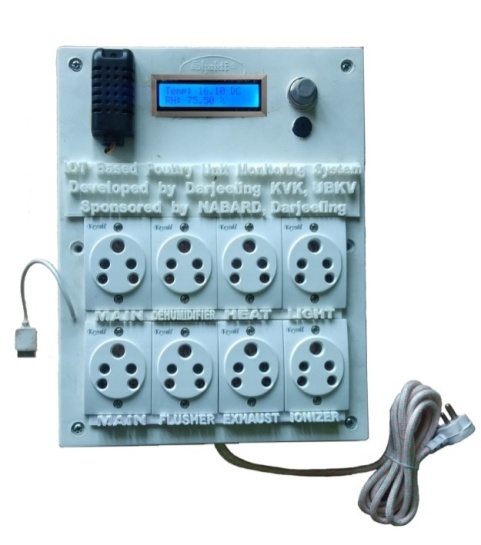 This device has been designed and developed to reduce the mortality rate of poultry bird.Sl No.ParticularsRemarks1Title of InnovationMultiple sensor-based Low-cost, Hi-tech Seed Preservation chamber2Thematic areaSeed Science3Profile of innovatorDr. Subrata MannaComputer ProgrammerDarjeeling KVK4Problem / challenge addressSeveral researches have revealed that the abiotic factors such as Relative Humidity between 8-14%, temperature below 250 C and increase of N2 and CO2 of storage atmosphere increase the storage life of seed. But there is no readily available solution to farmers to preserve their seed in household level maintaining the recommended scientific parameters.5Description of innovative practice / technologyThis device has been designed and developed to increase storage life. A sensor continuously monitor the Humidity of seed container and display it on LDC. If the RH is more than 14% it opens a valve containing Silica gel which absorbs the moisture from the inside air; again if the RH is below 14% it closes the valve. Another gas sensor monitors the presence of Oxygen inside the container and burn the oxygen automatically to increase CO2 of storage atmosphere. For the small unit temperature has controlled but in large size set-up temperature can also be controlled with this existing system. Thus this system is maintaining abiotic factors to preserve seed in scientific way.6Practical UtilitySeed can be preserved for longer periodHelps to retain good germination rate of seed for longer periodSmall size, easy to handleLow implementation cost7Source of InformationDifferent research journal8Economics/ Profitability of innovation PracticeTechnology cost / ReturnRs. 5000/- for control Unit.Bette seed germination rate increases production rate. 9Potential : Acceptance level, horizontal spread of innovation and number of farmer adoptingNABARD willing for funding to set up scientific seed preservation unit to be used by community basis.10Illustrate with high quality photosSl No.ParticularsRemarks1Title of InnovationIOT based Smart Irrigation System to Reduce Water Requirement in Irrigation Process2Thematic areaSoil and Water Conservation3Profile of innovatorDr. Subrata MannaComputer ProgrammerDarjeeling KVK4Problem / challenge addressIn flood irrigation system, maximum water is either evaporated or goes inside to recharge ground water. It results a lots of water loss in irrigation process. 5Description of innovative practice / technologyThis device is designed to measure the soil moisture level through moisture sensor and operate irrigation system as per the specified value set by user. Therefore the required moisture level is maintained in “Root Zone” soil only.Embedded internet facility upload the soil moisture status in Cloud and it can be monitored from anywhere using mobile phone.6Practical UtilityThe system can run without human intervention, sensing soil moisture and threshold value set by the user.It can reduce wastage of water in irrigation system.It can reduce labour input-cost by minimizing farmers’ presence during irrigation process.Field status can be monitored through mobile phone anywhereWater logger facility gives the date-wise data of water disbursement through smart irrigation system, therefore at the end of a cropping period exact water requirement can be calculated for a particular crop.7Source of InformationDifferent research journal8Economics/ Profitability of innovation PracticeTechnology cost / ReturnRs. 5000/- for control Unit.9Potential : Acceptance level, horizontal spread of innovation and number of farmer adoptingNABARD has sanctioned project to disseminate the technology. Fifty farmers will be benefited for this project.10Illustrate with high quality photosEntrepreneurship development  under HorticultureEntrepreneurship development  under HorticultureName of the enterpriseOrganic seed Production of Vegetable crops .Name & complete address of the entrepreneurHem Kumar TamangVillage-Purba Samalbong Samalbong GP Role of KVK with quantitative data support: Mr Tamang  was into  traditional farming since his childhood but his interest in Seedling production of vegetables grew when he  was given training on topic Seedling production conducted off campus  sponsored by Rotary club at Samalbong GP on January 2018 regarding.His keen interest has made him entrepreneur them .Timeline of the entrepreneurship development1.5 Years.Technical Components of the EnterpriseSeedling Production Unit (30/15 ft).Status of entrepreneur before and after the enterpriseMr Tamang being traditional farmer had a very irratic source of income but after the establishment of the unit he has now a regular source of income and also he has become a resource person or a adviser for the farmers of the locality.Present working condition of enterprise in terms of raw materials availability,  labour availability, consumer preference, marketing the product etc. ( Economic viability of the enterprise):He produces seedling of Tomato, Cabbage, Capsicum, Cauliflower and Brocolli 1000/-seedling each at 15 days interval.He also provides employment to 1 worker daily for maintenance of his business.His produce are sold locally in the market as well as Horizontal spread of enterpriseAfter his establishment of the seedling production unit Six more farmers of the nearby villages have started their unit.Entrepreneurship development (Under Agril. Extension)Entrepreneurship development (Under Agril. Extension)Name of the enterpriseValue addition Name & complete address of the entrepreneurBheema Bhattarai, Role of KVK with quantitative data support: Imparted Skill development Training on value addition and marketingTimeline of the entrepreneurship developmentThree year Technical Components of the Enterprise“Tulsi Ark and Tulsi Tea”Status of entrepreneur before and after the enterpriseKVK organized different training programme of scientific cultivation practices, value addition and marketing. She started her venture and successfully growing Tulsi and producing value added products. She sells her products in melas and locally as well as supplies to different districts with a good profit.Present working condition of enterprise in terms of raw materials availability,  labour availability, consumer preference, marketing the product etc. ( Economic viability of the enterprise):Darjeeling KVK and West Bengal Khadi & Village Industries Board jointly market the products of Tulsi in different district of West BengalHorizontal spread of enterpriseKVK mobilized the farmers of that village for the cultivation of tulsi and formed a SHG group named Tulsi Growers SHG. Around 20 farmers of 3 villages of this district have started cultivating 'Ram Tulsi'. Name of organizationNature of linkageState Agriculture Dept., Govt. of West Bengal              TrainingRegional Research Station (Hill Zone), Uttar Banga Krishi Viswavidyalaya, Kalimpong              TrainingDept. of Animal Recourses Development, Govt. of West Bengal              TrainingSasastra Seema Bal (SSB), Siliguri Frontier              TrainingRegional Station, Indian Agricultural Research Institute, Kalimpong              TrainingRegional Research Station (Hill Zone), Uttar Banga Krishi Viswavidyalaya, Kalimpong DemonstrationState Agriculture Dept., Govt. of West BengalDemonstrationRegional Research Station (Hill Zone), Uttar Banga Krishi Viswavidyalaya, Kalimpong Joint SurveyState Agriculture Dept., Govt. of West BengalJoint SurveyState Agriculture Dept., Govt. of West BengalTechnical SupportRegional Research Station (Hill Zone), Uttar Banga Krishi Viswavidyalaya, KalimpongTechnical SupportDept. of Animal Recourses Development, Govt. of West BengalTechnical SupportSpices Board, Kalimpong, Govt. of IndiaTechnical SupportRegional Station, Indian Agricultural Research Institute, KalimpongTechnical SupportName of the programme/schemePurpose of programmeDate/ Month of initiationFunding agencyAmount (Rs.)Name of the programme/schemePurpose of programmeDate/ Month of initiationFunding agencyAmount (Rs.)Sl. No.Name of demo UnitYear of estt.Area(Sq.mt)Details of productionDetails of productionDetails of productionAmount (Rs.)Amount (Rs.)RemarksSl. No.Name of demo UnitYear of estt.Area(Sq.mt)Variety/breedProduceQty.Cost of inputsGross income1Mushroom Unit2020-2120OysterFruit40 Kg120040002Azolla Unit2020-212AzollaFodder200 Kg125020003Bee Keeping2020-215 No.sIndian beeHoney--4Poultry2020-214 KadaknathMeat--TotalNameOf the cropDate of sowingDate of harvestArea (ha)Details of productionDetails of productionDetails of productionAmount (Rs.)Amount (Rs.)RemarksDate of harvestArea (ha)VarietyType of ProduceQty.(q)Cost of inputsGross incomeRemarksSl.No.Name of the ProductQty. (Kg)Amount (Rs.)Amount (Rs.)RemarksSl.No.Name of the ProductQty. (Kg)Cost of inputsGross incomeRemarks1.Sl.NoNameof the animal / bird / aquaticsDetails of productionDetails of productionDetails of productionAmount (Rs.)Amount (Rs.)RemarksSl.NoNameof the animal / bird / aquaticsBreedType of ProduceQty.Cost of inputsGross incomeRemarks1.2.3.MonthsNo. of trainees stayedTrainee days (days stayed)Reason for short fall (if any)Dec 2021113Lockdown due to Covid-19Total :113MonthsQ IQIIQ IIIQIVQ VQVIBank accountName of the bankLocationAccount NumberDarjeeling KVKSBIKalimpong11283931150Darjeeling KVKBank of IndiaKalimpong429310110000033ItemReleased by ICARReleased by ICARExpenditureExpenditureUnspent balance as on 1st April, 2021ItemKharifRabiKharifRabiUnspent balance as on 1st April, 2021Mustard7500075000ItemReleased by ICARReleased by ICARExpenditureExpenditureUnspent balance as on 1st April 2021ItemKharifRabiKharifRabiUnspent balance as on 1st April 2021Pulses9000090000Sl.No.ParticularsSanctionedReleasedExpenditureA. Recurring ContingenciesA. Recurring ContingenciesA. Recurring ContingenciesA. Recurring ContingenciesA. Recurring Contingencies1Pay & Allowances15800000158029202Traveling allowances130,0001226323ContingenciesContingenciesContingenciesContingenciesEOffice Contingency160000302521FTraining12000019720GFLD6000012528HOFT6000012282ISCSP2300000632759JSwachhta Expenditure/ SAP Fund15001500TOTAL (A)TOTAL (A)1863150016906862B. Non-Recurring ContingenciesB. Non-Recurring ContingenciesB. Non-Recurring ContingenciesB. Non-Recurring ContingenciesB. Non-Recurring Contingencies1Equipment and Furniture200000--2Library10000100003Works4000004IFS400000TOTAL (B)TOTAL (B)101000010000C. REVOLVING FUNDC. REVOLVING FUND------GRAND TOTAL (A+B+C)GRAND TOTAL (A+B+C)1964150016916862YearOpening balance as on 1st AprilIncome during the yearExpenditure during the yearNet balance in hand as on 1st April of each year (Kind + cash)2015-164,16,84117,24,05616,37,1515,03,7452016-175,03,7452,11,9672,78,5204,37,1922017-184,37,19211,96,32610,65,4005,68,1182018-195,68,11819,53,45219,44,5525,77,0182019-205,77,0182,21,440/- 6,21,7881,76,670 2020-211,76,670 8,31,430/-9,08,916/-99,184Nameof activityNumber of activitySeasonWith line departmentWith ATMAWith bothResearch ProjectSericultureDragon Fruit ProductionApple ProductionJune – JulyJune – JulyJan - FebAgriculture DepartmentATMAName of the diseaseCropDate of outbreakArea affected (in ha)% Commodity lossPreventive measures taken for area (in ha)FAW of MaizeMaize26/02/202120-2540 %10 haName of the diseaseSpecies affectedDate of outbreakNumber of death/ Morbidity rate (%)Number of animals vaccinatedPreventive measures taken in pond (in ha)PPR Goat21/05/202150%137--Title of the training programmePeriodPeriodNo. of the participantNo. of the participantAmount of Fund Received (Rs)FromToMFDate of  organizing the programmeResource PersonNo. of participantsRegistration (crop wise)Registration (crop wise)Name of cropNo. of registrationType of messageNo. of messagesNo. of farmers coveredCropLivestockFisheryWeatherMarketingAwarenessTraining informationOtherTotalSl. No.ParticularsDescription1.No. of visitors visited the portal1252.No. of farmers registered in the portal12003.Mobile Apps developed by KVK14.Name of the AppKVK online Agrimart5.Language of the AppNepali6.Meant for crop/ livestock/ fishery/ others7.No. of times downloaded47Date/ Duration of ObservationActivities undertakenDate/ Duration of ObservationActivities undertakenActivitiesNumberExpenditure (in Rs.)Digitization of office records/ e-office  Basic maintenanceSanitation and SBMCleaning and beautification of surrounding areasVermicomposting/Composting of biodegradable waste management & other activities on generate of wealth for waste Used water for agriculture/ horticulture applicationSwachhta Awareness at local levelSwachhta WorkshopsSwachhta PledgeDisplay and BannerFoster healthy competitionInvolvement of print and electronic mediaInvolving the farmers, farm women and village youth in the adopted villages (no of adopted village)No of Staff members involved in the activitiesNo of VIP/VVIPs involved in the activities16. Any other specific activity (in details)TotalDate of ObservationActivities undertakenDate of ObservationActivities undertakenTitle of ProgrammeDateNo. of participantsTraining and demonstration on Italian Honey Bee10/02/202145Name and address of schoolDate of visit to schoolAreas covered Teaching aids usedSl.No.ActivityNo. of villages InvolvedNo. of ParticipantsNo. of VIPs Name (s) of VIP(s)Sl.No.ActivityNo. of villages InvolvedNo. of ParticipantsNo. of VIPs Name (s) of VIP(s)01Training/ webcasting113----Sl.No.Name of FarmerAddress of the farmer with contact no.Innovation/ Leading in enterpriseSl.No.Name of HeadIncome(Rs.)Sponsoring agency1.2.3.Sl.No.Name of the programmePurpose of the programmeSources of fundAmount(Rs. lakhs)Infrastructure createdDate of establishment Source of funding i.e. IMD/ICAR/Others (pl. specify)Present status of functioningName of the stateName of district/KVKThematic areaNumber of programmes organizedNumber of Farmers contacted A brief about contingent plan executed by the KVKTitleObjectiveTreatment detailsDate of sowingReplicationResult with photographsExperiment 1Experiment 2Experiment 3…..Others (If any)Sl. No.Activities undertakenNo. of VIPs attendedNo. of participantsNo. of participantsNo. of participantsMFTName of intervention undertakenNumbers under takenNo of unitsArea (ha) No of farmers covered / benefittedNo of farmers covered / benefittedNo of farmers covered / benefittedNo of farmers covered / benefittedNo of farmers covered / benefittedNo of farmers covered / benefittedNo of farmers covered / benefittedNo of farmers covered / benefittedNo of farmers covered / benefittedNo of farmers covered / benefittedRemarksSCSCSTSTSTOtherOtherTotalTotalTotalMFFMFMFMFTName of intervention undertakenArea (ha) No of farmers covered / benefittedNo of farmers covered / benefittedNo of farmers covered / benefittedNo of farmers covered / benefittedNo of farmers covered / benefittedNo of farmers covered / benefittedNo of farmers covered / benefittedNo of farmers covered / benefittedNo of farmers covered / benefittedNo of farmers covered / benefittedRemarksSCSCSTSTSTOtherOtherTotalTotalTotalMFFMFMFMFTName of intervention undertakenNumber of animals coveredNo of unitsArea (ha) No of farmers covered / benefittedNo of farmers covered / benefittedNo of farmers covered / benefittedNo of farmers covered / benefittedNo of farmers covered / benefittedNo of farmers covered / benefittedNo of farmers covered / benefittedNo of farmers covered / benefittedNo of farmers covered / benefittedNo of farmers covered / benefittedRemarksSCSCSTSTSTOtherOtherTotalTotalTotalMFFMFMFMFTName of intervention undertakenNo of unitsArea (ha) No of farmers covered / benefittedNo of farmers covered / benefittedNo of farmers covered / benefittedNo of farmers covered / benefittedNo of farmers covered / benefittedNo of farmers covered / benefittedNo of farmers covered / benefittedNo of farmers covered / benefittedNo of farmers covered / benefittedNo of farmers covered / benefittedRemarksSCSCSTSTSTOtherOtherTotalTotalTotalMFFMFMFMFTThematic areaNo of CoursesNo of beneficiariesNo of beneficiariesNo of beneficiariesNo of beneficiariesNo of beneficiariesNo of beneficiariesNo of beneficiariesNo of beneficiariesNo of beneficiariesNo of beneficiariesSCSTSTSTOtherOtherOtherTotalTotalTotalMFMFFMFMFTThematic areaNo of activitiesNo of beneficiariesNo of beneficiariesNo of beneficiariesNo of beneficiariesNo of beneficiariesNo of beneficiariesNo of beneficiariesNo of beneficiariesNo of beneficiariesNo of beneficiariesSCSTSTSTOtherOtherOtherTotalTotalTotalMFMFFMFMFTSl. No.Name of the AwardYearConferring AuthorityAmountPurposeSl. No.Name of the AwardName of the FarmerYearConferring AuthorityAmountPurposeSl.     No.Name of the organization/ SocietyTrust Deed No.& dateDate of Trust Registration      AddressProposed ActivityCommodity Identified No. of MembersFinancial position (Rupees in lakh)Success indicatorSl.No.Module details (Component-wise)Area under IFS (ha)Production (Commodity-wise)Cost of production in Rs. (Component-wise)Value realized in Rs. (Commodity-wise)No. of farmer adopted practicing IFS% Change in adoption during the yearSl. No.Name of the TechnologyBrief Details of Technology (3- 5 bullet points)Net Return to the farmer (Rs.) per ha per year due to adoption of the technologyNo. of farmers adopted the technology in the districtOne high resolution ‘Photo’ in ‘jpg’ format for each technology12Name of the Job roleName of the certified Trainer of KVK for the Job roleDate of start of trainingDate of completion of trainingNo. of participantsNo. of participantsNo. of participantsNo. of participantsNo. of participantsNo. of participantsWhether uploaded to SIP Portal (Y/N)Fund utilized for the training (Rs.)Name of the Job roleName of the certified Trainer of KVK for the Job roleDate of start of trainingDate of completion of trainingSCSCSTSTOtherOtherWhether uploaded to SIP Portal (Y/N)Fund utilized for the training (Rs.)Name of the Job roleName of the certified Trainer of KVK for the Job roleDate of start of trainingDate of completion of trainingMFMFMFWhether uploaded to SIP Portal (Y/N)Fund utilized for the training (Rs.)Thematic area of trainingTitle of the trainingDuration (in hrs.)No. of participantsNo. of participantsNo. of participantsNo. of participantsNo. of participantsNo. of participantsNo. of participantsNo. of participantsNo. of participantsFund utilized for the training (Rs.)SCSCSTSTOtherOtherTotalTotalTotalMFMFMFMFTName of Nodal OfficerNo. of OFT on specified aspectsTitle(s) of OFTNo. of FLD on specified aspectsNo. of capacity development programme on specified aspectsTotal no. of farm women/ girls involved in the projectDetails of Issues related to gender mainstreaming addressed through the projectSl. No.ActivityNo. of SC farmers/ stakeholdersNo. of SC farmers/ stakeholdersNo. of SC farmers/ stakeholdersMaleFemaleTotal1On- farm trials 2Frontline demonstrations73103No. of Training programmes for farmers200332334Farmers trained5No. of Training programmes for Extension Personnel  6Extension Personnel  trained7Participants in extension activities8Distribution of seed 5030809Planting material distributed38226010Livestock strains and fingerlings distributed11Soil, water, plant, manures samples tested12Mobile agro-advisory  provided to farmers13Other (Please specify)Sl. No.Title of the trainingDate/DurationNo. of ParticipantsNo. of ParticipantsNo. of ParticipantsNo. of ParticipantsNo. of ParticipantsNo. of ParticipantsNo. of ParticipantsNo. of ParticipantsSl. No.Title of the trainingDate/DurationSCSCSTSTOtherOtherTotalTotalSl. No.Title of the trainingDate/DurationMFMFMFMFCrop/ Commodity involved in Natural farmingArea covered under such farming (ha)No. of farmers practicing Natural farming at presentDetails of individual farmers (Name and Contact No.)Organic component/ inputs used for such farmingSl. No.Name & Address of FPOName &Contact No. of Head of FPONo. of farmer members of FPONo. of farmer members of FPONo. of farmer members of FPOCrop/ Enterprise dealt with by FPOKind of support provided by KVK in running/ starting of FPO (in brief)MFTName & Address of FPODate of RegistrationFPO Registered (Y/N)Application Submitted for Registration (Y/N)No. of share-holding farmer membersEquity Amount Collected
(Rs.)Bank Account Opened (Y/N)Board Reconstituted after attaining minimum membership
(Y/N)Sl. No.Name of villageName of cropArea under the crop (acre)No. of farmersNo. of farmersNo. of farmersWhether bio-fortified variety of crop used (If yes, mention variety & crop) MFTName of KVKTotal budget allotted (Rs.)Total budget utilized (Rs.)Physical Training organizedPhysical Training organizedPhysical Training organizedPhysical Training organizedOnline Training organizedOnline Training organizedOnline Training organizedOnline Training organizedName of KVKTotal budget allotted (Rs.)Total budget utilized (Rs.)No. of trainingNo. of total participantsNo. of total participantsNo. of total participantsNo. of trainingNo. of total participantsNo. of total participantsNo. of total participantsMFTMFTSl.No.Name of the programmeDate of the programmeVenuePurposeNo. of participants